УТВЕРЖДАЮИ.о. Главы администрации МО «Железногорск-Илимское городское поселение» ___________Н.С. Найда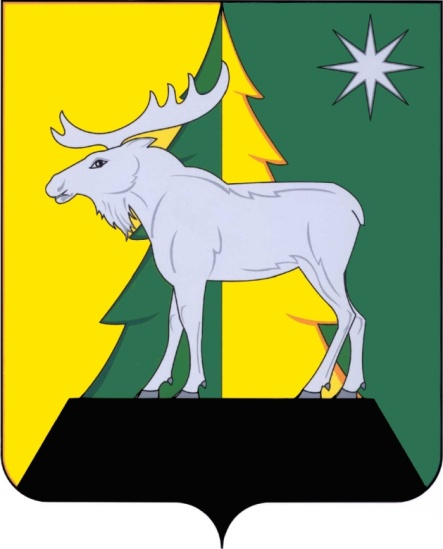 Схема теплоснабженияМуниципального образования «Железногорск-Илимское городское поселение»на период 2022 – 2028 годы (Актуализация 2022 года)ОБОСНОВЫВАЮЩИЕ МАТЕРИАЛЫ ТОМ 1СОГЛАСОВАНО:Железногорск-Илимское городское поселение2022ГЛАВА 1. СУЩЕСТВУЮЩЕЕ ПОЛОЖЕНИЕ В СФЕРЕ ПРОИЗВОДСТВА, ПЕРЕДАЧИ И ПОТРЕБЛЕНИЯ ТЕПЛОВОЙ ЭНЕРГИИ ДЛЯ ЦЕЛЕЙ ТЕПЛОСНАБЖЕНИЯ	Часть 1. ФУНКЦИОНАЛЬНАЯ СТРУКТУРА ТЕПЛОСНАБЖЕНИЯ1.1.1 Описание эксплуатационных зон действия теплоснабжающих и теплосетевых организацийТеплоснабжающие организации представлены в таблице 1.1.1.1.Таблица 1.1.1.1 - Теплоснабжающие организацииТеплосетевые организации представлены в таблице 1.1.1.2.Таблица 1.1.1.2 - Теплосетевые организации1.1.2 Зоны действия производственных котельных1.1.3 Зоны действия индивидуального теплоснабженияЧасть 2. ИСТОЧНИКИ ТЕПЛОВОЙ ЭНЕРГИИ1.2.1 Структура основного оборудования1.2.1.1 ТЭЦ-16Состав основного оборудования представлен в таблицах ниже. Таблица 1.2.1.1.1 - Основное оборудование котельнойТаблица 1.2.1.1.2 - Насосное оборудование1.2.2 Описание источников тепловой энергииТаблица 1.2.2.1 - Описание источников тепловой энергии1.2.3 Перечень источников тепловой энергии и (или) оборудования (турбоагрегатов), входящего в их состав (для источников тепловой энергии, функционирующих в режиме комбинированной выработки электрической и тепловой энергии), которые отнесены к объектам, электрическая мощность которых поставляется в вынужденном режиме в целях обеспечения надежного теплоснабжения потребителейИсточники тепловой энергии и оборудование входящего в их состав (для источников тепловой энергии, функционирующих в режиме комбинированной выработки электрической и тепловой энергии), которые отнесены к объектам, электрическая мощность которых поставляется в вынужденном режиме в целях обеспечения надежного теплоснабжения потребителей отсутствуют.Часть 3. ТЕПЛОВЫЕ СЕТИ, СООРУЖЕНИЯ НА НИХ1.3.1 Описание структуры тепловых сетей от каждого источника тепловой энергии, от магистральных выводов до центральных тепловых пунктов (если таковые имеются) или до ввода в жилой квартал или промышленный объект с выделением сетей горячего водоснабжения1.3.1.1 Тепловые сети от ТЭЦ-16 Теплоснабжение потребителей тепловой энергии г. Железногорск-Илимский осуществляется от ТЭЦ-16. Прокладка трубопроводов осуществляется надземным и подземным в непроходимых каналах способами. Тепловая изоляция выполнена из ППУ, ППМ  и минеральных матов. Год ввода в эксплуатацию тепловых сетей находится в пределах от 1960 до 2019 гг. Суммарная протяженность тепловых сетей составляет 58,05912 км.Таблица 1.3.1.1.1 - Сети      Компенсация тепловых перемещений трубопроводов на всех тепловых сетях осуществляется за счет углов поворотов и П-образных компенсаторов.1.3.2 Карты (схемы) тепловых сетей в зонах действия источников тепловой энергии в электронной форме и (или) на бумажном носителе1.3.3 Параметры тепловых сетей, включая год начала эксплуатации, тип изоляции, тип компенсирующих устройств, тип прокладки, краткую характеристику грунтов в местах прокладки с выделением наименее надежных участков, определением их материальной характеристики и тепловой нагрузки потребителей, подключенных к таким участкам Смотри п.1.3.1.1.3.4 Описание типов и количества секционирующей и регулирующей арматуры на тепловых сетяхРегулирующая арматура на тепловых сетях – краны шаровые регулирующие фланцевые / вварные, секционирующая арматура – краны шаровые фланцевые / вварные, диско-поворотные затворы, клиновая запорная арматура.1.3.5 Описание типов и строительных особенностей тепловых камер и павильоновКамеры тепловых сетей устраивают по трассе для установки оборудования теплопроводов (задвижек, дренажных и воздушных устройств, контрольно- измерительных приборов и др.), требующего постоянного осмотра и обслуживания в процессе эксплуатации. Кроме того, в камерах устраивают ответвления к потребителям и неподвижные опоры. Переходы труб одного диаметра к трубам другого диаметра находятся как в пределах камер, так и по длине трассы Всем камерам (узлам ответвлений) по трассе тепловой сети присваивают эксплуатационные номера, которыми они обозначаются на планах, схемах и пьезометрических графиках. Размещаемое в камерах оборудование доступно для обслуживания, что достигается обеспечением достаточных расстояний между оборудованием и между стенками камер. Высоту камер в свету выбирают не менее 1,8 м. Внутренние габариты камер в целом зависят от числа и диаметра прокладываемых труб, размеров устанавливаемого оборудования и минимальных расстояний между строительными конструкциями и оборудованием.1.3.6  Описание графиков регулирования отпуска тепла в тепловые сети с анализом их обоснованности1.3.6.1 ТЭЦ-16Температурный график отпуска тепловой энергии от ТЭЦ-16 130/70.Температурный график качественного регулирования отпуска тепла с ТЭЦ-16 выбран исходя из имеющихся проложенных трубопроводов тепловой сети и подключенной тепловой нагрузки потребителей тепловой энергии, так чтобы скорость и потери давления по длине тепловых сетях соответствовали нормативным значениям.1.3.7 Фактические температурные режимы отпуска тепла в тепловые сети и их соответствие утвержденным графикам регулирования отпуска тепла в тепловые сети    Фактические температурные режимы отпуска тепла в тепловые сети соответствуют графику, представленному на рисунке 1 и 2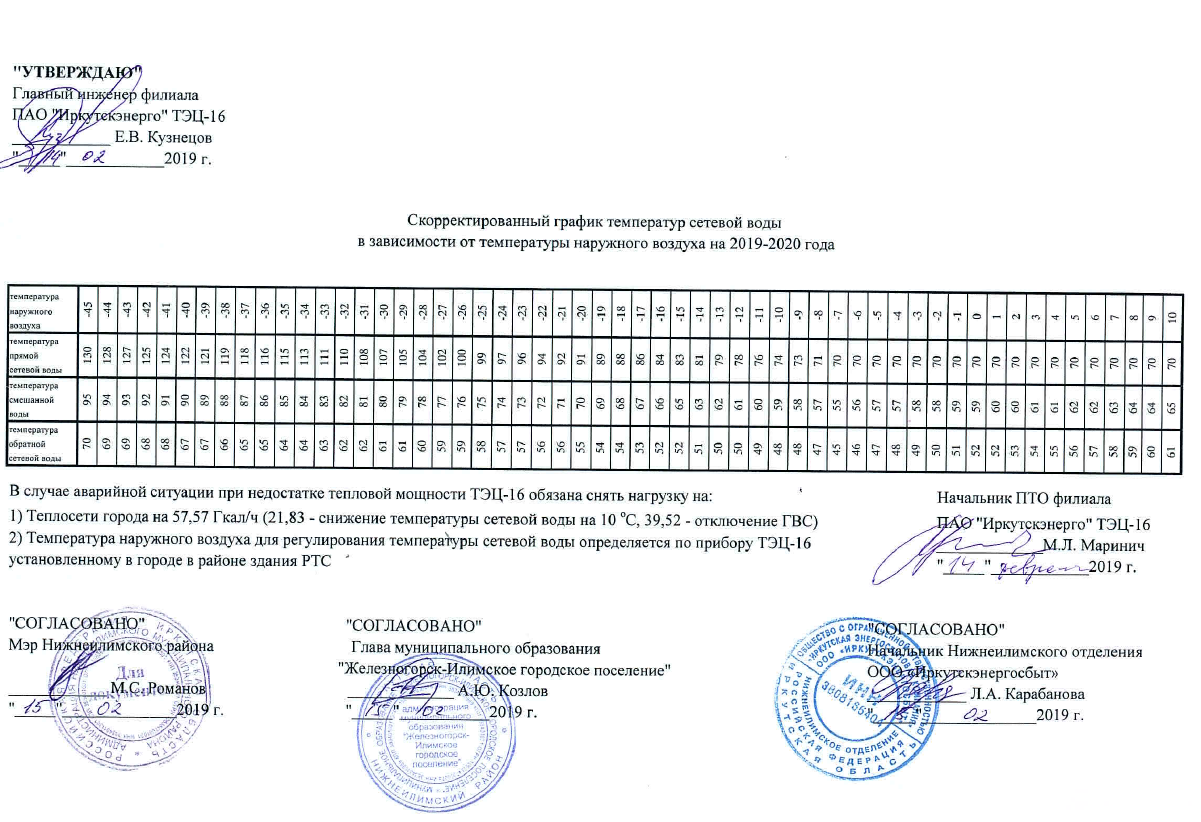 Рис. 1 – График температур сетевой воды ТЭЦ-16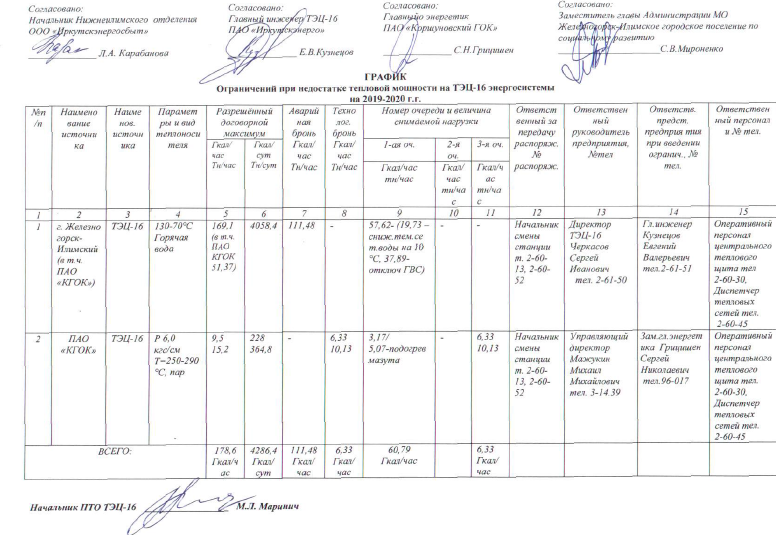 Рис. 2 – График ограничений при недостатке тепловой мощности на ТЭЦ-161.3.8 Гидравлические режимы тепловых сетей и пьезометрические графики Гидравлические режимы тепловых сетей обеспечивают достаточное давление теплоносителя у потребителей тепловой энергии, и не превышает допустимую норму.1.3.9 Статистика отказов тепловых сетей (аварий, инцидентов) за последние 5 лет        Таблица 1.3.9.1 - Статистика отказов тепловых сетей1.3.10 Статистика восстановлений (аварийно-восстановительных ремонтов) тепловых сетей и среднее время, затраченное на восстановление работоспособности тепловых сетей, за последние 5 летСтатистика восстановлений (аварийно-восстановительных ремонтов) представлена в таблице 1.3.9.11.3.11 Описание процедур диагностики состояния тепловых сетей и планирования капитальных (текущих) ремонтовК процедурам диагностики тепловых сетей, относятся:         -испытания трубопроводов на плотность и прочность;         -замеры показаний индикаторов скорости коррозии, устанавливаемых в наиболее характерных точках.         -замеры потенциалов трубопровода, для выявления мест наличия электрохимической коррозии.         -диагностика металлов. 	На основании результатов диагностики, анализа статистики повреждений, срока службы и результатов гидравлических испытаний трубопроводов выбираются участки тепловой сети, требующие замены, после чего принимается решение о включении участков тепловых сетей в планы капитальных ремонтов.Капитальный ремонт включает в себя полную замену трубопровода и частичную замену строительных конструкций. Планирование капитальных ремонтов производится по критериям:-количества дефектов на участке трубопровода в отопительный период и межотопительный, в результате гидравлических испытаний тепловой сети на плотность и прочность; - результатов диагностики тепловых сетей; -объема последствий в результате вынужденного отключения участка; - срок эксплуатации трубопровода. В целях организации мониторинга за состоянием оборудования тепловых сетей применяются следующие виды диагностики: Эксплуатационные испытания: Гидравлические испытания на плотность и механическую прочность – проводятся ежегодно после отопительного сезона и после проведения ремонтов. Испытания проводятся согласно требований ПТЭ электрических станций и сетей РФ и ФНП ОРПД. По результатам испытаний выявляются дефектные участки, не выдержавшие испытания пробным давлением, формируется график ремонтных работ по устранению дефектов. Перед выполнением ремонта производится дефектация поврежденного участка с вырезкой образцов для анализа состояния трубопроводов и характера повреждения. По результатам дефектации определяется объем ремонта. Испытания водяных тепловых сетей на максимальную температуру теплоносителя - проводятся с периодичностью установленной заместителем директора – главным инженером ТЭЦ-16 (1 раз в 5 лет) с целью выявления дефектов трубопроводов, компенсаторов, опор, а также проверки компенсирующей способности тепловых сетей в условиях температурных деформаций, возникающих при повышении температуры теплоносителя до максимального значения. Испытания проводятся в соответствии с ПТЭ электрических станций и сетей РФ и Методическими указаниями по испытанию водяных тепловых сетей на максимальную температуру теплоносителя (РД 153.34.1-20.329-2001). Результаты испытаний обрабатываются и оформляются актом, в котором указываются необходимые мероприятия по устранению выявленных нарушений в работе оборудования. Нарушения, которые возможно устранить в процессе эксплуатации устраняются в оперативном порядке. Остальные нарушения в работе оборудования тепловых сетей включаются в план ремонта на текущий год. Испытания водяных тепловых сетей на гидравлические потери – проводятся с периодичностью 1 раз в 5 лет с целью определения эксплуатационных гидравлических характеристик трубопроводов, состояния их внутренней поверхности и фактической пропускной способности. Испытания проводятся в соответствии с ПТЭ электрических станций и сетей РФ и Методическими указаниями по испытанию водяных тепловых сетей на гидравлические потери (РД 34.20.519-97). Результаты испытаний обрабатываются и оформляются техническим отчетом, в котором отражаются фактические эксплуатационные гидравлические характеристики. На основании результатов испытаний производится корректировка гидравлических режимов работы тепловых сетей и систем теплопотребления.Испытания по определению тепловых потерь в водяных тепловых сетях – проводятся 1 раз в 5 лет с целью определения фактических эксплуатационных тепловых потерь через тепловую изоляцию. Испытания проводятся в соответствии с ПТЭ электрических станций и сетей РФ и Методическими указаниями по определению тепловых потерь в водяных тепловых сетях (РД 34.09.255-97). Результаты испытаний обрабатываются и оформляются техническим отчетом, в котором отражаются фактические эксплуатационные среднегодовые тепловые потери через тепловую изоляцию. На основании результатов испытаний формируется перечень мероприятий и график их выполнения по приведению тепловых потерь к нормативному значению, связанных с восстановлением и реконструкцией тепловой изоляции на участках с повышенными тепловыми потерями, заменой трубопроводов с изоляцией заводского изготовления, имеющей наименьший коэффициент теплопроводности, монтажу систем попутного дренажа на участках подверженных затоплению и т.д.Регламентные работы:Контрольные шурфовки – проводятся ежегодно по графику в межотопительный период с целью оценки состояния трубопроводов тепловых сетей, тепловой изоляции и строительных конструкций. Контрольные шурфовки проводятся согласно Методических указаний по проведению шурфовок в тепловых сетях (МУ 34-70-149-86). В контрольных шурфах производится внешний осмотр оборудования тепловых сетей, оценивается наружное состояние трубопроводов на наличие признаков наружной коррозии, производится вырезка образцов для оценки состояния внутренней поверхности трубопроводов, оценивается состояние тепловой изоляции, оценивается состояние строительных конструкций. По результатам осмотра в шурфе составляются акты, в которых отражается фактическое состояние трубопроводов, тепловой изоляции и строительных конструкций. На основании актов разрабатываются мероприятия для включения в план ремонтных работ. Оценка интенсивности процесса внутренней коррозии - проводится с целью определения скорости коррозии внутренних поверхностей трубопроводов тепловых сетей с помощью индикаторов коррозии. Оценка интенсивности процесса внутренней коррозии производится в соответствии с Методическими рекомендациями по оценке интенсивности процессов внутренней коррозии в тепловых сетях (РД 153-34.1-17.465-00). На основании обработки результатов лабораторных анализов определяется скорость внутренней коррозии мм/год и делается заключение об агрессивности сетевой воды. На участках тепловых сетей, где выявлена сильная или аварийная коррозия проводится обследование с целью определения мест, вызывающих рост концентрации растворенных в воде газов (подсосы) с последующим устранением. Проводится анализ качества подготовки подпиточной воды.Техническое освидетельствование – проводится в части наружного осмотра, гидравлических испытаний и технического диагностирования:  -наружный осмотр - ежегодно; -гидравлические испытания – ежегодно, а также перед пуском в эксплуатацию после монтажа или ремонта связанного со сваркой; -техническое диагностирование - по истечении назначенного срока службы (визуальный и измерительный контроль, ультразвуковой контроль, ультразвуковая толщинометрия, механические испытания). Техническое освидетельствование проводится в соответствии с Типовой инструкцией по периодическому техническому освидетельствованию трубопроводов тепловых сетей в процессе эксплуатации (РД 153-34.0-20.522-99). Результаты технического освидетельствования заносятся в паспорт тепловой сети. На основании результатов технического освидетельствования разрабатывается план мероприятий по приведению оборудования тепловых сетей в нормативное состояние.Планирование капитальных (текущих) ремонтов:На основании результатов испытаний, осмотров и обследования оборудования тепловых сетей проводится анализ его технического состояния и формирование перспективного график ремонта оборудования тепловых сетей на 5 лет (с ежегодной корректировкой). На основании перспективного графика ремонтов разрабатывается перспективный план подготовки к ремонту на 5 лет. Формирование годового графика ремонтов и годового плана подготовки к ремонту производится в соответствии с перспективным графиком ремонта и перспективным планом подготовки к ремонту с учетом корректировки по результатам испытаний, осмотров и обследований.1.3.12 Описание периодичности и соответствия техническим регламентам и иным обязательным требованиям процедур летних ремонтов с параметрами и методами испытаний тепловых сетейРемонтные работы на тепловых сетях в летний период выполняются согласно планируемым работам производственной программы с привязкой к положению о планово-предупредительном ремонте.Целью испытаний тепловых сетей:- проверка работы и выявление дефектов тепловых сетей или их оборудования при наиболее напряженных гидравлических и тепловых режимах; - определение технических характеристик, необходимых для нормирования показателей тепловых сетей и отдельных объектов, а также для разработки рациональных режимов работы СЦТ; -контроль фактических технических показателей состояния и режимов работы тепловой сети и элементов её оборудования, выяснение причины их отклонения от расчётных или установленных ранее опытных значений. 1.3.13 Описание нормативов технологических потерь при передаче тепловой энергии (мощности), теплоносителя, включаемых в расчет отпущенных тепловой энергии (мощности) и теплоносителяТаблица 1.3.13.1 - Технологические потери1.3.14 Оценка тепловых потерь в тепловых сетях за последние 3 года при отсутствии приборов учета тепловой энергииУчет отпущенной в сеть тепловой энергии, осуществляется по прибору учета.1.3.15 Предписания надзорных органов по запрещению дальнейшей эксплуатации участков тепловой сети и результаты их исполненияПредписания надзорных органов по запрещению дальнейшей эксплуатации участков тепловых сетей отсутствуют.1.3.16 Описание типов присоединений теплопотребляющих установок потребителей к тепловым сетям с выделением наиболее распространенных, определяющих выбор и обоснование графика регулирования отпуска тепловой энергии потребителямДанные о типах присоединений теплопотребляющих установок потребителей к тепловым сетям представлены в Приложении № 1. По представленным данным можно сделать вывод, что наиболее распространено элеваторное присоединение систем теплоснабжения к тепловым сетям с Отсутствует - 1%, Открытая - 99%, Закрытая - 0% водоразбором ГВС.1.3.17 Сведения о наличии коммерческого приборного учета тепловой энергии, отпущенной из тепловых сетей потребителям, и анализ планов по установке приборов учета тепловой энергии и теплоносителяОбеспеченность прибором учета потребителей от ТЭЦ-16 представлены в Приложении № 1Оснащение приборами учета Населения – 11%, расчет по приборам учета бюджетных организаций (0%), и прочих потребителей  (1%).1.3.18 Анализ работы диспетчерских служб теплоснабжающих (теплосетевых) организаций и используемых средств автоматизации, телемеханизации и связи Основной задачей оперативно-диспетчерской службы является осуществление оперативного руководства эксплуатацией тепловых сетей, управление тепловым и гидравлическим режимами теплоснабжения, руководство технологическими процессами при ликвидации аварий (технологических нарушений) в тепловых сетях. Оперативно-диспетчерская служба: осуществляет круглосуточное управление согласованной работой тепловых сетей и систем теплопотребления потребителей в соответствии с заданным режимом; участвует в разработке тепловых и гидравлических режимов работы теплоисточника тепловых сетей; ведет суточные графики режимов работы системы; руководит сборкой схем работы тепловых сетей с установлением тепловых и гидравлических режимов системы централизованного теплоснабжения, обеспечивающих бесперебойное, надежное и качественное теплоснабжение потребителей; оформляет заявки на переключения, отключения, испытания и проведение ремонтных работ; контролирует параметры теплоносителя по показаниям приборов, получаемым с узловых точек, и требует выполнения ими заданного диспетчерского теплового и гидравлического графика; осуществляет учет изменений в тепловых схемах, анализирует выполнение графиков и заданных режимов; осуществляет технический контроль над всеми операциями, производимыми персоналом при ликвидации аварийных ситуаций на тепловых сетях.1.3.19  Обслуживание насосных станций, происходит по мере необходимости выездными бригадами.1.3.20 Сведения о наличии защиты тепловых сетей от превышения давленияКомплекс устройств и способов, предотвращающих разрушение теплопроводов, оборудования сетевых сооружений и источника теплоты, а также теплопотребляющих установок от недопустимо высоких давлений. Такие повышения давлений возникают обычно при аварийных внезапных остановках сетевых насосов на источнике теплоты и насосных станциях от гидравлического удара. Для защиты тепловых сетей предусмотрено: - на насосных станциях установлены гидравлические регуляторы давления с датчиками, позволяющие при возникновении аварии отсечь -устройства для сброса давлений – сбросные предохранительные клапаны на насосных станциях; -автоматическое включение резервного насоса при выходе из строя рабочего насоса. Для защиты теплопотребляющих установок от повышенных давлений наиболее эффективно присоединение их по независимой схеме через теплообменники с установкой сбросного предохранительного клапана на обратном трубопроводе отопления. Значительные давления в трубопроводах появляются в статических режимах при остановках сетевых насосов в источнике теплоты и подкачивающих насосов на насосных станциях.1.3.21 Перечень выявленных бесхозяйных тепловых сетей и обоснование выбора организации, уполномоченной на их эксплуатациюТаблица 1.3.21.1 Перечень бесхозяйных сетейВ Приложении № 2 представлен перечень муниципальных тепловых сетей.Часть 4. ЗОНЫ ДЕЙСТВИЯ ИСТОЧНИКОВ ТЕПЛОВОЙ ЭНЕРГИИ	В МО «Железногорск-Илимское городское поселение» действует один источник тепловой энергии ТЭЦ-16, зона действия источника тепловой энергии распространяется на все МО.Часть 5. ТЕПЛОВЫЕ НАГРУЗКИ ПОТРЕБИТЕЛЕЙ ТЕПЛОВОЙ ЭНЕРГИИ, ГРУПП ПОТРЕБИТЕЛЕЙ ТЕПЛОВОЙ ЭНЕРГИИ В ЗОНАХ ДЕЙСТВИЯ ИСТОЧНИКОВ ТЕПЛОВОЙ ЭНЕРГИИ1.5.1 Описание значений спроса на энергию в расчетных элементах территориального деленияВ таблице ниже приведены объемы потребления тепловой энергии за 2019 г в зоне действия источника тепловой энергии.Таблица 1.5.1.1 - Объемы потребления тепловой энергии1.5.2 Описание значений расчетных тепловых нагрузок на коллекторах источников тепловой энергииЗначения потребления тепловой энергии от ТЭЦ-16, рассчитаны исходя из суммарных договорных нагрузок потребителей на нужды отопления, вентиляции и горячего водоснабжения и представлены в таблицах ниже.1.5.3 Описание случаев и условий применения отопления жилых помещений в многоквартирных домах с использованием индивидуальных квартирных источников тепловой энергииКвартиры с индивидуальными источниками тепловой энергии отсутствуют.1.5.4 Описание величины потребления тепловой энергии в расчетных элементах территориального деления за отопительный период и за год в целомТаблица 1.5.4.1 - Потребление тепловой энергии за отопительный период и за год в целом1.5.5 Описание существующих нормативов потребления тепловой энергии для населения на отопление и горячее водоснабжениеСогласно приказа от 23 августа 2016 года № 90-мпр Министерство жилищной политики, энергетики и транспорта Иркутской области «Об установлении и утверждении отдельных нормативов потребления коммунальных услуг на территории Иркутской области» (с изменениями на 30 декабря 2019 года), нормативы потребления коммунальных услуг по отоплению в жилых помещениях представлен в Таблице 1.5.5.1Таблица 1.5.5.1 – Норматив потребления тепловой энергии на отоплениеНорматив на ГВС куб.м на 1 чел. в месяц- ______1.5.6 Описание значений тепловых нагрузок, указанных в договорах теплоснабженияДоговорные тепловые нагрузи потребителей, подключенных к муниципальным тепловым сетям.Таблица 1.5.6.1 – Договорные тепловые нагрузки1.5.7 Описание сравнения величины договорной и расчетной тепловой нагрузки по зоне действия каждого источника тепловой энергииАнализ значения фактических тепловых нагрузок, соответствующих величине потребления тепловой энергии при расчетных температурах наружного воздуха, выполненный у потребителей с постоянно работающими коммерческими узлами учета тепловой энергии, определяет не превышение договорной тепловой нагрузки, что свидетельствует о соответствии договорных значений тепловой нагрузки абонентов.Часть 6. БАЛАНСЫ ТЕПЛОВОЙ МОЩНОСТИ И ТЕПЛОВОЙ НАГРУЗКИ 1.6.1 Балансы располагаемой тепловой мощности, тепловой мощности нетто, потерь тепловой мощности в тепловых сетях и присоединенной тепловой нагрузки по каждому источнику тепловой энергииБалансы тепловой мощности приведены в таблице нижеТаблица 1.6.1.1 - Балансы тепловой мощности1.6.2 Резервы и дефициты тепловой мощности нетто по каждому источнику тепловой энергииАнализируя данные о балансах тепловой мощности и тепловой нагрузки можно сделать следующие выводы о том, что ТЭЦ-16 имеет резерв тепловой мощности.                                                                                                В таблице ниже представлены данные:Таблица 1.6.2.1 - Резервы и дефициты тепловой мощности1.6.3 Гидравлические режимы, обеспечивающие передачу тепловой энергии от источника тепловой энергии до самого удаленного потребителя и характеризующие существующие возможности передачи тепловой энергии от источника к потребителюГидравлические режимы тепловых сетей обеспечивают достаточное давление теплоносителя у потребителей тепловой энергии, и не превышает допустимую норму.1.6.4 Причины возникновения дефицитов тепловой мощности и последствий влияния дефицитов на качество теплоснабженияДефициты тепловой мощности отсутствуют.1.6.5 Резервы тепловой мощности нетто источников тепловой энергии и возможностей расширения технологических зон действия источников с резервами тепловой мощности нетто в зоны действия с дефицитом тепловой мощностиБалансы тепловой мощности представлены в пункте 1.6.2.Часть 7. БАЛАНСЫ ТЕПЛОНОСИТЕЛЯ1.7.1 Описание балансов производительности водоподготовительных установок теплоносителя для тепловых сетей и максимального потребления теплоносителя в теплоиспользующих установках потребителей в перспективных зонах действия систем теплоснабжения и источников тепловой энергии, в том числе работающих на единую тепловую сетьТаблица 1.7.1.1.2 - Балансы производительности водоподготовительных установокЧасть 8. ТОПЛИВНЫЕ БАЛАНСЫ ИСТОЧНИКОВ ТЕПЛОВОЙ ЭНЕРГИИ И СИСТЕМА ОБЕСПЕЧЕНИЯ ТОПЛИВОМ1.8.1 Описание видов и количества используемого основного топлива для каждого источника тепловой энергииТаблица 1.8.1.1 - Виды и количество основного топлива1.8.2 Описание видов резервного и аварийного топлива и возможности их обеспечения в соответствии с нормативными требованиямиТаблица 1.8.2.1 - Виды резервного и аварийного топлива1.8.3 Описание особенностей характеристик топлива в зависимости от мест поставки На основании заключенного договора на поставку топлива для источников тепловой энергии Железногорск-Илимский качество предоставляемого топлива  соответствует ГОСТу.1.8.4 Описание использования местных видов топливаМестные виды топлива в процессе выработки тепловой энергии источниками теплоснабжения не используются.Часть 9. НАДЕЖНОСТЬ ТЕПЛОСНАБЖЕНИЯ1.9.1 Поток отказов (частота отказов участков тепловых сетей)Основные определения: Основным показателем надежности тепловых сетей является вероятность безотказной работы (Р) – способность системы не допускать отказов, приводящих к падению температуры в отапливаемых помещениях жилых и промышленных зданий ниже +12°С, в промышленных зданиях ниже +8°С, более числа раз, установленного нормативами. Отдельные системы и системы коммунального теплоснабжения города (населенного пункта) с точки зрения надежности могут быть оценены как высоконадежные, надежные, малонадежные, ненадежные. Градация основывается на значении вероятности безотказной работы системы. Так в зависимости от вероятности: 0 - 0,5 ненадежные; 0,5 - 0,74 малонадежные; 0,75 - 0,89 надежные; 0,9 - 1 высоконадежные. Расчет показателей системы с учетом надежности должен производиться для каждого потребителя. Минимально допустимые показатели вероятности безотказной работы следует принимать для: - источников тепловой энергии Рит = 0,97; - тепловых сетей Ртс = 0,9; - потребителя тепловой энергии Рпт = 0,99; - системы централизованного теплоснабжения в целом Рсцт = 0,97·0,9·0,99 = 0,86. Коэффициент готовности (качества) системы (Кг) – вероятность работоспособного состояния системы в произвольный момент времени поддерживать в отапливаемых помещениях расчетную внутреннюю температуру, кроме периодов снижения температуры, допускаемых нормативами. Минимально допустимый показатель готовности СЦТ к исправной работе Кг принимается равным 0,97. Живучесть системы (Ж) – способность системы сохранять свою работоспособность в аварийных (экстремальных) условиях, а также после длительных (более 54 ч) остановов. Минимальная подача теплоты по трубопроводам, расположенным в неотапливаемых помещениях снаружи, в подъездах, лестничных клетках, на чердаках и т.п., должна достаточной для поддержания температуры воды в течение всего ремонтно-восстановительного периода после отказа не ниже 3 °С. Надежность тепловых сетей – способность обеспечивать потребителей требуемым количеством теплоносителя при заданном его качестве, оставаясь в течение заданного срока (25-30 лет) в полностью работоспособном состоянии при сохранении заданных на стадии проектирования технико-экономических показателей (значений абсолютных и удельных потерь теплоты, пропускной способности, расхода электроэнергии на перекачку теплоносителя и т.д.) К свойствам надежности, регламентированным, относятся: безотказность, долговечность, ремонтопригодность, сохраняемость. Безотказность – способность сетей сохранять рабочее состояние в течение заданного нормативного срока службы. Количественным показателем выполнения этого свойства может служить параметр потока отказов λ, определяемый как число отказов за год, отнесенное к единице (1 км) протяженности трубопроводов. Долговечность – свойство сохранять работоспособность до наступления предельного состояния, когда дальнейшее их использование недопустимо или экономически нецелесообразно. Ремонтопригодность – способность к поддержанию и восстановлению работоспособного состояния участков тепловых сетей путем обеспечения их ремонта с последующим вводом в эксплуатацию после ремонта. В качестве основного параметра, характеризующего ремонтопригодность теплопровода, можно принять время zp, необходимое для ликвидации повреждения. Сохраняемость – способность сохранять безотказность, долговечность и ремонтопригодность в течение срока консервации.1.9.2 Частота отключений потребителейТаблица 1.9.2.1 - Частота отключений потребителей1.9.3 Поток (частота) и время восстановления теплоснабжения потребителей после отключенийИсходя из анализа динамики устранения повреждений (аварийно-восстановительных ремонтов) ТЭЦ-16:- среднее время, затраченное на восстановление работоспособности сети  от 1 до 5 часов.- среднее время восстановление работоспособности тепловой сети в летний период определяется графиком устранения повреждений.ТЭЦ-16 должна обеспечивать постоянную методическую, техническую и организационную готовность к предотвращению аварийных ситуаций, которые могут возникнуть в процессе эксплуатации (элемента) систем теплоснабжения или тепловых сетей, находящихся в её ведении. Обеспечивать качественное и бесперебойное теплоснабжение потребителей в соответствии с требованиями закона «О теплоснабжении», обеспечивать теплоснабжение в зависимости от категории надежности теплоснабжения:-первая категория - потребители, не допускающие перерывов в подаче расчетного количества теплоты и снижения температуры воздуха в помещениях, ниже предусмотренных ГОСТ 30494. Например, больницы, родильные дома, детские дошкольные учреждения с круглосуточным пребыванием детей, картинные галереи, химические и специальные производства, шахты и т.п. Для потребителей первой категории следует предусматривать установку местных резервных источников теплоты (стационарных или передвижных). Допускается предусматривать резервирование, обеспечивающее при отказах 100 % подачу теплоты от других тепловых сетей- вторая категория - потребители, допускающие снижение температуры в отапливаемых помещениях на период ликвидации аварии, но не более 54 ч: жилых и общественных зданий до 12 °С; промышленных зданий до 8 °С. - третья категория - остальные потребители.Для потребителей остальных категорий расчетное время восстановления в соответствии СНиП 124.13330.2012 Тепловые сети п. 6.10 таблицы 2 составляет: Наиболее частыми причинами технологических нарушений могут являться следующие причины:- наружная коррозия теплопроводов;- внутренняя коррозия участков теплопроводов;- дефекты ремонта и монтажа;- прочие причины.Таблица 1.9.3.1- Время восстановления работоспособности теплоснабжения1.9.4 Графические материалыНа рисунке 3 можно проследить динамику отказов на тепловых сетях.Рис. 3 – Динамика отказов на тепловых сетях1.9.5 Результаты анализа аварийных ситуаций при теплоснабжении, расследование причин которых осуществляется федеральным органом исполнительной власти, уполномоченным на осуществление федерального государственного энергетического надзора, в соответствии с Правилами расследования причин аварийных ситуаций при теплоснабжении, утвержденными постановлением Правительства Российской Федерации от 17 октября 2015 г. N 1114 "О расследовании причин аварийных ситуаций при теплоснабжении и о признании утратившими силу отдельных положений Правил расследования причин аварий в электроэнергетике"В муниципальном образовании не зафиксированы аварийные ситуации при теплоснабжении, расследование причин которых осуществляется федеральным органом исполнительной власти.1.9.6 Результаты анализа времени восстановления теплоснабжения потребителей, отключенных в результате аварийных ситуаций при теплоснабженииРезультаты анализа времени восстановления теплоснабжения потребителей, отключенных в результате аварийных ситуаций при теплоснабжении позволяет сделать следующий вывод о том, что большинство отказов тепловых сетей происходит по причине коррозии металла трубопроводов тепловой сети: язвенной, пленочной, точечной электрохимической.Часть 10. ТЕХНИКО-ЭКОНОМИЧЕСКИЕ ПОКАЗАТЕЛИ ТЕПЛОСНАБЖАЮЩИХ И ТЕПЛОСЕТЕВЫХ ОРГАНИЗАЦИЙВ соответствии с требованиями, устанавливаемыми Правительством Российской Федерации, описание результатов хозяйственной деятельности теплоснабжающих и теплосетевых организаций приводится в стандартах раскрытия информации организациями, в частности «ЦПС. Форма 4. Раскрытие информации: теплоснабжение». Основная информация из этих форм представлена в таблицах ниже.Таблица 1.10.1 - Основные технико-экономические показателиЧасть 11. ЦЕНЫ (ТАРИФЫ) В СФЕРЕ ТЕПЛОСНАБЖЕНИЯ1.11.1 Описание динамики утвержденных цен (тарифов), устанавливаемых органами исполнительной власти субъекта Российской Федерации в области государственного регулирования цен (тарифов) по каждому из регулируемых видов деятельности и по каждой теплосетевой и теплоснабжающей организации с учетом последних 3 лет Таблица 1.11.1.1 - Тариф на тепловую энергию для ТЭЦ-16 филиал ПАО "Иркутскэнерго" за 3 года  Рост тарифа, происходит ежегодно, средний рос тарифа по отношению к предшествующему году  4,65%1.11.2 Описание структуры цен (тарифов), установленных на момент разработки схемы теплоснабженияТаблица 1.11.2.1 - Тариф на тепловую энергию для ТЭЦ-16 филиал ПАО "Иркутскэнерго" на момент разработки схемы теплоснабжения1.11.3 Описание платы за подключение к системе теплоснабженияПлата за подключение к системам теплоснабжения не установлена.1.11.4 Описание платы за услуги по поддержанию резервной тепловой мощности, в том числе для социально значимых категорий потребителеПлата за поддержание резервной мощности не предусмотрена.Часть 12. ОПИСАНИЕ СУЩЕСТВУЮЩИХ ТЕХНИЧЕСКИХ И ТЕХНОЛОГИЧЕСКИХ ПРОБЛЕМ В СИСТЕМАХ ТЕПЛОСНАБЖЕНИЯ1.12.1 Описание существующих проблем организации качественного теплоснабженияИз  комплекса  существующих  проблем  организации  качественного теплоснабжения можно выделить следующие составляющие:- на некоторых потребителях  отсутствие приборов учета передачи тепловой энергии, что ведет к неточным данным по количеству потребления тепловой энергии. - износ тепловых сетей - это наиболее существенная проблема организации качественного теплоснабжения. Старение тепловых сетей приводит как к снижению надежности, вызванному коррозией и усталостью металла, так и разрушению изоляции. Разрушение изоляции в свою очередь приводит к тепловым потерям и значительному снижению температуры теплоносителя на вводах потребителей. Отложения, образовавшиеся в тепловых сетях за время эксплуатации в результате коррозии, отложений солей жесткости и прочих причин, снижают качество сетевой воды. Также отложения уменьшают проходной (внутренний) диаметр трубопроводов, что приводит к снижению давления воды на вводе у потребителей и повышению давления в прямой магистрали на источнике, а, следовательно, увеличению затрат на электроэнергию вследствие необходимости задействования дополнительных мощностей сетевых насосов.Повышение качества теплоснабжения может быть достигнуто путем замены трубопроводов и реконструкции тепловых сетей.	Наличие открытых систем теплоснабжения по способу подачи ГВС приводит к:повышению расходов тепловой энергии на отопление и ГВС;высокому удельному расходу топлива и электроэнергии на производство тепловой энергии;повышению затрат на эксплуатацию котельных и тепловых сетей;не обеспечивается качественное теплоснабжение потребителей из-за больших потерь тепла и количества повреждений на тепловых участках;повышение затрат на химподготовкуГидравлическая взаимосвязь отдельных элементов системы при зависимом подключении отопительных систем и открытого водоразбора неизбежно приводит к разрегулировке гидравлического режима работы системы. В большой степени этому способствуют нарушения (в т.ч. сливы теплоносителя со стороны потребителей тепла). В конечном итоге это оказывает отрицательное влияние на качество и стабильность теплоснабжения и снижает эффективность работы теплоисточников, а для потребителей тепла снижается комфортность жилья при одновременном повышении затрат.Поэтому необходимо менять схему теплоснабжения на закрытую.1.12.2 Описание существующих проблем организации надежного и безопасного теплоснабжения поселенияОсновной проблемой организации надежного и безопасного теплоснабжения городского поселения является:- износ тепловых сетей;- открытая система теплоснабжения по способу подачи ГВС.- в связи с увеличением потребителей тепла в 13-м и 14-м микрорайонах города Железногорска-Илимский, исчерпанием резерва мощности временной схемы теплоснабжения данных микрорайонов (ТЦГ - ТК 34 – ТНС-6 – ТНС-9), существуют проблемы с подключением новых потребителей указанных микрорайонов1.12.3 Описание существующих проблем развития систем теплоснабженияОсновная причина, определяющая надежность и безопасность теплоснабжения поселения - это техническое состояние теплогенерирующего оборудования и тепловых сетей. Высокая степень износа основного оборудования. Наладка тепловой сети является ключевым фактором в обеспечении надежного функционирования системы «источник тепла - тепловая сеть - потребитель». От состояния и работы тепловой сети во многом зависит работа системы отопления, вентиляции и горячего водоснабжения потребителей тепла.В качестве теплоизоляционных материалов трубы в каналах используются, как правило, волокнистые материалы и в этом главная причина катастрофического состояния сетей. При износе теплосетей более 60 % количество аварий лавинообразно возрастает. Капитальный ремонт теплотрасс рекомендуется выполнять с заменых трубопроводов на предварительно изолированные трубопроводы в заводских условиях.Система теплоснабжения муниципального образования «Железногорск-Илимского городского поселения» практически выполняет свои функции, как системы жизнеобеспечения, но не в полной мере отвечает соответствующим техническим требованиям.1.12.4 Описание существующих проблем надежного и эффективного снабжения топливом действующих систем теплоснабженияНадежность снабжения топливом обуславливается наличием хранилищ топлива, где имеются необходимые резервы.1.12.5 Анализ предписаний надзорных органов об устранении нарушений, влияющих на безопасность и надежность системы теплоснабжения	Предписания надзорных органов об устранении нарушений, влияющих на безопасность и надежность системы теплоснабжения, отсутствуют.ПРИЛОЖЕНИЕ № 1Таблица П 1.1 – Потребители тепловой энергии от ТЭЦ-16ПРИЛОЖЕНИЕ №2Таблица П2 – Перечень муниципальных тепловых сетейЧернова Я.А.Заместитель Главы по социальному развитию муниципального образования «Железногорск-Илимское городское поселение»Тоскина А.В.Начальник отдела ЖКХиСЖЖуравлева Е.А.Начальник отдела СиАЧеркасов С.И.Директор филиала ТЭЦ-16 ООО «Байкальская энергетическая компания»№Теплоснабжающая организацияТеплового источникаЗона действияПримечание123451ТЭЦ-16 филиал ООО «Байкальская энергетическая компания»ТЭЦ-16г. Железногорск-Илимский№Теплосетевая  организацияОбслуживание сетей от теплового источникаОбщая протяженность сетейПримечание123451ТЭЦ-16 филиал ООО «Байкальская энергетическая компания»ТЭЦ-1658059,1200№Наименование оборудованияТип котлаГод ввода в эксплуатациюПримечание123451БКЗ-75-39 ФБТвердотопливный1964-2БКЗ-75-39 ФБТвердотопливный1964-3БКЗ-75-39 ФБТвердотопливный1966-4БКЗ-75-39 ФБТвердотопливный1975-5БКЗ-75-39 ФБТвердотопливный1976-6КЭВ-10000/10 5Ц2Электрический1998-7КЭВ-10000/10 5Ц2Электрический1998-8КЭВ-10000/10 5Ц2Электрический1998-9КЭВ-10000/10 5Ц2Электрический1998-10КЭВ-10000/10 5Ц2Электрический1998-11КЭВ-10000/10 5Ц2Электрический1998-12КЭВ-10000/10 5Ц2Электрический1998-13КЭВ-10000/10 5Ц2Электрический1998-14КЭПР 2500/10Электрический2007-15КЭПР 2500/10Электрический2008-16ПР-6-35/10/1,2Турбоагрегат1964/1993-17Р-12-35/5Турбоагрегат1966/2006-№Назначение насосаМарка насосаПроизводительность, м3/часМощность, кВт123451СетевойСЦН 1250/140-111250,0000630,00002СетевойСЦН 1250/140-111250,0000630,00003СетевойКRНА-300/660/40А-0191250,0000710,00004СетевойКRНА-300/660/40А-0191250,0000710,00005СетевойКRНА-300/660/40А-0191250,0000710,00006СетевойКRНА-300/660/40А-0191250,0000710,00007ПодпиточныйД 320-50320,000075,00008ПодпиточныйД 320-50320,000075,00009ПодпиточныйД 320-50320,000075,000010ПодпиточныйД 320-50320,000075,000011Подпиточный1Д 500-63500,0000160,000012Подпиточный1Д 500-63500,0000160,000013ПодмешивающийД200-36200,000012,000014ПодмешивающийД200-36200,000012,000015ПодмешивающийД-160-11280,00008,000016ПодмешивающийД-160-11280,00008,000017ПодмешивающийД-160-11280,00008,000018Подмешивающий4НДВ108,00005,000019ПодмешивающийД-160-11280,00008,000020ПодмешивающийД-160-11280,00008,000021ПовысительныйMultitec A 100/3-7.1 10.81110,000090,000022ПовысительныйMultitec A 100/3-7.1 10.81110,000090,000023ПовысительныйMultitec A 100/3-7.1 10.81110,000090,000024ПодмешивающийД-160-11280,00008,000025ПодмешивающийД-160-11280,00008,000026Повысительный и подмешивающий4Д315-74а-УХЛ4300,000061,000027Повысительный и подмешивающий4Д315-74а-УХЛ4300,000061,000028Повысительный и подмешивающий4Д315-74а-УХЛ4300,000061,000029ПовысительныйСЭ 800-55-11800,0000103,000030ПовысительныйСЭ 800-55-11800,0000103,000031ПовысительныйСЭ 800-55-11800,0000103,0000№ПоказательТЭЦ-161Температурный график работы130/702Установленная тепловая мощность, Гкал/час249,00003Объем потребления тепловой энергии и теплоносителя на собственные и хозяйственные нужды, Гкал/ч4,63004Ограничения тепловой мощности-5Параметры тепловой мощности нетто, Гкал/ч244,37006Год ввода в эксплуатацию теплофикационного оборудования19647Год последнего освидетельствования при допуске к эксплуатации после ремонта8Коэффициент использования установленной мощности, %71,46189Способ регулирования отпуска тепловой энергииКачественное регулирование10Способ учета тепла отпущенного в тепловые сетиПрибор учета11Статистика отказов и восстановлений оборудования источников тепловой энергии012Предписания надзорных органов по запрещению дальнейшей эксплуатации источников тепловой энергии№Обозначение участка сетиДиаметр, ммДлина участка, мГод ввода в эксплуатациюТемпературный графикМатериальная характеристика сети, м21ТУ ТЭЦ-16 - ТЭЦ-16630,000012,40001961130/707,81202ТЭЦ 16 - Н.О. 17630,0000173,50002008130/70109,30503Н.О. 17 - т. А630,0000707,00002010130/70445,41004т. А - ВП 1630,0000332,30002007130/70209,34905ВП 1 - ВП 2630,000038,00002007130/7023,94006ВП 2 - ВП 3630,0000298,50002007130/70188,05507ВП 3 - т. Б630,000075,00002007130/7047,25008т. Б - ВП 4630,0000167,70002007130/70105,65109ВП 4 - ВП 5630,0000258,20001961130/70162,666010ВП 4 - ВП 5630,0000107,00002007130/7067,410011ВП 5 - ВП 6630,0000146,00001961130/7091,980012ВП 6 - ВП 7630,0000188,40001961130/70118,692013ВП 7 - ВП 8630,000079,00001961130/7049,770014ВП 8 - ВП 9630,0000140,50001961130/7088,515015ВП 9 - ВП 10630,0000164,00001961130/70103,320016ВП 10 - ВП 11630,0000253,50001961130/70159,705017ВП 11 - ВП 12630,000018,50002007130/7011,655018ВП 12 - ВП 13630,0000109,50002007130/7068,985019ВП 13 - ТК 15630,000072,00002007130/7045,360020ТЭЦ 16 - ТК-1377,0000195,00002018130/7073,515021ТЭЦ 16 - ТК-1377,000017,00001987130/706,409022ТЭЦ 16 - ТК-1529,0000502,00002005130/70265,558023ТК-1 - павильон 1529,0000124,90002005130/7066,072124ТК-1 - павильон 1426,000084,10002005130/7035,826625ТК-1 - павильон 1377,000090,00002005130/7033,930026ТК-1 - павильон 1325,000051,00002005130/7016,575027павильон 1 - ТК "БТС"325,000081,00001988130/7026,325028павильон 1 - ТК "ЖАТП"529,0000351,00001988130/70185,679029ТК "ЖАТП" - ТК "Донецкий"426,0000394,00001988130/70167,844030ТК "Донецкий" - ЦТП "Донецкий"159,000017,50002005130/702,782531ЦТП - ТК "Медсклады 1"108,000037,00002010130/703,996032ТК "Медсклады 1" - ТК "Медсклады 2"108,0000161,00002010130/7017,388033ТК-1 - ТК 3325,0000308,00002005130/70100,100034ТК 3 - ТК 4325,0000185,00002005130/7060,125035ТК 4 - ТК 5325,0000131,00002005130/7042,575036ТК 5 - ТК 6325,0000441,00002005130/70143,325037ТК 6 - ТК 7325,0000170,00002005130/7055,250038ТК 7 - ТК 8325,0000535,00002005130/70173,875039ТК 8 - ТК 9325,000052,00002009130/7016,900040ТК 8 - ТК 9325,0000107,00002013130/7034,775041ТК 9 - ТК 9а325,000041,00002009130/7013,325042ТК 9а - ТК 10325,000077,00002013130/7025,025043ТК 10 - Павильон №2325,000034,00001988130/7011,050044ТК 10 - Павильон №2325,000073,00002008130/7023,725045ТК15 - ТК36529,0000121,00001960130/7064,009046ТК36 - ТК37529,0000235,00002010130/70124,315047ТК37 - ТК38529,0000259,00002010130/70137,011048ТК38 - ТК38а529,000012,00002010130/706,348049ТК38а - ТК39426,000094,00002011130/7040,044050ТК39 - ТК40426,0000306,00002011130/70130,356051ТК40 - ТК41426,000068,00002014130/7028,968052ТК41 - ТК41а426,000020,00002014130/708,520053ТК41а - ТК42426,0000102,00002014130/7043,452054ТК42 - ТК43426,000075,00002014130/7031,950055ТК43 - ТК43а426,00004,00001960130/701,704056ТК43а - ТК44529,0000148,00002001130/7078,292057ТК44 - ТК44а426,000046,00002003130/7019,596058ТК44 - ТК44а377,0000134,00002003130/7050,518059ТК44а - ТК45а377,000048,00002003130/7018,096060ТК45а - ТК45377,000098,00002003130/7036,946061ТК45 - ТК46377,0000245,00002003130/7092,365062ТК46 - ТК47а377,000069,00002005130/7026,013063ТК47а - ТК47377,000012,00002005130/704,524064ТК47 - ТК48377,0000108,00002005130/7040,716065ТК48 - ТК49377,000093,00002005130/7035,061066ТК49 - ТК50325,0000138,00002006130/7044,850067ТК50 - ТК51325,0000121,00002006130/7039,325068ТК51 - ТК52325,000033,00002001130/7010,725069ТК51 - ТК52219,0000244,00002012130/7053,436070ТК52 - ТК52а219,000087,00001971130/7019,053071ТК52а - ТК53219,000096,00001971130/7021,024072Павильон №2   - ТК 10-1325,0000255,00002008130/7082,875073Павильон №2   - ТК 10-1273,000041,00002008130/7011,193074ТК 10-1 - ж/д.2159,000034,00002002130/705,406075ж/д.2  - ж/д.189,0000140,00001990130/7012,460076ТК 10-1  - ТК 10-2325,0000239,00001990130/7077,675077ТК 10-2   - ж/д.7108,000022,00002019130/702,376078ТК 10-2   - ТК 10-3325,0000118,00001990130/7038,350079ТК 10-3   - ТНС325,000021,00001990130/706,825080ТНС  - ТК 10-4219,000076,00002009130/7016,644081ТК 10-4 - ТК 10-5219,000043,00002009130/709,417082ТК 10-5  - ж/д.1089,000024,00001990130/702,136083ТК 10-5  - ТК 10-6219,000038,00001990130/708,322084ТК 10-6   - ж/д.989,00005,00002013130/700,445085ТК 10-6  - ТК 10-7219,000070,00001990130/7015,330086ТК 10-7   - ТК 10-889,000026,00001990130/702,314087ТК 10-8 -  ж/д.689,00005,00001990130/700,445088Павильон №2  - Павильон №3325,0000259,00002009130/7084,175089Павильон №3  -  узел врез.(ТК 11-0)325,0000134,00001988130/7043,550090ТК 11-10 - ж/д.3а57,000042,00002015130/702,394091ж/д.3а - ж/д.3108,000036,00001990130/703,888092ж/д.3  - узел врез. ж/д.4133,000028,00002014130/703,724093узел врез. ж/д.4 - ж/д.4108,000035,00001990130/703,780094Т/с в подвале 10 квартала89,000056,00001988130/704,984095Т/с в подвале 10 квартала108,00005,00001988130/700,540096Узел врез.   - ТК 11 -1325,0000110,00001988130/7035,750097ТК 11-1 - ТК 11-2219,0000112,00001988130/7024,528098ТК 11-2   - ТК 11-3108,000038,00002013130/704,104099ТК 11-3 -  ж/д 689,000010,00002007130/700,8900100ж/д 6 - ТК 11-757,000025,00002012130/701,4250101ТК 11-7 -  ж/д 576,000013,00002015130/700,9880102ТК 11-2 - ТК 11-8108,000026,00002009130/702,8080103ТК 11-8   - ж/д 789,00005,00001989130/700,4450104ТК 11-2 - ж/д 3159,0000133,00002002130/7021,1470105Т/с в подвале 11 квартала89,00005,00001988130/700,4450106Т/с в подвале 11 квартала108,000064,00001988130/706,9120107Павильон №3  - ж/д.2а108,0000110,00001991130/7011,8800108Павильон №3  - ж/д.2а89,0000115,00002009130/7010,2350109Павильон №3  - ж/д.2а89,000067,00002010130/705,9630110ТК 11-1  -  ТК 12-0325,0000170,00001992130/7055,2500111ТК 12-0   - ТК 12-1325,0000135,00001992130/7043,8750112ТК 12-1   - ТК 12-2273,000042,00002009130/7011,4660113ТК 12-2 -  ТК 12-3159,000020,00002009130/703,1800114ТК 12-3  - ТК 12-4159,000060,00001992130/709,5400115ТК 12-4 -  ТК 12-576,000033,00001992130/702,5080116ТК 12-5   - ТК 12-5а89,000024,40002016130/702,1716117ТК 12-5 -  ж/д 1376,0000230,00001992130/7017,4800118ТК 12-5а   - ж/д 1676,0000181,60002016130/7013,8016119ТК 12-2  - ТК 12-6159,000082,00001992130/7013,0380120ТК 12-6   - ТК 12-7159,000042,00001992130/706,6780121ТК 12-7  - ТК 12-8159,000016,00001992130/702,5440122ТК 12-8  - ТК 12-9а108,000096,00001992130/7010,3680123ТК 12-9а  - ТК 12-9108,000036,00002009130/703,8880124ТК 12-9  - ж/д 989,0000138,00001992130/7012,2820125ТК 12-9 - ж/д 457,0000145,00001992130/708,2650126ТК 12-7 - ТК 12-10133,000038,00001992130/705,0540127ТК 12-10  - пав-н регулировки108,0000199,00001992130/7021,4920128ВП-2   - ТК-6а-2325,0000230,50002014130/7074,9125129ТК 6а-1  - ТК 6а-2     529,0000125,00002003130/7066,1250130ТК 6а-1   - ТК 43а529,0000104,00002003130/7055,0160131ТК 6а-2  - ТК 6а-3     219,000035,50002011130/707,7745132ТК 6а-3 - ж/д.289,00005,00002006130/700,4450133ТК 6а-3  - ТК 6а-4     219,000074,00002005130/7016,2060134ТК 6а-4  - ТК 6а-9     108,000042,00001991130/704,5360135ТК 6а-9   - общ. №876,000010,00002003130/700,7600136ТК 6а-9 - общ. №776,000044,00002003130/703,3440137ТК 6а-4  - ТК 6а-5     219,0000120,50002013130/7026,3895138ТК 6а-5 - ж/д 5108,000023,00002015130/702,4840139ТК 6а-5  - ТК 6а-6     108,000027,00002006130/702,9160140ТК 6а-6 - ж/д 4108,000056,00002003130/706,0480141ТК 6а-6  - ТК 6а-7     89,000043,00001998130/703,8270142ТК 6а-7 - ТК 6а-8    89,000012,00001998130/701,0680143ТК 6а-8 -  ж/д 376,000017,00001998130/701,2920144ТК-44а   - общ. №5159,000055,00002005130/708,7450145общ. № 5   - ж/д 6а159,000053,00001986130/708,4270146общ. № 5   - ж/д 6а133,000026,00001986130/703,4580147ж/д 6а   - общ. № 689,000026,37002019130/702,3469148ТК 6а-7 - ж/д 3 (2 блок секция)76,000013,00002005130/700,9880149ТК 6а-4  - ТК 6а-4-176,000019,00002007130/701,4440150ТК 6а-4-1 - ж/д 189,000018,00002017130/701,6020151Т/с в подвале 6а квартала89,0000493,00001988130/7043,8770152Т/с в подвале 6а квартала108,0000240,00001988130/7025,9200153ТК 44  - ТК 6-5а     219,000033,00002019130/707,2270154ТК 6-5а - ТК 6-5     219,000057,00002019130/7012,4830155ТК 6-5а  - ж/д 6-7а76,000025,00002006130/701,9000156ТК 6-5 - ж/д.889,000014,00002013130/701,2460157ТК 6-5 - ТК 6-7     159,0000105,00002017130/7016,6950158ТК 6-5 - ТК 6-7     219,00004,20002019130/700,9198159ТК 6-5  - ТК 6-6     133,000034,00002008130/704,5220160ТК 6-5  - ТК 6-6     159,00002,00002019130/700,3180161ТК 6-6   - ж/д 1289,00004,00001991130/700,3560162ТК 6-6   - ж/д 13108,0000121,00002016130/7013,0680163ж/д 13 - ж/д 1476,000039,00001992130/702,9640164ТК 6-7 - ж/д 9159,000024,00001968130/703,8160165ж/д 9 - ж/д 10108,000046,00001968130/704,9680166ТК 44а  - ТК 44б273,00003,00001981130/700,8190167ТК 44б - ТК 6-9273,000080,00002010130/7021,8400168ТК 6-9 - ж/д 1589,000014,00002010130/701,2460169ТК 6-9 - ТК 6-10273,0000147,50002011130/7040,2675170ТК 6-10 - ж/д 1789,000011,00002019130/700,9790171ТК 6-10 - ТК 6-4219,0000175,00002016130/7038,3250172ТК 6-4 - ТК 6-4а76,000020,30002015130/701,5428173ТК 43 - ж/д 7159,000013,00001964130/702,0670174ж/д 7 - ж/д 6159,000069,00001964130/7010,9710175ТК 45а - ТК 6-11108,000030,00002002130/703,2400176ТК 6-11 - ж/д 1689,000085,00001983130/707,5650177ТК 41 - ж/д 1159,000086,00002009130/7013,6740178ж/д 1 - ТК 6-3а159,000063,00001984130/7010,0170179ТК 6-3а - ж/д 2159,0000149,00001984130/7023,6910180ТК 41а - ТК 6-13 108,000052,00002009130/705,6160181ТК 6-7 - ж/д 889,000022,00001964130/701,9580182ТК 30 - ТК 6-1219,000070,00001986130/7015,3300183ТК 6-1  - ТК 6-2219,000060,00001986130/7013,1400184ТК 6-2 - ТК 6-2-1219,000015,00001986130/703,2850185ТК 6-2 - Общ. №376,000080,15002015130/706,0914186ТК 6-2-1 - ТК 6-2а219,000022,00001986130/704,8180187ТК 6-2а - ж/д №5159,0000122,00001987130/7019,3980188тех.подвал ж/д 6-5108,0000108,00001987130/7011,6640189ж/д №5  - ТК 6-3а108,000035,00001988130/703,7800190ТК 6-3а  - ТК 6-389,000058,00001988130/705,1620191тех.подвал ж/д 6-489,000021,00001987130/701,8690192ж/д №5 - ж/д №4159,0000169,00001986130/7026,8710193ж/д №4  - ж/д №3133,000081,00001986130/7010,7730194ТК 6-3  - ж/д №1176,000040,50002011130/703,0780195Т/с в подвале 6 квартала76,000032,00001988130/702,4320196Т/с в подвале 6 квартала89,0000216,00001988130/7019,2240197Т/с в подвале 6 квартала108,000080,00001988130/708,6400198ТК 48 - ТК 7-1273,000025,00001966130/706,8250199ТК 7-1 - ж/д 1289,00006,00001992130/700,5340200ТК 7-1 - ж/д 12108,00009,00002015130/700,9720201ТК 7-1 - ж/д 1276,00009,00002015130/700,6840202ТК 7-1 - ТК 7-2219,000038,00002009130/708,3220203ТК 7-2 - ТК 7-3219,000064,00002009130/7014,0160204ТК 7-3 - ТК 7-3а133,000061,70002015130/708,2061205ТК 7-3а - ТК 7-4133,000025,00002015130/703,3250206ТК 7-4 - ж/д 4108,00004,00001968130/700,4320207ТК 7-4 - ж/д 10108,000061,00001982130/706,5880208ТК 7-3 - ТК 7-3б-2133,000071,00001986130/709,4430209ТК 7-3б-2 - ТК 7-3б133,000088,00001986130/7011,7040210ТК 7-3б - ж/д 1589,000014,00001986130/701,2460211ТК 7-3б - ж/д 1689,000081,00001988130/707,2090212ТК 46 - ж/д ул.Радищева, 12108,000064,00001984130/706,9120213ТК 47а - ТК 47б89,000036,00001991130/703,2040214ТК 47б - ж/д 1489,00003,00001991130/700,2670215ТК 49 - ж/д 5108,000013,00002014130/701,4040216ТК 50 - ж/д 689,000032,00001974130/702,8480217ТК 51 - ж/д 6108,000026,00001974130/702,8080218ж/д 6а   - ТК 7-4б76,000019,00001989130/701,4440219ТК 52 - ж/д 7108,000039,00002007130/704,2120220ТК 53 - ж/д 8108,000024,00002007130/702,5920221ТК 34в - ж/д №1159,000023,00002002130/703,6570222ж/д №1  - ж/д №2133,0000102,00002006130/7013,5660223ж/д №2 - ТК 34в-4108,000082,00002009130/708,8560224ТК 34в-4 - ж/д №389,000085,00002009130/707,5650225ТК 56 - ТК 7-5108,000035,00002018130/703,7800226ТК 7-5  - ж/д №1189,000052,00002005130/704,6280227ТК 54  - ж/д №9133,000043,00002015130/705,7190228ТК 55  - ТК 9-1219,000047,00002009130/7010,2930229ТК 9-1  - ТК 9-2219,000062,00002009130/7013,5780230ТК 9-2 - ТК 9-5133,000059,00002009130/707,8470231ТК 53 - ТК 9-3159,000067,00002008130/7010,6530232ТК 9-3 - Янгеля №489,000024,00002014130/702,1360233ТК 9-3  - ТК 9-4133,000050,00002014130/706,6500234ТК 9-4  - ж/д Янгеля 3108,00007,00002014130/700,7560235ТК 9-4  - ФОК133,000051,00001989130/706,7830236ТК 9-4  - ФОК89,00008,00001989130/700,7120237ТК 9-4  - ФОК89,000024,00001989130/702,1360238Т/с в подвале 7 квартала76,000035,00001988130/702,6600239Т/с в подвале 7 квартала89,0000279,00001988130/7024,8310240Т/с в подвале 7 квартала108,0000445,00001988130/7048,0600241ТК 36 - ТНС № 3159,00008,00001961130/701,2720242ТК 37 - ж/д Иващенко, 11108,000010,00001972130/701,0800243ж/д Иващенко, 11 - ж/д Иващенко, 976,0000112,00001972130/708,5120244ТК 38 - ТК "Хлебозавод"108,000050,00002010130/705,4000245ТК 38а - ТК 2-9в219,000010,00002008130/702,1900246ТК 2-9в - ж/д Иващенко, 1389,00004,00002008130/700,3560247ТК 2-9в - ТНС № 7159,000050,50002019130/708,0295248ТК 20 - ТК 2-6108,000022,00002012130/702,3760249ТК 2-6  -  ж/д 5276,000024,60002012130/701,8696250ж/д 52 - ж/д 5857,000070,00002012130/703,9900251ТК 2-6  - ж/д 5157,00006,00002012130/700,3420252ТК 2-6  - ж/д 5389,000069,00002002130/706,1410253ТК 23  - ж/д 5476,000013,00002012130/700,9880254ж/д 54  - ж/д5557,000045,00002012130/702,5650255Т/С - департамент57,000064,50002012130/703,6765256ТК 2-6  - ж/д 48108,000047,00002000130/705,0760257ж/д  48 -  ж/д 4957,000017,00002012130/700,9690258ж/д  48 -  ж/д 4976,00009,00002012130/700,6840259ТК 26  - ж/д 64133,000052,50002011130/706,9825260ж/д 64  - ТК 2-20а133,000035,00002012130/704,6550261ТК 2-20а  - ТК 2-20108,000038,00002009130/704,1040262ТК 2-20 - ж/д 62133,000041,00002011130/705,4530263ж/д №62  - ТК 2-19133,000052,50002011130/706,9825264ТК 2-19  - ж/д 61133,000041,00002011130/705,4530265ж/д 61 - ТК 2-18133,000052,50002011130/706,9825266ТК 2-18  - ж/д 60133,000023,50002011130/703,1255267ТК 27  - ж/д 66159,000041,50002011130/706,5985268ж/д 66  - ж/д 65133,000052,50002011130/706,9825269ж/д 66  - ж/д 6589,000018,00002011130/701,6020270ж/д 66  - ТК 2-2389,000041,00002006130/703,6490271ТК 2-23  - общ. №276,000014,00002003130/701,0640272ТС  - ТК 2-22159,000067,00002006130/7010,6530273ТС -  ТК 2-2176,00006,00002005130/700,4560274ТК 2-22  - ж/д 67159,00007,00002006130/701,1130275ж/д 67  - ж/д 63108,000047,00002009130/705,0760276ж/д 67  - ж/д 63108,000018,00002018130/701,9440277ж/д 63  - ж/д 6876,000053,00002004130/704,0280278Т/с в подвале 2 квартала57,000056,00001988130/703,1920279Т/с в подвале 2 квартала89,0000180,00001988130/7016,0200280ТК 7 - ТК 1-1325,0000124,50002017130/7040,4625281ТК 1-1 - ТК 1-2273,000089,44002019130/7024,4171282ТК 1-2 - ТНС 1273,000058,70002019130/7016,0251283ТК 1-1а - ж/д 63в89,000056,00002002130/704,9840284ж/д 63в - ТК 1-29в76,000031,50002007130/702,3940285ТК 1-29в - ж/д Иващенко, 276,00005,50002007130/700,4180286ТК 1-1 - Общ. № 176,000029,00002002130/702,2040287ТК 1-2 - ТК 1-2в 76,000024,00002002130/701,8240288ТК 1-2в  - Общ. №6676,00007,00002002130/700,5320289ТК 1-2в - ж/д 6789,000016,00002000130/701,4240290ТК 1-2в - ж/д 6789,000012,00002015130/701,0680291ТК 1-2в - ж/д 6776,000022,00002015130/701,6720292ТК 15  - ТК 1-43а273,000050,00002019130/7013,6500293ТК 1-43а - ТНС-2219,000015,00002009130/703,2850294ТК 1-43а - ТК 1-47219,0000142,00002010130/7031,0980295ТК 1-47  - ТК 1-36159,0000179,00001990130/7028,4610296ТК 1-36 - ТК 1-37133,000018,00001991130/702,3940297ТК 1-47  - ТК 1-48159,000023,00001990130/703,6570298ТК 1-48  - ТК 1-49108,000062,00001990130/706,6960299ТК 1-47 - ж/д 11589,00008,00001990130/700,7120300ТК 1-49  - ж/д 114108,000060,00001994130/706,4800301ТК 1-37 - ж/д 8376,000010,00002002130/700,7600302ТК 1-37  - ж/д 113108,00003,00001982130/700,3240303ТК 1-37  - ж/д 113108,000010,00002007130/701,0800304ТК 1-37 - стадион "Стр."89,000026,00001990130/702,3140305ТК 5  - ТК 1 - 29а108,000068,00002006130/707,3440306ТК 1-29а  - ТК 1 - 29б133,000046,00002000130/706,1180307ТК 1-29б  - ж/д 1-63б108,000044,00001979130/704,7520308ж/д 1-63б - 1-63а76,000020,00001979130/701,5200309ТК 1-29б - ж/д Иващенко 376,000012,00002007130/700,9120310ТК 1-29а - ж/д Иващенко 576,000020,00001981130/701,5200311ВП стол.№ 5 - ТК 1-22а159,000067,00002002130/7010,6530312ТК 1-22а - ТК 1-2289,000067,00002006130/705,9630313ТК 1-22а  - ТК 1-22а-4 (дом Пион.)108,0000235,00001995130/7025,3800314Т/С - ж/дом 1-6276,000053,00002006130/704,0280315ТК 1-22а-4 (дом Пион.) - ТК 1-22а-589,000050,00002016130/704,4500316ТК 1-22а-4 (дом Пион.) - ТК 1-22а-589,000036,00002014130/703,2040317ТК 1-22а-5 - ТК 1-22а-689,000020,00002014130/701,7800318ТК 1-22а-6 - ж/д 10857,000010,00002014130/700,5700319ТК 1-22а-6 - ТК 1-22а-889,000067,50002014130/706,0075320ТК 1-22а-6 - ТК 1-22а-8108,000020,00002014130/702,1600321ТК 1-22а-8 - ТК 1-22а-7108,00009,00002014130/700,9720322ТК 1-22а-8 - ТК 1-22а-989,000014,00002016130/701,2460323ТК 1-22а-9 - ТК 1-22а-1089,00009,50002016130/700,8455324ТК 1-22а-10 - ТК 1-22а-1189,00008,30002016130/700,7387325ТК 1-22а-11 - ТК 1-22а-11а89,000013,00002016130/701,1570326ТК 1-22а-11а - ТК 1-22а-12а89,000011,00002016130/700,9790327ТК 1-22а-12а - ТК 1-22а-1289,000014,00002016130/701,2460328ТК 1-22а-12 - ТК 1-22а-1376,00008,50002016130/700,6460329ТК 1-22а-13 - ж/д 104-257,000017,50002016130/700,9975330ТНС-1 - ТК 1-3219,000065,00002010130/7014,2350331ТК 1-3  - ТК 1-4219,000050,00002010130/7010,9500332ТК 1-4 - ТК 1-5219,000052,00002010130/7011,3880333ТК 1-5 - ТК 1-5а219,000041,00001982130/708,9790334ТК 1-5а - ТК 1-3б219,000048,00001979130/7010,5120335ТК 1-3б - ТК 1-3а219,000023,00001979130/705,0370336ТК 1-3а - ТК 1-7219,000036,00001979130/707,8840337ТК 1-7 - ТК 1-7б219,00006,00001977130/701,3140338ТК 1-7б - ТК 1-7а159,000033,00001977130/705,2470339ТК 1-7а - ТК 1-8159,000037,00001978130/705,8830340ТК 1-8 - ж/д 1-6а133,000045,00001978130/705,9850341ТК 1-5 - ТК 1-9219,000073,00001980130/7015,9870342ТК 1-9  - ТК 1-9а219,000027,00001980130/705,9130343ТК 1-9а  - ТК 1-9б219,00007,00001983130/701,5330344ТК 1-9б - ТК 1-10219,000048,00001983130/7010,5120345ТК 1-10 - ТК 1-10а159,000017,00001983130/702,7030346ТК 1-10а - ТК 1-11159,000027,00001983130/704,2930347ТК 1-11  - ТК 1-11а159,000015,00001983130/702,3850348ТК 1-11а  -  ТК 1-12133,000091,00001983130/7012,1030349ТК 1-12  - ТК 1-14133,000043,00001983130/705,7190350ТК 1-14  - ТК 1-15133,000033,00002016130/704,3890351ТК 1-15  - ТК 1-15а133,000060,00001983130/707,9800352ТК 1-15  - ТК 1-15а108,000010,00001983130/701,0800353ТК 1-15а  - ТК 1-16133,000045,00001985130/705,9850354ТК 1-4 - ТК 1-4а76,000036,00002012130/702,7360355ТК 1-4а - ж/д 2357,00005,00002012130/700,2850356ТК 1-5а  - ж/д 557,000024,00001986130/701,3680357ТК 1-3б  - ж/д  857,000015,00001986130/700,8550358ТК 1-6 -  ж/д  357,000029,00001999130/701,6530359ТК 1-7  - ж/д 157,000068,00002006130/703,8760360Т/С  - ж/д 657,00003,00001981130/700,1710361ТК 1-9б  - ж/д 1657,000012,00002000130/700,6840362ТК 1-9б  -  ж/д 1757,000038,00001997130/702,1660363ТК 1-10 - ж/д 1357,000019,00001997130/701,0830364ТК 1-10а - ж/д 1857,000015,00001981130/700,8550365ТК 1-11а - ж/д 1557,00004,00001996130/700,2280366ТК 1-12  - ж/д 2176,000015,00002014130/701,1400367ТК 1-12  - ж/д 15а76,000020,00002014130/701,5200368ТК 1-15  - ж/д 2557,000034,00001991130/701,9380369Т/с в подвале 1 квартала57,0000121,50001988130/706,9255370Т/с в подвале 1 квартала89,000020,45001988130/701,8201371Т/с в подвале 1 квартала108,0000469,25001988130/7050,6790372Т/с в подвале 1 квартала133,000082,50001988130/7010,9725373ТК 20  - ВП - 5 столовая273,000069,40002019130/7018,9462374ВП - 5 стол. - ТК 1-22б273,000045,30002019130/7012,3669375ТК 1-22б - ТК 3-2а 273,000042,90002019130/7011,7117376ТК 3-2а  - ТНС 4159,000098,90002019130/7015,7251377ТК 26  - ТК 3-13219,000050,00002012130/7010,9500378 ТК 3-13  - ж/д 16108,000018,00002011130/701,9440379ТК 3-13  - ж/д 2189,000065,00002007130/705,7850380ТК 3-13 - ТК 3-14219,000053,00002011130/7011,6070381ТК 3-14  - ж/д  20108,000012,00002011130/701,2960382ТК 3-14  - ТК 3-15159,000042,00002012130/706,6780383ТК 3-15  - ж/д 18108,000018,00002011130/701,9440384ж/д 18  - прокуратура89,000096,00002013130/708,5440385ТК 3-15 - ж/д 1976,000014,00002008130/701,0640386ТК 3-15  - ТК 3-23108,000088,22002019130/709,5278387ТК 30 - ТК 3-16219,000053,00002009130/7011,6070388 ТК 3-16 - ж/д 2289,000021,00002006130/701,8690389ТК 3-16 - ж/д 2789,000013,00002017130/701,1570390 ТК 3-16  - ТК 3-17159,000065,00002006130/7010,3350391ТК 3-17  - ж/д 2389,000013,00002006130/701,1570392ТК 3-17  - ж/д 2676,000020,00002005130/701,5200393ТК 3-17 - ТК 3-18133,000080,00002005130/7010,6400394ТК 3-18 - ж/д 2489,00009,00002006130/700,8010395ТК 3-18 - ж/д 2589,000039,00002006130/703,4710396ж/д 25  - ТК 3-1976,000013,00002000130/700,9880397ТК 31  - ТК 3-20159,000048,00001991130/707,6320398ТК 31  - ТК 3-20219,000040,00002010130/708,7600399ТК 3-20 - ж/д 31108,00006,00002004130/700,6480400ТК 3-20 - ТК 3-2289,0000103,00002003130/709,1670401Т/С - ж/д 2889,000028,00002010130/702,4920402ТК 3-20 - ТК 3-21159,000055,00002002130/708,7450403 ТК 3-21 - ж/д 2989,00006,00002006130/700,5340404 ТК 3-21 - ж/д 3089,000014,00002006130/701,2460405ТК 3-22  - ж/д 3289,000034,00002013130/703,0260406Т/с в подвале 3 квартала57,000084,00001988130/704,7880407Т/с в подвале 3 квартала76,000070,00001988130/705,3200408Т/с в подвале 3 квартала89,0000254,00001988130/7022,6060409ТК 34  - ТК 8-1219,0000145,00002012130/7031,7550410ТК 34  - ТК 8-1325,000075,44002015130/7024,5180411ТК 8-1 - ТК 8-1а219,000020,00002011130/704,3800412ТК 8-1а  - ТК 8-2б219,000065,00001978130/7014,2350413ТК 8-2 - ТК 8-2б159,00003,00002011130/700,4770414ТК 8-1 - ТК 8-1б325,000028,92002015130/709,3990415ТК 8-2  - ТК 8-3159,000032,58002015130/705,1802416ТК 8-3  - ТК 8-3б159,000020,49002015130/703,2579417ТК 8-3б - ТК 8-3а159,000053,77002015130/708,5494418ТК 8-3а  - ТК 8-4159,000042,30002015130/706,7257419ТК 8-4  - ж/д 8-2108,000070,00001978130/707,5600420ж/д 8-2 - ж/д 8-2а159,000082,00001985130/7013,0380421ж/д 8-2 - ж/д 8-2а89,000032,00002007130/702,8480422 ж/д 8-2 - ж/д 8-376,000074,00002013130/705,6240423ТК 8-4  - ж/д 8-4108,000048,00002009130/705,1840424ТК 8-3б  - ж/д 8-1133,000068,00001973130/709,0440425ж/д 8-1  - ТК 8-1г76,000076,00002011130/705,7760426ТК 8-1г  - ж/д 8-3а76,0000138,00002011130/7010,4880427ТК 8-2б - ТК 8-2а159,000080,00002005130/7012,7200428ТК 8-2а  - об. №489,000030,00002019130/702,6700429ТК 8-2а  - ж/д 8-7159,000082,00001997130/7013,0380430ж/д 8-7 - ж/д 8-6133,000080,00002012130/7010,6400431ж/д 8-6 - ж/д 8-589,000080,00002009130/707,1200432ТК 34а  - ТК 8-1в159,000059,00002016130/709,3810433ТК 8-1б  - ТК 8-9159,000043,00002017130/706,8370434ТК 8-9  - ТК 8-9а 159,000034,00002018130/705,4060435ТК 8-9а - ТК 8-8а159,000020,50002016130/703,2595436 ТК 8-8а  - ТК 8-8159,000032,50002016130/705,1675437ТК 8-8 - ТК 8-7159,000031,50002016130/705,0085438ТК 8-7  - ТК 8-6159,000012,00002015130/701,9080439ТК 8-6 - ТК 8-6а159,000037,00002015130/705,8830440ТК 8-6а - ТК 8-6г159,000010,00002018130/701,5900441ТК 8-6г  - ТК 8-6б159,000049,00002018130/707,7910442ТК 8-6б  - ТК 8-6в159,000036,70002018130/705,8353443ТК 8-1б - ТК 8-2325,000049,00001980130/7015,9250444ТК 8-2 - ТК 8-2в219,0000125,00002000130/7027,3750445ТК 8-2в - ТК 8-4а219,000096,00002015130/7021,0240446ТК 8-4а  -  "ЛОК"89,0000166,50002013130/7014,8185447ТК 8-4б  - ж/д 8-5а76,0000108,00002003130/708,2080448ТК 34б  - ТК 8-10219,000061,00002002130/7013,3590449ТК 8-10 - ж/д Янг.12108,000023,00002003130/702,4840450ТК 8-10  - ТК 8-10а219,000010,00001992130/702,1900451ТК 8-10а  - ж/д Янг.1489,000014,00002007130/701,2460452ТК 8-10а - ТК 8-11219,0000100,50002007130/7022,0095453ТК 8-11  - ТК 8-12219,000072,00002007130/7015,7680454ТК 8-12  - ж/д 8-1189,00009,00002005130/700,8010455ТК 8-12  - ж/д 8-1389,000040,00002009130/703,5600456ТК 8-12  - ТК 8-13159,000040,00002009130/706,3600457ТК 8-13  - ТК 8-13а159,000040,00002009130/706,3600458ТК 8-13а  - ж/д 8-1089,000010,00002009130/700,8900459ТК 8-13а  - ж/д 8-9133,0000150,00002009130/7019,9500460 ж/д 8-9  - ж/д 8-9а57,000075,00001979130/704,2750461ТК 8-13  - ТК 8-14133,000081,34002019130/7010,8182462ТК 8-14 - ж/д 8-1289,000039,00002001130/703,4710463ТК 8-14  - ж/д 8-14108,0000191,00002000130/7020,6280464ТК 8-14  - ж/д 8-1489,000041,00001990130/703,6490465ТК 8-4а  - ТНС-6219,0000110,00002000130/7024,0900466Т/с в подвале 8 квартала57,000098,00001988130/705,5860467Т/с в подвале 8 квартала89,0000464,00001988130/7041,2960468Т/с в подвале 8 квартала108,000018,00001988130/701,9440469Т/с в подвале 8 квартала133,000095,00001988130/7012,6350470ТНС-6  - ТНС-9219,0000645,00002014130/70141,2550471ТНС-6  - ТНС-9219,0000795,00002013130/70174,1050472ТК 15  - ТК 20529,0000742,00002006130/70392,5180473ТК 20  - ТК 21а529,0000117,00002012130/7061,8930474ТК 21а  - ТК 22529,000060,00002012130/7031,7400475ТК 22  - ТК 23529,000012,00002012130/706,3480476ТК 23 - ТЦГ529,000015,00002012130/707,9350477ТЦГ - ТК - 24529,000030,00002000130/7015,8700478ТК 24  - ТК 26529,0000212,00001987130/70112,1480479ТК 26  - ТК 27529,0000189,00001987130/7099,9810480ТК 27  - ТК 28529,000088,00001987130/7046,5520481ТК 28  - ТК 29426,000054,00001987130/7023,0040482ТК 29  - ТК 30426,000070,00001989130/7029,8200483ТК 30  - ТК 31426,0000186,00001982130/7079,2360484ТК 31  - ТК 32426,0000100,00001982130/7042,6000485ТК 32  - ТК 33426,0000108,00001982130/7046,0080486ТК 33  - ТК 33а426,0000163,00001982130/7069,4380487ТК 33а  - ТК 34426,000090,00001982130/7038,3400488ТК 34 - ТК 34а426,000070,00001982130/7029,8200489ТК 34а  - ТК 34б325,000076,00001999130/7024,7000490ТК 34б  - ТК 34в325,000046,00001999130/7014,9500491 ТК 34в  - ТК 34г325,000078,00001999130/7025,3500492ТК 34г  - ТК 56325,0000105,00001980130/7034,1250493ТК 56 - ТК 55219,0000108,00001980130/7023,6520494ТК 55  - ТК 54219,000065,00001980130/7014,2350495ТК 54  - ТК 53219,0000215,00002008130/7047,0850496Т/с п.Северный57,0000168,00002012130/709,5760497Т/с п.Северный57,000040,00002011130/702,2800498Т/с п.Северный76,000091,00001988130/706,9160499Т/с п.Северный89,0000315,00001988130/7028,0350500Т/с п.Северный108,0000178,00002012130/7019,2240501Т/с п.Северный108,000041,50002011130/704,4820502Т/с п.Донецкий57,000064,00002013130/703,6480503Т/с п.Донецкий76,0000196,00001988130/7014,8960504Т/с п.Донецкий76,000046,00002013130/703,4960505Т/с п.Донецкий89,0000104,00001988130/709,2560506Т/с п.Донецкий108,000055,50002013130/705,9940507Т/с п.Донецкий159,000086,00002012130/7013,6740508Т/с п.Донецкий159,0000208,00001988130/7033,0720509ТНС № 3 - ТК 2-1219,000038,0000196195/708,3220510ТК 2-1 - ТК 2-2219,0000196,0000201095/7042,9240511ТК 2-2 - ТК 2-3219,000070,0000200995/7015,3300512ТК 2-2 - ж/д 31219,000026,0000196195/705,6940513ж/д 31 - ж/д 30219,000034,0000200395/707,4460514ж/д 31 - ж/д 30159,000024,0000196295/703,8160515ж/д 30 - ж/д 29108,000049,0000196295/705,2920516ж/д 29 - врезка на ТК 2-776,000025,0000196295/701,9000517врезка на ТК 2-7 - ТК 2-757,000051,0000196295/702,9070518ТК 2-7 - ж/д 2757,000066,0000196295/703,7620519ТК 2-3 - ж/д 37108,00006,0000196195/700,6480520ж/д 37 - ж/д 38108,000034,0000196195/703,6720521ж/д 37 - ж/д 3876,000015,0000196195/701,1400522ТК 2-3  - врезка на ж/д 36159,000094,0000196195/7014,9460523врезка на ж/д 36 - ж/д 3657,000010,0000196195/700,5700524врезка на ж/д 36 - ж/д 42159,000022,0000200595/703,4980525ж/д 42 - ж/д 41159,000034,0000200595/705,4060526ж/д 42 - ж/д 41159,000084,0000196195/7013,3560527ж/д 41 - ТК 2-4159,000034,0000196195/705,4060528ж/д 41 - ТК 2-4133,000035,0000201095/704,6550529ТК 2-4 - ж/д 4057,00004,0000196195/700,2280530ТК 2-4 - врезка на ж/д 43133,000061,0000200995/708,1130531врезка на ж/д 43 - ж/д 4357,000014,0000196195/700,7980532врезка  на  ж/д 43 - ж/д 44133,00003,0000200995/700,3990533ж/д 44 - ТК 2-5133,000042,5000201495/705,6525534ТК 2-5 - ж/д 45108,000049,0000196295/705,2920535ж/д 45 - ТК "военкомат"89,000034,0000196295/703,0260536ж/д 45 - ТК "военкомат"89,00008,0000200695/700,7120537ТК "военкомат" - ж/д 4757,000057,0000200895/703,2490538ТК "военкомат" - ж/д 4776,000015,0000196395/701,1400539ТНС № 7 - ТК 2-9а219,000017,5000201495/703,8325540ТК 2-9а - ТК 2-9б133,000022,0000201495/702,9260541ТК 2-9б - ТК 2-10159,000018,0000200595/702,8620542ТК 2-9а - ТК 2-9а-2159,000059,0000201495/709,3810543ТК 2-9а-2 - ж/д 1257,00006,0000201495/700,3420544ТК 2-9а-2 - ТК 2-1157,000032,0000201495/701,8240545ТК 2-9а-2 - ТК 2-12159,000078,5000201495/7012,4815546ТК 2-12 - ж/д 1357,000022,0000200795/701,2540547ТК 2-12 - ТК 2-13159,000024,0000200795/703,8160548ТК 2-13 - ж/д 1457,000021,0000200795/701,1970549ТК 2-13 - ТК 2-14159,000022,0000200795/703,4980550ТК 2-14 - ТК 2-15159,000038,0000200795/706,0420551ТК 2-15 - ж/д 1557,00008,0000200795/700,4560552ТК 2-15 - ж/д 1657,00007,0000200795/700,3990553ТК 2-15 - ТК 2-15а159,000042,0000200795/706,6780554ТК 2-15а - ж/д 1657,00009,0000200795/700,5130555ТК 2-15а - ТК 2-16159,000028,0000200795/704,4520556ТК 2-16 - врезка на ж/д 18108,000041,0000196295/704,4280557врезка на ж/д 18 - ТК 2-17108,000042,0000196295/704,5360558ТК 2-17 - ж/д 2057,000044,0000200995/702,5080559ж/д 50 - ТК 2-5133,000044,0000199095/705,8520560ТНС - 2  - ТК 1-34159,0000217,0000198095/7034,5030561ТК 1-34  - ТК 1-39159,0000233,0000198295/7037,0470562ТК 1-39  - ТК 1- 40133,000063,0000200895/708,3790563ТК 1-40  - ТК 1- 43108,000050,0000199095/705,4000564ТК 1-43  - ТК 1- 4489,000049,0000198995/704,3610565ТК 1-43 - ТК 1- 42108,000035,0000201295/703,7800566Т/С  - ж/д 8057,00003,0000198995/700,1710567ТК 1-39  - ж/д 8676,00008,0000200895/700,6080568ТК 1-40  - ж/д 4557,000013,0000198895/700,7410569ТК 1-43  -  ж/д 8857,000015,0000198995/700,8550570ТК 1-44  - ж/д 8957,000015,0000199795/700,8550571ТК 1-44  - ж/д 9057,000048,0000200295/702,7360572ТК 1-42  - ж/д 9257,000016,5000201195/700,9405573ТК 1-42  - ТК 1-42-289,000084,5000201795/707,5205574ТНС -2  - ТК 1-25159,00004,0000198295/700,6360575ТК 1-25 - ТК 1-25а159,000024,0000201195/703,8160576ТК 1-25а  - ж/д 7276,000020,0000198295/701,5200577Т/С  -  ж/д  7376,000013,0000198295/700,9880578ТК 1-25а - ТК 1-25б159,000045,0000201195/707,1550579ТК 1-25б  - ТК 1-25в159,000061,0000201195/709,6990580ТК 1-25в  - ТК 1-26159,000080,0000201195/7012,7200581ТК 1-26 - ж/д 69108,000015,0000198795/701,6200582ТК 1-26 - ж/д 6957,000012,0000199695/700,6840583Т/С - ж/д 68108,000024,0000199695/702,5920584Т/С - ж/д 6857,00007,0000199695/700,3990585ТК 1-26 - ТК 1-28108,000097,0000201295/7010,4760586ТК 1-28в - ТК 1-28а76,000045,0000197895/703,4200587ТК 1-28б  - ж/д № 65а76,00005,0000200795/700,3800588ТК 1-28б - ТК 1-28в89,000021,0000200795/701,8690589ТК 1-28в - ТК 1-28г76,000039,0000200795/702,9640590ТК 1-28г  - ж/д № 6257,000014,0000200795/700,7980591ТК 1-28а  - ж/д № 6057,000012,0000200795/700,6840592ТК 1-28 - ТК 1-29108,0000159,0000200795/7017,1720593Т/С  - ж/д 6557,000012,0000200695/700,6840594ТК 1-29 - ж/д 63108,000023,0000198095/702,4840595ТНС 4  - ж/д 13108,000048,0000200295/705,1840596ж/д 13  - ТК 3-7108,000066,0000198195/707,1280597ТК 3-7 - ж/д 1489,00007,0000200895/700,6230598ТНС 4  - ТК 3-3159,000035,0000199195/705,5650599ТК 3-3  - ж/д 457,000010,0000200295/700,5700600ТК 3-3  - баня108,0000163,0000200295/7017,6040601ТК 3-3  - ТК 3-3а159,000035,0000198595/705,5650602ТК 3-3а  - ж/д 3-357,000012,0000198695/700,6840603ТК 3-3а  - ТК 3-889,000066,0000201195/705,8740604ТК 3-3а  - ТК 3-9 159,0000152,0000198695/7024,1680605Т/С  - ж/д  957,000033,0000198695/701,8810606ТК 3-9  - ж/д 257,000084,0000200195/704,7880607ТК 3-9  - ТК 3-11108,000096,0000199595/7010,3680608ТК 3-11 - ТК 3-1057,000021,9000200995/701,2483609ТК 3-10 - ж/д 157,000010,0000200995/700,5700610ТК 3-11 - ТК 3-11а133,000034,0000201495/704,5220611ТК 3-11а - ТК 4-1133,000048,0000198595/706,3840612ТК 3-11 - ж/д 1157,00008,0000201495/700,4560613ТК 3-11а - ж/д 1257,00007,0000201495/700,3990614ТНС-9  - ТК13-1325,000025,0000200395/708,1250615ТНС-9  - ТК13-1325,000029,0000200895/709,4250616ТК 13-1  - ТК 13-2325,0000125,0000201095/7040,6250617ТК 13-2  - ТК 13-3325,000025,0000201095/708,1250618ТК 13-3  - ТК 13-4426,0000148,0000198895/7063,0480619ТК 13-4  - ТК 13-5426,0000104,0000198895/7044,3040620ТК 13-5  - ТК 13-6219,0000354,0000198995/7077,5260621ТК 13-6  - ТК 13-7219,000062,0000198995/7013,5780622ТК 13-7  - ТК 13-8219,000022,0000198995/704,8180623ТК 13-8  - ТК 13-9219,0000105,0000198995/7022,9950624ТК 13-9  - ТК 13-9б219,0000102,0000198995/7022,3380625ТК 13-9б - ТК 13-9а 219,0000164,0000198995/7035,9160626ТК 13-9а  - ТК 13-10219,000033,0000199095/707,2270627ТК 13-10 - ТК 13-11219,000060,0000199095/7013,1400628ТК 13-11  - ТК 13-12219,000063,0000199095/7013,7970629ТК 13-12 - ТК 13-13219,0000255,0000199095/7055,8450630ТК 13-13  - ТК 13-14219,000055,0000199195/7012,0450631ТК 13-14 - ТК 13-15159,0000134,0000199195/7021,3060632ТК 13-15  - Центральная-7159,0000148,0000199195/7023,5320633ТК 13-5  - ТК 13-16219,0000302,0000199195/7066,1380634ТК 13-16  - ТК 13-17219,0000223,0000200495/7048,8370635ТК 13-17 - ТК 13-18219,000077,0000200495/7016,8630636ТК 13-18  - ТК 13-19219,000046,0000200495/7010,0740637ТК 13-19  - ТК 13-20219,000059,0000200495/7012,9210638ТК 13-20  - ТК 13-20а219,000068,0000200495/7014,8920639ТК 13-20а  - ТК 13-21219,000022,0000200495/704,8180640ТК 13-21  - ТК 13-22108,000028,0000200495/703,0240641ТК 13-22  - ТК 13-2389,000029,0000200495/702,5810642ТК 13-23  - ТК 13-2476,000011,0000200495/700,8360643ТК 13-24  - ТК 13-2576,000012,0000200495/700,9120644ТК 13-17  - ТК 13-2676,000057,0000200495/704,3320645ТК 13-1  - ТК 13-27а159,0000390,0000200495/7062,0100646ТК 13-27а - ТК 13-27159,000083,7000201495/7013,3083647ТК 13-27  - ТК 13-28159,0000136,0000200995/7021,6240648ТК 13-28  -  ТК 13-29108,000065,0000201095/707,0200649ТК 13-29 - ТК 13-29а89,000010,0000201595/700,8900650ТК 13-29а  - ТК 13-3089,0000100,0000201595/708,9000651ТК 13-30  - ТК 13-30а89,000027,0000199395/702,4030652ТК 13-30а  - ТК 13-30б89,000052,0000199395/704,6280653ТК 13-27  - ТК 13-31133,000041,0000201495/705,4530654ТК 13-31 - ТК 13-32108,0000338,0000199495/7036,5040655ТНС-9  - ТК13-1а325,00009,0000199495/702,9250656ТК13-1а  - Металургов-789,000032,0000199495/702,8480657Металургов-7 - Металургов-5 89,000025,0000199595/702,2250658Металургов-5  - Металургов-3 89,000042,0000200095/703,7380659Металургов-3 - Металургов -1 89,000037,5000200095/703,3375660Т/с  13 м/р57,0000862,0000198895/7049,1340661Т/с  13 м/р57,0000113,0000201495/706,4410662Т/с  13 м/р57,00009,0000201395/700,5130663Т/с  13 м/р76,0000173,5000201395/7013,1860664Т/с  13 м/р76,000025,0000201795/701,9000665Т/с  13 м/р76,00001451,8200198895/70110,3383666Т/с  13 м/р76,000039,0000201495/702,9640667Т/с  13 м/р76,000071,5000201595/705,4340668Т/с  13 м/р76,0000158,2200201895/7012,0247669Т/с  13 м/р89,0000199,0000201395/7017,7110670Т/с  13 м/р89,0000224,0000201495/7019,9360671Т/с  13 м/р89,0000792,5000198895/7070,5325672Т/с  13 м/р89,0000174,0000201595/7015,4860673Т/с  13 м/р108,0000232,0000201495/7025,0560674Т/с  13 м/р108,0000401,5000198895/7043,3620675Т/с  13 м/р108,000078,0000201395/708,4240676Т/с  13 м/р108,000093,5000201595/7010,0980677Т/с  13 м/р133,0000308,0000201395/7040,9640678Т/с  13 м/р133,0000568,0000198895/7075,5440679Т/с  13 м/р159,0000390,1600201495/7062,0354680ТНС - 1  - ТК 4-13273,000043,5000199695/7011,8755681ТК 4-13  - ТК4-13а273,00009,3000198095/702,5389682ТК 4-13а - ТК4-13б273,000075,0000198095/7020,4750683ТК 4-13б  - ТК4-13в273,000030,0000198095/708,1900684ТК 4-13в  - ТК4-12а273,000051,0000198095/7013,9230685ТК 4-12а  - ТК4-12273,000062,5000198095/7017,0625686ТК 4-12  - ТК4-11273,000095,3000198095/7026,0169687ТК 4-11  - ТК4-10273,000086,7000198095/7023,6691688ТК 4-10  - ТК4-9219,0000112,0000201795/7024,5280689ТК 4-9  - ТК4-8273,0000103,5000198195/7028,2555690ТК 4-9  - ТК4-8273,000010,0000201595/702,7300691ТК 4-9  - ТК4-8219,000020,0000201895/704,3800692ТК 4-8  - ТК4-4273,0000119,0000198195/7032,4870693ТК 4-4  - ТК4-5273,0000109,0000198295/7029,7570694ТК 4-5  - ТК4-2273,000080,0000198295/7021,8400695ТК 4-2  - ТК4-1а273,0000115,0000198295/7031,3950696ТК 4-1а  - ТК4-1273,000080,0000198295/7021,8400697ТК4-1  - ж/д 4-189,000012,3000198295/701,0947698Т/с 4 квартала57,0000478,0000198895/7027,2460699Т/с 4 квартала57,0000119,0000201395/706,7830700Т/с 4 квартала57,000043,0000201395/702,4510701Т/с 4 квартала57,0000161,0000201295/709,1770702Т/с 4 квартала57,000068,0000201595/703,8760703Т/с 4 квартала76,0000198,5000198895/7015,0860704Т/с 4 квартала76,0000190,0000201395/7014,4400705Т/с 4 квартала76,0000168,0000201295/7012,7680706Т/с 4 квартала76,0000169,5000201595/7012,8820707Т/с 4 квартала76,0000136,5000201795/7010,3740708Т/с 4 квартала89,000045,0000201295/704,0050709Т/с 4 квартала89,0000394,0000198895/7035,0660710Т/с 4 квартала89,000041,5000201595/703,6935711Т/с 4 квартала108,0000141,0000198895/7015,2280ИтогоИтогоИтого58059,120012615,2861ПоказательЕд. измер201420152016201720182019Статистика отказов тепловых сетейшт.201413131014Среднее время устранения повреждений в ОЗПчас.2,1Минимальное время устранения повреждений в ОЗПчас.1Максимальное время устранения повреждений в ОЗПчас.5№Наименование источникаТехнологические потери при передаче тепловой энергии, Гкал1ТЭЦ-1668467,0000№НаименованиеАдресПротяженность (м.)Постановление по передаче на обслуживание и содержание1участок тепловой сети от ТК 13-13 до ТК 13-13-7Иркутская область, Нижнеилимский район, г.Железногорск-Илимский,  13 микрорайон, от тепловой камеры ТК 13-13 вдоль жилых домов №№ 21 по ул. Центральная, по ул.Байкальская 21, 24, 26, 30, по ул.Южная 16, 17, 18 до тепловой камеры ТК 13-13-7272,5Постановление № 436 от 07.11.2012 г. Акт приема–передачи от 01.02.2013 г.2участок тепловой сети от ТК 13-14 до ТК 13-14-14Иркутская область, Нижнеилимский район, г.Железногорск-Илимский, 13 микрорайон, от тепловой камеры ТК 13-14 вдоль жилых домов №№ 22, 20, 13, 24, 26, 28 по ул. Таежная, вдоль жилых домов №№ 2, 4, 3 по  ул. Кедровая, по ул. Надежная, 20, 26, 33, по ул. Байкальская 25, 29 до тепловой камеры ТК 13-14-14467Постановление № 436 от 07.11.2012 г. Акт приема–передачи от 01.02.2013 г.3участок тепловой сети сетей от ТК 13-15-2 до ТК 13-15-12Иркутская область, Нижнеилимский район, г.Железногорск-Илимский, 13 микрорайон, от тепловой камеры ТК 13-15 вдоль жилых домов №№ 1, 3, 5,  по ул. Центральная, по ул. Надежная, 17,  по ул. Парковая 2, 3, 4, 5, 6, по ул. Таежная, 21, 23  до тепловой камеры ТК 13-15-12240Постановление № 436 от 07.11.2012 г. Акт приема–передачи от 01.02.2013 г.4участок тепловой сети от ТК 13-7-7 до ТК 13-7-12Иркутская область, Нижнеилимский район, г.Железногорск-Илимский, 13 микрорайон, от тепловой камеры ТК 13-7-11 вдоль жилых домов №№ 11А, 7, 9, 11 по ул.Таежная,  по ул.Центральная, 6, 4, по ул.Надежная, 6, 8 до тепловой камеры ТК 13-7-1265,5Постановление № 436 от 07.11.2012 г. Акт приема–передачи от 01.02.2013 г.5участок тепловой сети от ТК 13-12 до ТК 13-12-7Иркутская область, Нижнеилимский район, г.Железногорск-Илимский,13 микрорайон, от тепловой камеры ТК 13-12 вдоль жилых домов №№ 9, 10, 11, 8 по ул. Южная, вдоль жилых домов №№ 14, 12, 10 по ул.Центральная, вдоль жилых домов №№ 10, 20  по ул.Байкальская  до тепловой камеры ТК 13-12-7174Постановление № 436 от 07.11.2012 г. Акт приема–передачи от 01.02.2013 г.6участок тепловой сети от  ТК 13-1-10 до ТК 13-1-21Иркутская область, Нижнеилимский район, г.Железногорск-Илимский,13 микрорайон, от тепловой камеры ТК 13-1-10 вдоль жилых домов №№ 25, 27, 29, 31, 33, 37, 40, 43, 45, 47, 49 по ул. Металлургов  до тепловой камеры ТК 13-1-21346Постановление № 436 от 07.11.2012 г. Акт приема–передачи от 01.02.2013 г.7участок тепловой сети от ТК 13-31 до ТК 13-32Иркутская область, Нижнеилимский район, г.Железногорск-Илимский, 13 микрорайон, от тепловой камеры ТК 13-31 вдоль жилого дома № 18 по ул. Металлургов, вдоль жилого дома № 14 по ул. Весенняя, вдоль жилого дома № 1, по пер. Лесной, вдоль жилых домов № 2, 4 по ул.Весенняя, вдоль ул.Ломоносова до тепловой камеры ТК 13-32288Постановление № 436 от 07.11.2012 г. Акт приема–передачи от 01.02.2013 г.8участок тепловой сети от ТК 13-32 до ТК 13-32-10Иркутская область, Нижнеилимский район, г.Железногорск-Илимский,13 микрорайон, от тепловой камеры ТК 13-32 вдоль стр. №№ 22, 20, 18, 9(стр.24), 26, 28, 30 по ул.Ломоносова, вдоль стр. №№ 21, 19, 17, 14, 8, 16 по ул. Дачная до тепловой камеры ТК 13-32-10191,5Постановление № 436 от 07.11.2012 г. Акт приема–передачи от 01.02.2013 г.9участок тепловой сети ТК 4-9Иркутская область, Нижнеилимский район, г.Железногорск-Илимский, от тепловой камеры ТК 4-9 вдоль жилых домов №№ 6, 4, 2 по пер.Ленский, вдоль жилых домов №№ 5, 3, 1 по пер. Иртышский96,5Постановление № 436 от 07.11.2012 г. Акт приема–передачи от 01.02.2013 г.10участок тепловой сети ТК 4-9Иркутская область, Нижнеилимский район, г.Железногорск-Илимский, от тепловой камеры ТК 4-9 вдоль жилых домов №№ 8, 10, 12 по пер.Ленский,  вдоль жилых домов №№ 9, 11 ,13 по пер. Иртышский.130,5Постановление № 436 от 07.11.2012 г. Акт приема–передачи от 01.02.2013 г.11участок тепловой сети ТК 4-11Иркутская область, Нижнеилимский район, г.Железногорск-Илимский, от тепловой камеры ТК 4-11 вдоль жилых домов №№ 5, 3, 1 по пер.Камский, вдоль жилых домов №№ 6, 4, 2 по пер. Донской117Постановление № 436 от 07.11.2012 г. Акт приема–передачи от 01.02.2013 г.12участок тепловой сети ТК 4-11Иркутская область, Нижнеилимский район, г.Железногорск-Илимский, от тепловой камеры ТК 4-11 вдоль жилых домов №№9, 11, 13 по пер.Камский, вдоль жилых домов №№ 8, 10, 16 по пер. Донской154Постановление № 436 от 07.11.2012 г. Акт приема–передачи от 01.02.2013 г.13Участок тепловой сети  от  жилого дома № 3 квартала 10 до клуба Планета «Центр развития творчества детей и юношества»Иркутская область, Нижнеилимский район, г.Железногорск-Илимский, 10 квартал, от жилого дома № 3 квартала 10 до № 3б  квартала 10 (здание клуба Планета «Центр развития творчества детей и юношества»)15Постановление № 436 от 07.11.2012 г. Акт приема–передачи от 01.02.2013 г.14Участок тепловой сети от ТК 8-1а до магазина № 26Иркутская область, Нижнеилимский район, г.Железногорск-Илимский, от тепловой камеры ТК 8-1а до 8 квартала № 26 (магазин № 26)20Постановление № 436 от 07.11.2012 г. Акт приема–передачи от 01.02.2013 г.15Участок тепловой сети  от тепловой камеры ТК 36 до складаИркутская область, Нижнеилимский район, г.Железногорск-Илимский, от тепловой камеры ТК 36 до склада2Постановление № 436 от 07.11.2012 г. Акт приема–передачи от 01.02.2013 г.16участок тепловых сетей 13 микрорайона, ул.ТаежнаяИркутская область, Нижнеилимский район, г.Железногорск-Илимский,  13 микрорайон, от
ТК-13-7-4 до жилого дома  № 13 ул.ТаежнаянетПостановление № 314 от 02.09.2013 г. Постановление № 33 от 10.02.2014 г. Акт приема-передачи от 10.02.2014 г.
(не подписан)17участок тепловых сетей 13 микрорайона, ул.ВишневаяИркутская область. Нижнеилимский район, г.Железногорск-Илимский, 13 микрорайон, от
ТК-13-16-2 до жилого дома № 21 ул.ВишневаянетПостановление № 314 от 02.09.2013 г. Постановление № 33 от 10.02.2014 г. Акт приема-передачи от 10.02.2014 г.
(не подписан)18участок тепловых сетей 13 микрорайона, ТК-13-21 до ТК 13-21-7Иркутская область, Нижнеилимский район, г.Железногорск-Илимский, 13 микрорайон, от
ТК-13-21 до ТК 13-21-7 в сторону жилых домов №№ 47, 41, 34 ул.Ломоносова, жилых домов №№ 22, 24,35 ул. ДачнаянетПостановление № 314 от 02.09.2013 г. Постановление № 33 от 10.02.2014 г. Акт приема-передачи от 10.02.2014 г.
(не подписан)19участок тепловых сетей 13 микрорайона, от ТК 13-20 до ТК 13-20-6Иркутская область, Нижнеилимский район, г.Железногорск-Илимский,  13 микрорайон, от
ТК-13-20 до ТК 13-20-6 в сторону жилого дома № 4 ул. Лазурная, к жилым домам №№ 5,6,8 ул. Мира, к жилому дому № 22 ул. Весенняя, к жилым домам №№ 3,9 проезд ИлимскийнетПостановление № 314 от 02.09.2013 г. Постановление № 33 от 10.02.2014 г. Акт приема-передачи от 10.02.2014 г.
(не подписан)20участок тепловых сетей 13 микрорайона, от ТК 13-18 до ТК 13-18-2Иркутская область, Нижнеилимский район, г.Железногорск-Илимский,  13 микрорайон, от
ТК-13-18 до ТК 13-18-2 в сторону жилого дома № 2 ул. Лазурная, к жилым домам №№ 4, 3-2 ул. МиранетПостановление № 314 от 02.09.2013 г. Постановление № 33 от 10.02.2014 г. Акт приема-передачи от 10.02.2014 г.
(не подписан)21участок тепловых сетей 13 микрорайона, от ТК 13-17 до ТК 13-17-3Иркутская область, Нижнеилимский район, г.Железногорск-Илимский, 13 микрорайон, от
ТК-13-17 до ТК 13-17-3 в сторону жилых домов №№ 3,5 ул.Лазурная, к жилому дому № 12 ул.СибирскаянетПостановление № 314 от 02.09.2013 г. Постановление № 33 от 10.02.2014 г. Акт приема-передачи от 10.02.2014 г.
(не подписан)22участок тепловых сетей 13 микрорайона, от ТК 13-10 до ТК 13-10-6Иркутская область, Нижнеилимский район, г.Железногорск-Илимский, 13 микрорайон, от
ТК-13-10 до ТК 13-10-6 в сторону жилых домов №№ 8,19,21 ул.Бирюзовая 8,19,21, к жилому дому № 16 ул. СиреневаянетПостановление № 314 от 02.09.2013 г. Постановление № 33 от 10.02.2014 г. Акт приема-передачи от 10.02.2014 г.
(не подписан)23участок тепловых сетей 13 микрорайона, ул.Энтузиастов, от ТК-13-30Иркутская область. Нижнеилимский район,  г.Железногорск-Илимский, 13 микрорайон, от ТК-13-30 до жилого дома № 16 ул. Энтузиастовтакого участка нетПостановление № 314 от 02.09.2013 г. Постановление № 33 от 10.02.2014 г. Акт приема-передачи от 10.02.2014 г.
(не подписан)24участок тепловых сетей 13 микрорайона, ул. Микрорайонная, от ТК-13-2-2Иркутская область, Нижнеилимский район, г.Железногорск-Илимский,  13 микрорайон, от ТК-13-2-2 до жилого дома № 1 ул.Микрорайонная60Постановление № 314 от 02.09.2013 г. Постановление № 33 от 10.02.2014 г. Акт приема-передачи от 10.02.2014 г.
(не подписан)25участок тепловых сетей, поселок Донецкого ЛПХИркутская область. Нижнеилимский район, г.Железногорск-Илимский, поселок Донецкого ЛПХ, от ТК Д-2-14 до ТК Д-2-17нетПостановление № 314 от 02.09.2013 г. Постановление № 33 от 10.02.2014 г. Акт приема-передачи от 10.02.2014 г.
(не подписан)26Участок тепловой сети от ТК 13-10-6 до жилого дома № 21 ул. Бирюзовая 14 микрорайонаИркутская область, Нижнеилимский район, г. Железногорск-Илимский, от ТК 13-10-6 до жилого дома № 21 ул. Бирюзовая 14 микрорайона30Постановление № 727 от 19.09.2017 г.  Акт от 25.09.2017 г. подписан27Участок  тепловой сети от ТК 6-4 до нежилого здания 12А 6 квартала (бассейн)Иркутская область, Нижнеилимский район, г. Железногорск-Илимский, 6 квартал, от ТК 6-4 до нежилого здания № 12А57м.Постановление № 530 от 14.08.2018
Акт не подписан28Участок тепловой сети от ТК 6-4 до нежилого здания (стадион "Горняк") № 19А 7 кварталаИркутская область, Нижнеилимский район, г. Железногорск-Илимский, 7 квартал, от ТК 6-4 до нежилого здания (стадион "Горняк") № 19А33 м.Постановление № 530 от 14.08.2018
Акт не подписан29Участок тепловой сети от ТК 1-37-2 до сооружения (стадион "Строитель") № 125 1 кварталаИркутская область, Нижнеилимский район, г. Железногорск-Илимский,1 квартал, от ТК 1-37-2 до сооружения (стадион "Строитель") № 12513,5 м.Постановление № 530 от 14.08.2018
Акт не подписан30Участок тепловой сети до з/у  Волжский , д. 8, кв. 1Российская Федерация, Иркутская область, Нижнеилимский район,                                       г. Железногорск-Илимский,  от ТК 4-3а до границы земельного участка пер. Волжский, дом 8, квартира 131Участок теплоснабжения (сети Радищева,12)Российская Федерация, Иркутская область, Нижнеилимский район,                                       г. Железногорск-Илимский,№Наименование котельнойОбъекты потребления, ГкалОбъекты потребления, ГкалОбъекты потребления, ГкалОбъекты потребления, ГкалИтого№Наименование котельнойНаселениеБюджетПроизводствоПрочиеИтого1ТЭЦ-16218642,6737417,68166210,6138298,04460569,00№Наименование источникаПотребление тепловой энергии, Гкал/годПотребление тепловой энергии, Гкал/годПотребление тепловой энергии, Гкал/год№Наименование источникаОтопительный периодНеотопительный периодВсего за год1ТЭЦ-16439024,021545,0460569,0Категория многоквартирного дома, этажностьНорматив потребления (Гкал на 1кв.м общей площади жилого помещения в месяц)Норматив потребления (Гкал на 1кв.м общей площади жилого помещения в месяц)Норматив потребления (Гкал на 1кв.м общей площади жилого помещения в месяц)Категория многоквартирного дома, этажностьМногоквартирные дома со стенами из камня, кирпичаМногоквартирные дома со стенами из панелей, блоковМногоквартирные дома со стенами из дерева, смешанных и других материаловМногоквартирные дома до 1999 года постройки включительноМногоквартирные дома до 1999 года постройки включительноМногоквартирные дома до 1999 года постройки включительноМногоквартирные дома до 1999 года постройки включительно20,05270,05270,05273-40,0333-0,03335-90,03050,03050,0305Многоквартирные дома после 1999 года постройки Многоквартирные дома после 1999 года постройки Многоквартирные дома после 1999 года постройки Многоквартирные дома после 1999 года постройки 30,02160,0216-4-50,0186--жилые дома до 1999 года постройки включительножилые дома до 1999 года постройки включительножилые дома до 1999 года постройки включительножилые дома до 1999 года постройки включительно10,05070,05070,050720,04710,04710,0471жилые дома после 1999 года постройки жилые дома после 1999 года постройки жилые дома после 1999 года постройки жилые дома после 1999 года постройки 10,02260,02260,022620,01920,01920,019230,01890,01890,0189№Наименование источникаУстановленная мощность, Гкал/часПрисоединенные договорные нагрузки, Гкал/часПерспективные договорные нагрузка, Гкал/час1ТЭЦ-16249,000021,6921,69№Наимено- ваниеУстановленная мощность, Гкал/часРасполагаемая мощность, Гкал/часСобственные нужды, Гкал/часМощность нетто, Гкал/часПотери в тепло-вых сетях, Гкал/часПрисоединенная нагрузка, Гкал/час1ТЭЦ-16249,0000249,00004,6300244,3708,0300177,9398№Наименование теплового источникаТепловая мощность нетто, Гкал/часПрисоединенная Тепловая нагрузка, Гкал/часРезерв/дефицит1ТЭЦ-16244,3700177,939858,4002ПоказательЕд.изм2019202020212022202320242025-2028Производительность ВПУтыс. м3/год1457,01457,01457,01457,01457,01457,01457,0Располагаемая производительность ВПУтыс. м3/год6570,06570,06570,06570,06570,06570,06570,0Собственные нуждытыс. м3/год44,644,644,644,644,644,644,6Прирост объемов теплоносителям3/год0,00,00,00,00,00,00,0Всего подпитка тепловой сети (расход сетевой воды), в т.ч.:тыс. м3/год1297,81297,81297,81297,81297,81297,81297,8нормативные утечки теплоносителятыс. м3/год146,2146,2146,2146,2146,2146,2146,2сверхнормативные утечки теплоносителям3/год0,00,00,00,00,00,00,0отпуск теплоносителя из тепловых сетей на цели горячего водоснабжения (для открытых систем теплоснабжения)м3/год1151,61151,61151,61151,61151,61151,61151,6Максимальная подпитка тепловой сети в эксплуатационном режимем3/ч220,0220,0220,0220,0220,0220,0220,0Максимальная подпитка тепловой сети в период повреждения участка (в аварийном режиме)м3/ч130,0130,0130,0130,0130,0130,0130,0№Наименование теплового источникаВид топливаФактический расход за 2019Фактический расход за 2019№Наименование теплового источникаВид топливав  т.у.т.В натуральном выражении1ТЭЦ-16Уголь91739,0167561,0№Наименование теплового источникаВид резервного топливаНормативные запасыННЗТ1ТЭЦ-16уголь18023,06368,01ТЭЦ-16мазут3,6№Источник тепловой энергииКол-во отключений1ТЭЦ-1614ПоказательЕд. измер2019Среднее время устранения повреждений в ОЗПчас.2,1Минимальное время устранения повреждений в ОЗПчас.1Максимальное время устранения повреждений в ОЗПчас.5Наименование показателяЕд.изм.ТЭЦ-16 филиал ПАО "Иркутскэнерго"Наименование показателяЕд.изм.ТЭЦ-16 филиал ПАО "Иркутскэнерго"Наименование показателяЕд.изм.ТЭЦ-16 филиал ПАО "Иркутскэнерго"Выработка тепловой энергииГкал529036Расход тепла на собственные нуждыГкал16504Отпуск с коллекторовГкал527098Получено тепловой энергии со стороныГкал-Потери тепловой энергии в т/сГкал68467Полезный отпуск тепла потребителямГкал460569бюджетным организациямГкал37417,68жилищным организациямГкал218642,67прочим потребителям Гкал38298,04собственное производствоГкал166210,61Операционные расходыМатериалы на эксплуатацию (ремонт+ГСМ)тыс. руб.50955,397Затраты на текущий и капитальный ремонт (подряд)тыс. руб.64420,949Оплата трудатыс. руб.165466,241Численность персоналачел.240Средний размер зарплатыруб.689,443Цеховые расходытыс. руб.70049,008Общеэксплуатационные расходытыс. руб.17512,252Неподконтрольные расходытыс. руб.Отвод сточных водтыс. руб.Налогитыс. руб.налог на землютыс. руб.1788,292налог на имуществотыс. руб.транспортный налогтыс. руб.плата за ПДВтыс. руб.1164,038Отчисления в фонд оплаты трудатыс. руб.50564,391Амортизация основных производ- ственных фондовтыс. руб.76550,798первоначальная стоимость ОПФтыс. руб.износ ОПФтыс. руб.остаточная стоимость ОПФтыс. руб.Арендная плататыс. руб.4989,587Внереализационные расходытыс. руб.услуги банкатыс. руб.проценты по кредитам банкатыс. руб.создание запасов топливатыс. руб.расходы по сомнительным долгамтыс. руб.расчетная прибыльтыс. руб.Недополученный доходтыс. руб.Избыток средств, полученный в предыдущем периодетыс. руб.Расходы на энергоресурсытыс. руб.Расход воды, руб.тыс. м327324,709Расход воды, руб.тыс. руб.2781996Расход натурального топлива газа, руб.тыс. м3Расход натурального топлива газа, руб.тыс. руб.Расход мазуттыс. т1541,547Расход мазуттыс. руб.114,9Расход углят224752,338Расход углятыс. руб.45403,26Расход электроэнергии для электро- котловтыс. кВт*чРасход электроэнергии для электро- котловтыс. руб.Расход э/энергиитыс. кВт*чРасход э/энергиитыс. руб.127765,509Покупная тепловая энергиятыс. руб.Итого себестоимостьтыс. руб.884845,056Себестоимостьруб./ГкалИтого расходы до налогообложениятыс. руб.Расходы, относимые на прибыль по- сле налогообложениятыс. руб.капитальные вложения на производствотыс. руб.прибыль на социальное развитиетыс. руб.прочие расходытыс. руб.Налог на прибыльтыс. руб.Единый налогтыс. руб.Необходимая валовая выручкатыс. руб.Вид тарифаГодТариф на тепловую энергиюТариф на тепловую энергиюТариф на тепловую энергиюТариф на тепловую энергиюВид тарифаГодВодаОтборный пар давлениемОтборный пар давлениемОтборный пар давлениемВид тарифаГодВодаот 2,5 до 7,0 кг/см2от 7,0 до 13,0 кг/см2свыше 13,0 кг/см2Для потрабителей, в случае отсутствия дифференциации тарифов по схеме подключенияДля потрабителей, в случае отсутствия дифференциации тарифов по схеме подключенияДля потрабителей, в случае отсутствия дифференциации тарифов по схеме подключенияДля потрабителей, в случае отсутствия дифференциации тарифов по схеме подключенияДля потрабителей, в случае отсутствия дифференциации тарифов по схеме подключенияДля потрабителей, в случае отсутствия дифференциации тарифов по схеме подключенияОдноставочный тариф, руб/Гкал (без учета НДС)2018860,511128,561151,731192,44Одноставочный тариф, руб/Гкал (без учета НДС)2019894,921173,71197,81240,14Одноставочный тариф, руб/Гкал (без учета НДС)2020942,341235,911261,281305,87НаселениеНаселениеНаселениеНаселениеНаселениеНаселениеОдноставочный тариф, руб/Гкал (с учетом НДС)20181032,611354,271382,081430,93Одноставочный тариф, руб/Гкал (с учетом НДС)20191073,91408,441437,361488,17Одноставочный тариф, руб/Гкал (с учетом НДС)20201130,81- -  -Вид тарифаПериодТариф на тепловую энергиюТариф на тепловую энергиюТариф на тепловую энергиюТариф на тепловую энергиюВид тарифаПериодВодаОтборный пар давлениемОтборный пар давлениемОтборный пар давлениемВид тарифаПериодВодаот 2,5 до 7,0 кг/см2от 7,0 до 13,0 кг/см2свыше 13,0 кг/см2Для потрабителей, в случае отсутствия дифференциации тарифов по схеме подключенияДля потрабителей, в случае отсутствия дифференциации тарифов по схеме подключенияДля потрабителей, в случае отсутствия дифференциации тарифов по схеме подключенияДля потрабителей, в случае отсутствия дифференциации тарифов по схеме подключенияДля потрабителей, в случае отсутствия дифференциации тарифов по схеме подключенияДля потрабителей, в случае отсутствия дифференциации тарифов по схеме подключенияОдноставочный тариф, руб/Гкал (без учета НДС) 01.01-30.06. 2020894,921173,71197,81240,14Одноставочный тариф, руб/Гкал (без учета НДС) 01.07-31.12.2020942,341235,911261,281305,87НаселениеНаселениеНаселениеНаселениеНаселениеНаселениеОдноставочный тариф, руб/Гкал (с учетом НДС) 01.01-30.06. 20201073,91408,441437,361488,17Одноставочный тариф, руб/Гкал (с учетом НДС) 01.07-31.12.20201130,81 -- - №Адрес потребителяТип потребителя Обеспеченность прибором учетаСистема теплоснабжения по способу подачи ГВС1г. Железногорск-ИлимскийПроизводствоНет-2г Железногорск-Илимский, кв-л 6-й, кв 21ПрочиеНетОткрытая3г Железногорск-Илимский, кв-л 6-й, дом № 21ПрочиеНетОткрытая4г Железногорск-Илимский, кв-л 6а, дом № 3, пом 6ПрочиеНетОткрытая5г Железногорск-Илимский, кв-л 10-й, дом № 9, 2 подъезд, цокольПрочиеНетОткрытая6г Железногорск-Илимский, кв-л 1-й, дом № 38, кв 1ПрочиеНетОткрытая7г Железногорск-Илимский, кв-л 7-й, дом № 9, пом цокольПрочиеНетОткрытая8г Железногорск-Илимский, ул Янгеля, дом № 8вПрочиеНетОткрытая9 г Железногорск-Илимский, кв-л 6-й, дом № 9аПрочиеНетОткрытая10 г Железногорск-Илимский, ул Янгеля, дом № 16ПрочиеНетОткрытая11г Железногорск-Илимский, кв-л 6а, дом № 3, пом. 3ПрочиеНетОткрытая12 г Железногорск-Илимский, кв-л 6-й, дом № 20ПрочиеНетОткрытая13 г Железногорск-Илимский, кв-л 7-й, дом № 13ПрочиеНетОткрытая14 г Железногорск-Илимский, кв-л 6-й, дом № 21ПрочиеНетОткрытая15665035, обл Иркутская, р-н Нижнеилимский, г Железногорск-Илимский, ул Рождественская, дом № 2аПрочиеНетОткрытая16 г Железногорск-Илимский, кв-л 2-й, дом № 15, пом цокольПрочиеНетОткрытая17 г Железногорск-Илимский, кв-л 6а, дом № 11ПрочиеНетОткрытая18г Железногорск-Илимский, кв-л 2-й, дом № 3ПрочиеНетЗакрытая19 г Железногорск-Илимский, кв-л 6-й, дом № 11, кв 4ПрочиеНетОткрытая20 г Железногорск-Илимский, кв-л 3-й, дом № 33аПрочиеНетОткрытая21г Железногорск-Илимский, кв-л 3-й, дом № 29, кв 35ПрочиеНетОткрытая22 г Железногорск-Илимский, кв-л 3-й, дом № 36ПрочиеНетОткрытая23г Железногорск-Илимский, кв-л 8-й, дом № 20ПрочиеНетОткрытая24 г Железногорск-Илимский, ул Янгеля, дом № 16ПрочиеНетОткрытая25г Железногорск-Илимский, кв-л 3-й, дом № 29, кв 36ПрочиеНетОткрытая26 г Железногорск-Илимский, кв-л 7-й, дом № 14, офис 1.ПрочиеНетОткрытая27 г Железногорск-Илимский, кв-л 7-й, дом № 20ПрочиеНетОткрытая28665653, обл Иркутская, р-н Нижнеилимский, г Железногорск-Илимский, ул 40 лет ВЛКСМ, дом № 37АБюджетНетОткрытая29г Железногорск-Илимский, кв-л 2-й, дом № 14, пом цокольПрочиеНетОткрытая30г Железногорск-Илимский, кв-л 6а, дом № 5а, кв 11ПрочиеНетОткрытая31 г Железногорск-Илимский, кв-л 10-й, дом № 7АПрочиеНетОткрытая32г Железногорск-Илимский, кв-л 1-й, дом № 42ПрочиеНетОткрытая33г Железногорск-Илимский, кв-л 1-й, дом № 86, кв 17ПрочиеНетОткрытая34г Железногорск-Илимский, кв-л 6-й, дом № 16, пом подвалПрочиеНетОткрытая35г Железногорск-Илимский, кв-л 1-й, дом № 114, пом цокольПрочиеНетОткрытая36 г Железногорск-Илимский, кв-л 1-й, дом № 50ПрочиеНетОткрытая37г Железногорск-Илимский, кв-л 8-й, дом № 9аПрочиеНетОткрытая38г Железногорск-Илимский, кв-л 2-й, дом № 74, пом 6ПрочиеНетОткрытая39 г Железногорск-Илимский, кв-л 2-й, дом № 74, пом 6/1ПрочиеНетОткрытая40 г Железногорск-Илимский, кв-л 3-й,  район дома № 4ПрочиеНетЗакрытая41г Железногорск-Илимский, ул Промышленная, дом № 11БюджетНетОткрытая42г Железногорск-Илимский, ул Янгеля, дом № 6ПрочиеНетОткрытая43г. Железногорск-Илимский, кв-л 6а, дом № 5а, помещение 14ПрочиеНетОткрытая44г Железногорск-Илимский, кв-л 8-й, дом № 20ПрочиеНетОткрытая45 г Железногорск-Илимский, кв-л 8-й, дом № 28, пом 1 этПрочиеНетОткрытая46 г Железногорск-Илимский, кв-л 2-й, дом № 74, пом 2ПрочиеНетОткрытая47 г Железногорск-Илимский, кв-л 1-й, дом № 113, пом цокольноеПрочиеНетОткрытая48г Железногорск-Илимский, кв-л 8-й, дом № 20БюджетНетОткрытая49г Железногорск-Илимский, кв-л 8-й, дом № 20ПрочиеНетОткрытая50г Железногорск-Илимский, кв-л 6-й, дом № 8, пом цокольПрочиеНетОткрытая51г Железногорск-Илимский, кв-л 6-й, дом № 5а, пом. 8ПрочиеНетОткрытая52г Железногорск-Илимский, кв-л 1-й, дом № 42, пом 2ПрочиеНетОткрытая53 г Железногорск-Илимский, кв-л 3-й, дом № 42ПрочиеНетОткрытая54г Железногорск-Илимский, кв-л 6-й, дом № 5а, пом 9ПрочиеНетОткрытая55г Железногорск-Илимский, кв-л 6-й, дом № 5а, кв 10ПрочиеНетОткрытая56 г Железногорск-Илимский, кв-л 6-й, дом № 5 АПрочиеНетОткрытая57 г Железногорск-Илимский, ул Иващенко, дом № 5, пом 2ПрочиеНетОткрытая58 г Железногорск-Илимский, кв-л 3-й, дом № 40, пом 1ПрочиеНетОткрытая59 г Железногорск-Илимский, кв-л 6а, дом № 6, пом 108ПрочиеНетОткрытая60г Железногорск-Илимский, кв-л 1-й, дом № 87, пом цокольПрочиеНетОткрытая61 г Железногорск-Илимский, кв-л 6-й, дом № 16а/2 пом.1ПрочиеНетОткрытая62г Железногорск-Илимский, кв-л 2-й, дом № 40ПрочиеНетОткрытая63г Железногорск-Илимский, кв-л 8-й, дом № 12, пом 1/1,1/2,1/3,1/4,1/5ПрочиеНетОткрытая64г Железногорск-Илимский, кв-л 3-й, дом № 42ПрочиеНетОткрытая65 г Железногорск-Илимский, кв-л 6-й, дом № 1, пом цокольПрочиеНетОткрытая66г Железногорск-Илимский, кв-л 6а, дом № 6, кв 104ПрочиеНетОткрытая67 г Железногорск-Илимский, кв-л 6-й, дом № 21ПрочиеНетОткрытая68г Железногорск-Илимский, кв-л 8-й, дом № 28ПрочиеНетОткрытая69 г Железногорск-Илимский, кв-л 3-й, дом № 32 БПрочиеНетОткрытая70г Железногорск-Илимский, кв-л 7-й, дом № 4, кв 1ПрочиеНетОткрытая71665653, обл Иркутская, р-н Нижнеилимский, г Железногорск-Илимский, кв-л 1-й, дом № 113, кв 1ПрочиеНетОткрытая72 г Железногорск-Илимский, кв-л 3-й, дом № 32, кв 2,3,4ПрочиеНетОткрытая73г Железногорск-Илимский, ул Микрорайонная, дом № 3аПрочиеНетОткрытая74г Железногорск-Илимский, кв-л 8-й, дом № 6, кв 78ПрочиеНетОткрытая75 г Железногорск-Илимский, кв-л 6-й, дом № 7, пом цокольПрочиеНетОткрытая76 г Железногорск-Илимский, кв-л 6-й, дом № 10, пом 1 этПрочиеНетОткрытая77г Железногорск-Илимский, кв-л 6-й, дом № 6, пом цокольПрочиеНетОткрытая78г Железногорск-Илимский, кв-л 6-й, дом № 11, пом 1 этПрочиеНетОткрытая79г Железногорск-Илимский, ул Янгеля, дом № 6, пом.2ПрочиеНетОткрытая80г Железногорск-Илимский, кв-л 10-й, дом № 2, пом подвалПрочиеНетОткрытая81г. Железногорск-Илимский, ул Янгеля, дом № 6ПрочиеНетОткрытая82 г Железногорск-Илимский, кв-л 6а, дом № 5а, пом 26ПрочиеНетОткрытая83 г Железногорск-Илимский, кв-л 8-й, дом № 19, пом. 4ПрочиеНетОткрытая84г Железногорск-Илимский, кв-л 6-й, дом № 7, пом подвалПрочиеНетОткрытая85г Железногорск-Илимский, ул Янгеля, дом № 6, оф 8ПрочиеНетОткрытая86 г Железногорск-Илимский, ул Янгеля, дом № 6ПрочиеНетОткрытая87г Железногорск-Илимский, ул Янгеля, дом № 6, оф 17ПрочиеНетОткрытая88 г Железногорск-Илимский, ул Янгеля, дом № 6, офис 16ПрочиеНетОткрытая89 г Железногорск-Илимский, ул Янгеля, дом № 6, оф 8ПрочиеНетОткрытая90 г Железногорск-Илимский, ул Янгеля, дом № 6ПрочиеНетОткрытая91г Железногорск-Илимский, кв-л 3-й, дом № 31, кв 36ПрочиеНетОткрытая92 г Железногорск-Илимский, кв-л 6а, дом № 3, пом 22,23ПрочиеНетОткрытая93г Железногорск-Илимский, кв-л 6а, дом № 13ПрочиеНетОткрытая94 г Железногорск-Илимский, кв-л 2-й, дом № 61, пом подвалПрочиеНетОткрытая95г. Железногорск-Илимский, кв-л 3-й, дом № 23, пом подвалПрочиеНетОткрытая96г Железногорск-Илимский, ул Янгеля, дом № 6ПрочиеНетОткрытая97 г Железногорск-Илимский, кв-л 7-й, дом № 16, кв 2ПрочиеНетОткрытая98 г Железногорск-Илимский, кв-л 7-й, дом № 9ПрочиеНетОткрытая99 г Железногорск-Илимский, кв-л 1-й, дом № 38а/2аПрочиеНетОткрытая100 г Железногорск-Илимский, кв-л 2-й, дом № 56ПрочиеНетОткрытая101 г Железногорск-Илимский, кв-л 1-й, дом № 89, пом 6ПрочиеНетОткрытая102г Железногорск-Илимский, ул Иващенко, дом № 7ПрочиеНетОткрытая103г Железногорск-Илимский, ул Иващенко, дом № 7ПрочиеНетОткрытая104г Железногорск-Илимский, ул Янгеля, дом № 12ПрочиеНетОткрытая105 г Железногорск-Илимский, ул Янгеля, дом № 6, цокольный этажПрочиеНетОткрытая106г Железногорск-Илимский, кв-л 1-йПрочиеНетОткрытая107г Железногорск-Илимский, кв-л 2-й, дом № 59ПрочиеНетОткрытая108 г Железногорск-Илимский, кв-л 1-й, дом № 1,  цокольПрочиеНетОткрытая109г Железногорск-Илимский, кв-л 3-й, дом № 29, кв 3ПрочиеНетОткрытая110г Железногорск-Илимский, ул Иващенко, дом № 10 БПрочиеНетОткрытая111 г Железногорск-Илимский, кв-л 10-й, дом № 3а, пом пристройПрочиеНетОткрытая112г Железногорск-Илимский, кв-л 1-й, дом № 84ПрочиеНетОткрытая113р-н Нижнеилимский, г Железногорск-Илимский, кв-л 6-й, дом № 16А/2БюджетНетОткрытая114р-н Нижнеилимский, г Железногорск-Илимский, кв-л 6-й, дом № 16А/2БюджетНетОткрытая115г Железногорск-Илимский, кв-л 7-й, дом № 10, пом 3БюджетНетОткрытая116г Железногорск-Илимский, кв-л 6а, дом № 5а, кв 133ПрочиеНетОткрытая117665653, обл Иркутская, р-н Нижнеилимский, г Железногорск-Илимский, ул Янгеля, дом № 14аБюджетНетОткрытая118г Железногорск-Илимский, кв-л 6а, дом № 6, кв 121-122ПрочиеНетОткрытая119 г Железногорск-Илимский, кв-л 6-й, дом № 16, пом 1 этПрочиеНетОткрытая120г Железногорск-Илимский, кв-л 8-й, дом № 12, пом.1/6ПрочиеНетОткрытая121г Железногорск-Илимский, промзона ОАО "Коршуновский ГОК"ПрочиеНетОткрытая122г Железногорск-Илимский, ул Промышленная, дом № 11ПрочиеНетОткрытая123 г Железногорск-Илимский, кв-л 6а, дом № 7ПрочиеНетОткрытая124г Железногорск-Илимский, кв-л 1-й, дом № 88, пом цокольПрочиеНетОткрытая125 г Железногорск-Илимский, кв-л 7-й, дом № 14/2ПрочиеНетОткрытая126 г Железногорск-Илимский, ул Янгеля, дом № 6, оф 13ПрочиеНетОткрытая127 г Железногорск-Илимский, кв-л 3-й, дом № 30, кв 33ПрочиеНетОткрытая128г Железногорск-Илимский, ул Иващенко, дом № 1, пом 58ПрочиеНетОткрытая129 г Железногорск-Илимский, кв-л 6-й, дом № 11, пом 1-6ПрочиеНетОткрытая130 г Железногорск-Илимский, кв-л 6-й, дом № 7, пом цокольПрочиеНетОткрытая131 г Железногорск-Илимский, кв-л 2-й, дом № 16, пом 1ПрочиеНетОткрытая132г Железногорск-Илимский, кв-л 6-й, дом № 20жПрочиеНетОткрытая133665653, обл Иркутская, р-н Нижнеилимский, г Железногорск-Илимский, ул Энтузиастов, дом № 17, кв 2НаселениеНетОткрытая134665653, обл Иркутская, р-н Нижнеилимский, г Железногорск-Илимский, ул Лесная, дом № 22, кв 3НаселениеНетОткрытая135665653, обл Иркутская, р-н Нижнеилимский, г Железногорск-Илимский, ул Центральная, дом № 5, кв 1-2НаселениеНетОткрытая136665653, обл Иркутская, р-н Нижнеилимский, г Железногорск-Илимский, ул Рябиновая, дом № 7 А, кв 1НаселениеНетОткрытая137665651, обл Иркутская, р-н Нижнеилимский, г Железногорск-Илимский, ул Рябиновая, дом № 7 АНаселениеНетОткрытая138665653, обл Иркутская, р-н Нижнеилимский, г Железногорск-Илимский, ул Энтузиастов, дом № 14, кв 1НаселениеНетОткрытая139665651, обл Иркутская, р-н Нижнеилимский, г Железногорск-Илимский, ул Полярная, дом № 8НаселениеНетОткрытая140665653, обл Иркутская, р-н Нижнеилимский, г Железногорск-Илимский, ул Кедровая, дом № 1НаселениеНетОткрытая141665651, обл Иркутская, р-н Нижнеилимский, г Железногорск-Илимский, ул Таежная, дом № 28НаселениеНетОткрытая142665653, обл Иркутская, р-н Нижнеилимский, г Железногорск-Илимский, пер Волжский, дом № 10, кв 1НаселениеНетОткрытая143665653, обл Иркутская, р-н Нижнеилимский, г Железногорск-Илимский, ул Благополучия, дом № 1НаселениеНетОткрытая144665654, обл Иркутская, р-н Нижнеилимский, г Железногорск-Илимский, ул Рождественская, дом № 37НаселениеНетОткрытая145665653, обл Иркутская, р-н Нижнеилимский, г Железногорск-Илимский, ул Байкальская, дом № 8НаселениеНетОткрытая146665651, обл Иркутская, р-н Нижнеилимский, г Железногорск-Илимский, пер Донской, дом № 15, кв 1НаселениеНетОткрытая147665651, обл Иркутская, р-н Нижнеилимский, г Железногорск-Илимский, кв-л 1-й, дом № 100, кв 1НаселениеНетОткрытая148665651, обл Иркутская, р-н Нижнеилимский, г Железногорск-Илимский, кв-л 1-й, дом № 100, кв 2НаселениеНетОткрытая149665651, обл Иркутская, р-н Нижнеилимский, г Железногорск-Илимский, пер Иртышский, дом № 3, кв 1НаселениеНетОткрытая150665651, обл Иркутская, р-н Нижнеилимский, г Железногорск-Илимский, кв-л 1-й, дом № 96, кв 1НаселениеНетОткрытая151665651, обл Иркутская, р-н Нижнеилимский, г Железногорск-Илимский, кв-л 1-й, дом № 107, кв 1НаселениеНетОткрытая152665653, обл Иркутская, р-н Нижнеилимский, г Железногорск-Илимский, ул Нагорная, дом № 12, кв 1НаселениеНетОткрытая153665653, обл Иркутская, р-н Нижнеилимский, г Железногорск-Илимский, ул Нагорная, дом № 12, кв 2НаселениеНетОткрытая154665651, обл Иркутская, р-н Нижнеилимский, г Железногорск-Илимский, ул Таежная, дом № 10НаселениеНетОткрытая155665653, обл Иркутская, р-н Нижнеилимский, г Железногорск-Илимский, ул Байкальская, дом № 11НаселениеНетОткрытая156665653, обл Иркутская, р-н Нижнеилимский, г Железногорск-Илимский, ул Энтузиастов, дом № 14, кв 2НаселениеНетОткрытая157665653, обл Иркутская, р-н Нижнеилимский, г Железногорск-Илимский, ул Северная, дом № 15НаселениеНетОткрытая158665651, обл Иркутская, р-н Нижнеилимский, г Железногорск-Илимский, ул Металлургов, дом № 1, кв 2НаселениеНетОткрытая159665653, обл Иркутская, р-н Нижнеилимский, г Железногорск-Илимский, ул Северная, дом № 16, кв 2НаселениеНетОткрытая160665651, обл Иркутская, р-н Нижнеилимский, г Железногорск-Илимский, ул Металлургов, дом № 14, кв 2НаселениеНетОткрытая161665651, обл Иркутская, р-н Нижнеилимский, г Железногорск-Илимский, ул Весенняя, дом № 15, кв 1НаселениеНетОткрытая162665653, обл Иркутская, р-н Нижнеилимский, г Железногорск-Илимский, ул Байкальская, дом № 18, кв 2НаселениеНетОткрытая163665653, обл Иркутская, р-н Нижнеилимский, г Железногорск-Илимский, ул Байкальская, дом № 18, кв 3НаселениеНетОткрытая164665653, обл Иркутская, р-н Нижнеилимский, г Железногорск-Илимский, ул Байкальская, дом № 18, кв 4НаселениеНетОткрытая165665653, обл Иркутская, р-н Нижнеилимский, г Железногорск-Илимский, ул Байкальская, дом № 18, кв 1НаселениеНетОткрытая166665651, обл Иркутская, р-н Нижнеилимский, г Железногорск-Илимский, ул Микрорайонная, дом № 1, кв 2НаселениеНетОткрытая167665653, обл Иркутская, р-н Нижнеилимский, г Железногорск-Илимский, пер Илимский, дом № 3НаселениеНетОткрытая168665651, обл Иркутская, р-н Нижнеилимский, г Железногорск-Илимский, ул Надежная, дом № 2, кв 1НаселениеНетОткрытая169665653, обл Иркутская, р-н Нижнеилимский, г Железногорск-Илимский, пер Таежная, дом № 15НаселениеНетОткрытая170665651, обл Иркутская, р-н Нижнеилимский, г Железногорск-Илимский, ул Металлургов, дом № 10, кв 2НаселениеНетОткрытая171665651, обл Иркутская, р-н Нижнеилимский, г Железногорск-Илимский, ул Центральная, дом № 2, кв 2НаселениеНетОткрытая172665651, обл Иркутская, р-н Нижнеилимский, г Железногорск-Илимский, ул Центральная, дом № 23НаселениеНетОткрытая173665651, обл Иркутская, р-н Нижнеилимский, г Железногорск-Илимский, ул Лазурная, дом № 2, кв 2НаселениеНетОткрытая174665651, обл Иркутская, р-н Нижнеилимский, г Железногорск-Илимский, ул Металлургов, дом № 2, кв 1НаселениеНетОткрытая175665651, обл Иркутская, р-н Нижнеилимский, г Железногорск-Илимский, ул Металлургов, дом № 2, кв 2НаселениеНетОткрытая176665651, обл Иркутская, р-н Нижнеилимский, г Железногорск-Илимский, ул Металлургов, дом № 3, кв 1НаселениеНетОткрытая177665651, обл Иркутская, р-н Нижнеилимский, г Железногорск-Илимский, ул Металлургов, дом № 4, кв 1НаселениеНетОткрытая178665651, обл Иркутская, р-н Нижнеилимский, г Железногорск-Илимский, ул Металлургов, дом № 4, кв 2НаселениеНетОткрытая179665651, обл Иркутская, р-н Нижнеилимский, г Железногорск-Илимский, ул Металлургов, дом № 5, кв 1НаселениеНетОткрытая180665651, обл Иркутская, р-н Нижнеилимский, г Железногорск-Илимский, ул Металлургов, дом № 6, кв 2НаселениеНетОткрытая181665651, обл Иркутская, р-н Нижнеилимский, г Железногорск-Илимский, ул Металлургов, дом № 12, кв 1НаселениеНетОткрытая182665651, обл Иркутская, р-н Нижнеилимский, г Железногорск-Илимский, ул Металлургов, дом № 12, кв 2НаселениеНетОткрытая183665651, обл Иркутская, р-н Нижнеилимский, г Железногорск-Илимский, ул Металлургов, дом № 13, кв 1НаселениеНетОткрытая184665651, обл Иркутская, р-н Нижнеилимский, г Железногорск-Илимский, ул Металлургов, дом № 13, кв 2НаселениеНетОткрытая185665651, обл Иркутская, р-н Нижнеилимский, г Железногорск-Илимский, ул Металлургов, дом № 14, кв 1НаселениеНетОткрытая186665651, обл Иркутская, р-н Нижнеилимский, г Железногорск-Илимский, ул Металлургов, дом № 15, кв 1НаселениеНетОткрытая187665651, обл Иркутская, р-н Нижнеилимский, г Железногорск-Илимский, ул Металлургов, дом № 15, кв 2НаселениеНетОткрытая188665651, обл Иркутская, р-н Нижнеилимский, г Железногорск-Илимский, ул Металлургов, дом № 17, кв 1НаселениеНетОткрытая189665651, обл Иркутская, р-н Нижнеилимский, г Железногорск-Илимский, ул Металлургов, дом № 19, кв 2НаселениеНетОткрытая190665651, обл Иркутская, р-н Нижнеилимский, г Железногорск-Илимский, ул Металлургов, дом № 23, кв 1НаселениеНетОткрытая191665651, обл Иркутская, р-н Нижнеилимский, г Железногорск-Илимский, ул Металлургов, дом № 23, кв 2НаселениеНетОткрытая192665653, обл Иркутская, р-н Нижнеилимский, г Железногорск-Илимский, ул Байкальская, дом № 12, кв 1НаселениеНетОткрытая193665653, обл Иркутская, р-н Нижнеилимский, г Железногорск-Илимский, ул Байкальская, дом № 12, кв 2НаселениеНетОткрытая194665653, обл Иркутская, р-н Нижнеилимский, г Железногорск-Илимский, ул Байкальская, дом № 12, кв 3НаселениеНетОткрытая195665653, обл Иркутская, р-н Нижнеилимский, г Железногорск-Илимский, ул Байкальская, дом № 12, кв 4НаселениеНетОткрытая196665651, обл Иркутская, р-н Нижнеилимский, г Железногорск-Илимский, ул Микрорайонная, дом № 3, кв 1НаселениеНетОткрытая197665651, обл Иркутская, р-н Нижнеилимский, г Железногорск-Илимский, ул Микрорайонная, дом № 3, кв 2НаселениеНетОткрытая198665651, обл Иркутская, р-н Нижнеилимский, г Железногорск-Илимский, ул Микрорайонная, дом № 4, кв 1НаселениеНетОткрытая199665651, обл Иркутская, р-н Нижнеилимский, г Железногорск-Илимский, ул Микрорайонная, дом № 4, кв 2НаселениеНетОткрытая200665651, обл Иркутская, р-н Нижнеилимский, г Железногорск-Илимский, ул Микрорайонная, дом № 5, кв 1НаселениеНетОткрытая201665651, обл Иркутская, р-н Нижнеилимский, г Железногорск-Илимский, ул Микрорайонная, дом № 5, кв 2НаселениеНетОткрытая202665653, обл Иркутская, р-н Нижнеилимский, г Железногорск-Илимский, ул Сибирская, дом № 1, кв 2НаселениеНетОткрытая203665653, обл Иркутская, р-н Нижнеилимский, г Железногорск-Илимский, ул Сибирская, дом № 2, кв 1НаселениеНетОткрытая204665653, обл Иркутская, р-н Нижнеилимский, г Железногорск-Илимский, ул Сибирская, дом № 2, кв 2НаселениеНетОткрытая205665651, обл Иркутская, р-н Нижнеилимский, г Железногорск-Илимский, ул Строителей, дом № 1, кв 1НаселениеНетОткрытая206665651, обл Иркутская, р-н Нижнеилимский, г Железногорск-Илимский, ул Строителей, дом № 2, кв 1НаселениеНетОткрытая207665651, обл Иркутская, р-н Нижнеилимский, г Железногорск-Илимский, ул Строителей, дом № 2, кв 2НаселениеНетОткрытая208665651, обл Иркутская, р-н Нижнеилимский, г Железногорск-Илимский, ул Строителей, дом № 3, кв 2НаселениеНетОткрытая209665651, обл Иркутская, р-н Нижнеилимский, г Железногорск-Илимский, ул Строителей, дом № 5, кв 1НаселениеНетОткрытая210665651, обл Иркутская, р-н Нижнеилимский, г Железногорск-Илимский, ул Строителей, дом № 5, кв 2НаселениеНетОткрытая211665651, обл Иркутская, р-н Нижнеилимский, г Железногорск-Илимский, ул Строителей, дом № 9, кв 1НаселениеНетОткрытая212665651, обл Иркутская, р-н Нижнеилимский, г Железногорск-Илимский, ул Строителей, дом № 9, кв 2НаселениеНетОткрытая213665653, обл Иркутская, р-н Нижнеилимский, г Железногорск-Илимский, ул Строителей, дом № 6НаселениеНетОткрытая214665651, обл Иркутская, р-н Нижнеилимский, г Железногорск-Илимский, ул Строителей, дом № 10НаселениеНетОткрытая215665651, обл Иркутская, р-н Нижнеилимский, г Железногорск-Илимский, ул Строителей, дом № 12, кв 1НаселениеНетОткрытая216665651, обл Иркутская, р-н Нижнеилимский, г Железногорск-Илимский, ул Центральная, дом № 1, кв 1НаселениеНетОткрытая217665651, обл Иркутская, р-н Нижнеилимский, г Железногорск-Илимский, ул Центральная, дом № 1, кв 2НаселениеНетОткрытая218665651, обл Иркутская, р-н Нижнеилимский, г Железногорск-Илимский, ул Центральная, дом № 2, кв 1НаселениеНетОткрытая219665651, обл Иркутская, р-н Нижнеилимский, г Железногорск-Илимский, ул Центральная, дом № 4, кв 1НаселениеНетОткрытая220665651, обл Иркутская, р-н Нижнеилимский, г Железногорск-Илимский, ул Центральная, дом № 4, кв 2НаселениеНетОткрытая221665651, обл Иркутская, р-н Нижнеилимский, г Железногорск-Илимский, ул Центральная, дом № 7, кв 1НаселениеНетОткрытая222665651, обл Иркутская, р-н Нижнеилимский, г Железногорск-Илимский, ул Центральная, дом № 7, кв 2НаселениеНетОткрытая223665653, обл Иркутская, р-н Нижнеилимский, г Железногорск-Илимский, ул Южная, дом № 1, кв 1НаселениеНетОткрытая224665651, обл Иркутская, р-н Нижнеилимский, г Железногорск-Илимский, пер Камский, дом № 13, кв 2НаселениеНетОткрытая225665651, обл Иркутская, р-н Нижнеилимский, г Железногорск-Илимский, пер Донской, дом № 2, кв 1НаселениеНетОткрытая226665651, обл Иркутская, р-н Нижнеилимский, г Железногорск-Илимский, ул Металлургов, дом № 1, кв 1НаселениеНетОткрытая227665651, обл Иркутская, р-н Нижнеилимский, г Железногорск-Илимский, кв-л 1-й, дом № 105, кв 2НаселениеНетОткрытая228665653, обл Иркутская, р-н Нижнеилимский, г Железногорск-Илимский, ул Южная, дом № 15НаселениеНетОткрытая229665651, обл Иркутская, р-н Нижнеилимский, г Железногорск-Илимский, кв-л 1-й, дом № 102, кв 1НаселениеНетОткрытая230665653, обл Иркутская, р-н Нижнеилимский, г Железногорск-Илимский, ул Таежная, дом № 1, кв 1НаселениеНетОткрытая231665651, обл Иркутская, р-н Нижнеилимский, г Железногорск-Илимский, ул Весенняя, дом № 16НаселениеДаОткрытая232665653, обл Иркутская, р-н Нижнеилимский, г Железногорск-Илимский, ул Южная, дом № 1, кв 2НаселениеНетОткрытая233665651, обл Иркутская, р-н Нижнеилимский, г Железногорск-Илимский, ул Благополучия, дом № 5НаселениеНетОткрытая234665653, обл Иркутская, р-н Нижнеилимский, г Железногорск-Илимский, ул Таежная, дом № 1, кв 2НаселениеНетОткрытая235665653, обл Иркутская, р-н Нижнеилимский, г Железногорск-Илимский, ул Таежная, дом № 7, кв 1НаселениеНетОткрытая236665653, обл Иркутская, р-н Нижнеилимский, г Железногорск-Илимский, ул Таежная, дом № 11НаселениеНетОткрытая237665653, обл Иркутская, р-н Нижнеилимский, г Железногорск-Илимский, ул Вишневая, дом № 1 АНаселениеНетОткрытая238665653, обл Иркутская, р-н Нижнеилимский, г Железногорск-Илимский, ул Таежная, дом № 7, кв 2НаселениеНетОткрытая239665651, обл Иркутская, р-н Нижнеилимский, г Железногорск-Илимский, ул Надежная, дом № 2, кв 2НаселениеНетОткрытая240665653, обл Иркутская, р-н Нижнеилимский, г Железногорск-Илимский, ул Сибирская, дом № 1, кв 1НаселениеНетОткрытая241665653, обл Иркутская, р-н Нижнеилимский, г Железногорск-Илимский, ул Надежная, дом № 7, кв 1НаселениеНетОткрытая242665651, обл Иркутская, р-н Нижнеилимский, г Железногорск-Илимский, ул Центральная, дом № 10НаселениеНетОткрытая243665651, обл Иркутская, р-н Нижнеилимский, г Железногорск-Илимский, ул Рябиновая, дом № 3, кв 1НаселениеНетОткрытая244665651, обл Иркутская, р-н Нижнеилимский, г Железногорск-Илимский, кв-л 1-й, дом № 98, кв 1НаселениеНетОткрытая245665651, обл Иркутская, р-н Нижнеилимский, г Железногорск-Илимский, ул Рябиновая, дом № 3, кв 2НаселениеНетОткрытая246665651, обл Иркутская, р-н Нижнеилимский, г Железногорск-Илимский, ул Строителей, дом № 3, кв 1НаселениеНетОткрытая247665651, обл Иркутская, р-н Нижнеилимский, г Железногорск-Илимский, ул Рябиновая, дом № 9, кв 1НаселениеНетОткрытая248665651, обл Иркутская, р-н Нижнеилимский, г Железногорск-Илимский, ул Рябиновая, дом № 9, кв 2НаселениеНетОткрытая249665651, обл Иркутская, р-н Нижнеилимский, г Железногорск-Илимский, пер Волжский, дом № 8, кв 1НаселениеНетОткрытая250665653, обл Иркутская, р-н Нижнеилимский, г Железногорск-Илимский, ул Энтузиастов, дом № 11НаселениеНетОткрытая251665653, обл Иркутская, р-н Нижнеилимский, г Железногорск-Илимский, ул Мира, дом № 3, кв 1НаселениеНетОткрытая252665651, обл Иркутская, р-н Нижнеилимский, г Железногорск-Илимский, пер Донской, дом № 5, кв 1НаселениеНетОткрытая253665653, обл Иркутская, р-н Нижнеилимский, г Железногорск-Илимский, ул Мира, дом № 3, кв 2НаселениеНетОткрытая254665653, обл Иркутская, р-н Нижнеилимский, г Железногорск-Илимский, ул Мира, дом № 2, кв 1НаселениеНетОткрытая255665651, обл Иркутская, р-н Нижнеилимский, г Железногорск-Илимский, ул Строителей, дом № 12НаселениеНетОткрытая256665653, обл Иркутская, р-н Нижнеилимский, г Железногорск-Илимский, ул Мира, дом № 1, кв 1НаселениеНетОткрытая257665653, обл Иркутская, р-н Нижнеилимский, г Железногорск-Илимский, ул Байкальская, дом № 13НаселениеНетОткрытая258665651, обл Иркутская, р-н Нижнеилимский, г Железногорск-Илимский, кв-л 1-й, дом № 94, кв 2НаселениеНетОткрытая259665653, обл Иркутская, р-н Нижнеилимский, г Железногорск-Илимский, ул Сибирская, дом № 6НаселениеНетОткрытая260665653, обл Иркутская, р-н Нижнеилимский, г Железногорск-Илимский, ул Южная, дом № 18НаселениеНетОткрытая261665653, обл Иркутская, р-н Нижнеилимский, г Железногорск-Илимский, ул Северная, дом № 6НаселениеНетОткрытая262665651, обл Иркутская, р-н Нижнеилимский, г Железногорск-Илимский, пер Ленский, дом № 1, кв 1НаселениеНетОткрытая263665651, обл Иркутская, р-н Нижнеилимский, г Железногорск-Илимский, ул Весенняя, дом № 15, кв 2НаселениеДаОткрытая264665651, обл Иркутская, р-н Нижнеилимский, г Железногорск-Илимский, ул Весенняя, дом № 22НаселениеНетОткрытая265665653, обл Иркутская, р-н Нижнеилимский, г Железногорск-Илимский, ул Донецкого ЛПХ, дом № 32, кв 2НаселениеНетОткрытая266665653, обл Иркутская, р-н Нижнеилимский, г Железногорск-Илимский, ул Вишневая, дом № 5, кв 1НаселениеНетОткрытая267665653, обл Иркутская, р-н Нижнеилимский, г Железногорск-Илимский, ул Вишневая, дом № 5, кв 2НаселениеНетОткрытая268665653, обл Иркутская, р-н Нижнеилимский, г Железногорск-Илимский, ул Энтузиастов, дом № 1, кв 1НаселениеНетОткрытая269665653, обл Иркутская, р-н Нижнеилимский, г Железногорск-Илимский, ул Энтузиастов, дом № 1, кв 2НаселениеНетОткрытая270665653, обл Иркутская, р-н Нижнеилимский, г Железногорск-Илимский, ул Энтузиастов, дом № 5аНаселениеНетОткрытая271665653, обл Иркутская, р-н Нижнеилимский, г Железногорск-Илимский, ул Энтузиастов, дом № 12, кв 2НаселениеНетОткрытая272665653, обл Иркутская, р-н Нижнеилимский, г Железногорск-Илимский, ул Энтузиастов, дом № 16, кв 1НаселениеНетОткрытая273665653, обл Иркутская, р-н Нижнеилимский, г Железногорск-Илимский, ул Энтузиастов, дом № 16, кв 2НаселениеНетОткрытая274665653, обл Иркутская, р-н Нижнеилимский, г Железногорск-Илимский, пер Лесной, дом № 1, кв 1НаселениеНетОткрытая275665653, обл Иркутская, р-н Нижнеилимский, г Железногорск-Илимский, пер Лесной, дом № 1, кв 2НаселениеНетОткрытая276665651, обл Иркутская, р-н Нижнеилимский, г Железногорск-Илимский, ул Лазурная, дом № 2, кв 1НаселениеНетОткрытая277665651, обл Иркутская, р-н Нижнеилимский, г Железногорск-Илимский, ул Лазурная, дом № 4, кв 1НаселениеНетОткрытая278665651, обл Иркутская, р-н Нижнеилимский, г Железногорск-Илимский, ул Надежная, дом № 3, кв 2НаселениеНетОткрытая279665651, обл Иркутская, р-н Нижнеилимский, г Железногорск-Илимский, ул Сиреневая, дом № 16НаселениеНетОткрытая280665653, обл Иркутская, р-н Нижнеилимский, г Железногорск-Илимский, ул Донецкого ЛПХ, дом № 33, кв 1НаселениеНетОткрытая281665653, обл Иркутская, р-н Нижнеилимский, г Железногорск-Илимский, ул Сибирская, дом № 7, кв 2НаселениеНетОткрытая282665653, обл Иркутская, р-н Нижнеилимский, г Железногорск-Илимский, ул Донецкого ЛПХ, дом № 33, кв 2НаселениеНетОткрытая283665653, обл Иркутская, р-н Нижнеилимский, г Железногорск-Илимский, ул Мира, дом № 2, кв 2НаселениеНетОткрытая284665651, обл Иркутская, р-н Нижнеилимский, г Железногорск-Илимский, ул Новая, дом № 4, кв 1НаселениеНетОткрытая285665653, обл Иркутская, р-н Нижнеилимский, г Железногорск-Илимский, ул Строителей, дом № 8НаселениеНетОткрытая286665653, обл Иркутская, р-н Нижнеилимский, г Железногорск-Илимский, ул Энтузиастов, дом № 17, кв 1НаселениеНетОткрытая287665653, обл Иркутская, р-н Нижнеилимский, г Железногорск-Илимский, ул Бирюзовая, дом № 7НаселениеНетОткрытая288665651, обл Иркутская, р-н Нижнеилимский, г Железногорск-Илимский, ул Лазурная, дом № 3НаселениеНетОткрытая289665653, обл Иркутская, р-н Нижнеилимский, г Железногорск-Илимский, ул Весенняя, дом № 11НаселениеНетОткрытая290665653, обл Иркутская, р-н Нижнеилимский, г Железногорск-Илимский, ул Энтузиастов, дом № 13НаселениеНетОткрытая291665653, обл Иркутская, р-н Нижнеилимский, г Железногорск-Илимский, ул Энтузиастов, дом № 17, кв 3НаселениеНетОткрытая292665651, обл Иркутская, р-н Нижнеилимский, г Железногорск-Илимский, ул Микрорайонная, дом № 8НаселениеНетОткрытая293665651, обл Иркутская, р-н Нижнеилимский, г Железногорск-Илимский, ул Микрорайонная, дом № 10НаселениеНетОткрытая294665651, обл Иркутская, р-н Нижнеилимский, г Железногорск-Илимский, ул Микрорайонная, дом № 6НаселениеНетОткрытая295665653, обл Иркутская, р-н Нижнеилимский, г Железногорск-Илимский, ул Донецкого ЛПХ, дом № 27, кв 2НаселениеНетОткрытая296665651, обл Иркутская, р-н Нижнеилимский, г Железногорск-Илимский, ул Новая, дом № 10, кв 3НаселениеНетОткрытая297665653, обл Иркутская, р-н Нижнеилимский, г Железногорск-Илимский, ул Донецкого ЛПХ, дом № 3, кв 2НаселениеНетОткрытая298665651, обл Иркутская, р-н Нижнеилимский, г Железногорск-Илимский, ул Строителей, дом № 8АНаселениеНетОткрытая299665653, обл Иркутская, р-н Нижнеилимский, г Железногорск-Илимский, ул Донецкого ЛПХ, дом № 8, кв 2НаселениеНетОткрытая300665653, обл Иркутская, р-н Нижнеилимский, г Железногорск-Илимский, ул Энтузиастов, дом № 15, кв 4НаселениеНетОткрытая301665653, обл Иркутская, р-н Нижнеилимский, г Железногорск-Илимский, ул Донецкого ЛПХ, дом № 30, кв 2НаселениеНетОткрытая302665653, обл Иркутская, р-н Нижнеилимский, г Железногорск-Илимский, ул Донецкого ЛПХ, дом № 31, кв 1НаселениеНетОткрытая303665653, обл Иркутская, р-н Нижнеилимский, г Железногорск-Илимский, ул Таежная, дом № 8НаселениеНетОткрытая304665651, обл Иркутская, р-н Нижнеилимский, г Железногорск-Илимский, ул Полярная, дом № 4НаселениеНетОткрытая305665651, обл Иркутская, р-н Нижнеилимский, г Железногорск-Илимский, пер Нагорная, дом № 13, кв 1НаселениеНетОткрытая306665653, обл Иркутская, р-н Нижнеилимский, г Железногорск-Илимский, пер Илимский, дом № 2НаселениеНетОткрытая307665651, обл Иркутская, р-н Нижнеилимский, г Железногорск-Илимский, пер Нагорная, дом № 13, кв 2НаселениеНетОткрытая308665651, обл Иркутская, р-н Нижнеилимский, г Железногорск-Илимский, пер Днепровский, дом № 16, кв 1НаселениеНетОткрытая309665651, обл Иркутская, р-н Нижнеилимский, г Железногорск-Илимский, пер Донской, дом № 19, кв 1НаселениеНетОткрытая310665651, обл Иркутская, р-н Нижнеилимский, г Железногорск-Илимский, ул Весенняя, дом № 17НаселениеНетОткрытая311665651, обл Иркутская, р-н Нижнеилимский, г Железногорск-Илимский, пер Ленский, дом № 8, кв 1НаселениеНетОткрытая312665651, обл Иркутская, р-н Нижнеилимский, г Железногорск-Илимский, пер Днепровский, дом № 7, кв 1НаселениеНетОткрытая313665651, обл Иркутская, р-н Нижнеилимский, г Железногорск-Илимский, пер Камский, дом № 11, кв 2НаселениеНетОткрытая314665651, обл Иркутская, р-н Нижнеилимский, г Железногорск-Илимский, ул Дачная, дом № 26НаселениеНетОткрытая315665651, обл Иркутская, р-н Нижнеилимский, г Железногорск-Илимский, кв-л 1-й, дом № 106, кв 2НаселениеНетОткрытая316665653, обл Иркутская, р-н Нижнеилимский, г Железногорск-Илимский, ул Северная, дом № 5, кв 2НаселениеНетОткрытая317665653, обл Иркутская, р-н Нижнеилимский, г Железногорск-Илимский, ул Энтузиастов, дом № 15, кв 2НаселениеНетОткрытая318665651, обл Иркутская, р-н Нижнеилимский, г Железногорск-Илимский, ул Металлургов, дом № 5, кв 2НаселениеНетОткрытая319665651, обл Иркутская, р-н Нижнеилимский, г Железногорск-Илимский, пер Ленский, дом № 10, кв 2НаселениеНетОткрытая320665653, обл Иркутская, р-н Нижнеилимский, г Железногорск-Илимский, ул Байкальская, дом № 5НаселениеНетОткрытая321665651, обл Иркутская, р-н Нижнеилимский, г Железногорск-Илимский, кв-л 1-й, дом № 93, кв 2НаселениеНетОткрытая322665651, обл Иркутская, р-н Нижнеилимский, г Железногорск-Илимский, пер Ленский, дом № 11НаселениеНетОткрытая323665651, обл Иркутская, р-н Нижнеилимский, г Железногорск-Илимский, пер Волжский, дом № 9НаселениеНетОткрытая324665653, обл Иркутская, р-н Нижнеилимский, г Железногорск-Илимский, ул Байкальская, дом № 9НаселениеНетОткрытая325665651, обл Иркутская, р-н Нижнеилимский, г Железногорск-Илимский, пер Волжский, дом № 3НаселениеНетОткрытая326665651, обл Иркутская, р-н Нижнеилимский, г Железногорск-Илимский, пер Камский, дом № 10, кв 2НаселениеНетОткрытая327665651, обл Иркутская, р-н Нижнеилимский, г Железногорск-Илимский, кв-л 1-й, дом № 93, кв 1НаселениеНетОткрытая328665651, обл Иркутская, р-н Нижнеилимский, г Железногорск-Илимский, кв-л 1-й, дом № 96, кв 2НаселениеНетОткрытая329665651, обл Иркутская, р-н Нижнеилимский, г Железногорск-Илимский, кв-л 1-й, дом № 98, кв 2НаселениеНетОткрытая330665651, обл Иркутская, р-н Нижнеилимский, г Железногорск-Илимский, кв-л 1-й, дом № 103, кв 1НаселениеНетОткрытая331665651, обл Иркутская, р-н Нижнеилимский, г Железногорск-Илимский, кв-л 1-й, дом № 103, кв 2НаселениеНетОткрытая332665651, обл Иркутская, р-н Нижнеилимский, г Железногорск-Илимский, кв-л 1-й, дом № 104, кв 1НаселениеНетОткрытая333665651, обл Иркутская, р-н Нижнеилимский, г Железногорск-Илимский, ул Весенняя, дом № 14НаселениеНетОткрытая334665651, обл Иркутская, р-н Нижнеилимский, г Железногорск-Илимский, кв-л 1-й, дом № 104, кв 2НаселениеНетОткрытая335665651, обл Иркутская, р-н Нижнеилимский, г Железногорск-Илимский, пер Камский, дом № 1, кв 2НаселениеНетОткрытая336665651, обл Иркутская, р-н Нижнеилимский, г Железногорск-Илимский, кв-л 1-й, дом № 105, кв 1НаселениеНетОткрытая337665651, обл Иркутская, р-н Нижнеилимский, г Железногорск-Илимский, кв-л 1-й, дом № 102, кв 2НаселениеНетОткрытая338665651, обл Иркутская, р-н Нижнеилимский, г Железногорск-Илимский, кв-л 1-й, дом № 107, кв 2НаселениеНетОткрытая339665651, обл Иркутская, р-н Нижнеилимский, г Железногорск-Илимский, кв-л 1-й, дом № 109, кв 1НаселениеНетОткрытая340665651, обл Иркутская, р-н Нижнеилимский, г Железногорск-Илимский, ул Металлургов, дом № 17, кв 2НаселениеНетОткрытая341665653, обл Иркутская, р-н Нижнеилимский, г Железногорск-Илимский, ул Северная, дом № 8НаселениеНетОткрытая342665651, обл Иркутская, р-н Нижнеилимский, г Железногорск-Илимский, кв-л 1-й, дом № 109, кв 2НаселениеНетОткрытая343665651, обл Иркутская, р-н Нижнеилимский, г Железногорск-Илимский, ул Ангарская, дом № 4, кв 1НаселениеНетОткрытая344665651, обл Иркутская, р-н Нижнеилимский, г Железногорск-Илимский, ул Строителей, дом № 6АНаселениеНетОткрытая345665653, обл Иркутская, р-н Нижнеилимский, г Железногорск-Илимский, ул Мира, дом № 6, кв 1НаселениеДаОткрытая346665653, обл Иркутская, р-н Нижнеилимский, г Железногорск-Илимский, ул Сибирская, дом № 16НаселениеНетОткрытая347665651, обл Иркутская, р-н Нижнеилимский, г Железногорск-Илимский, ул Рябиновая, дом № 5НаселениеНетОткрытая348665653, обл Иркутская, р-н Нижнеилимский, г Железногорск-Илимский, ул Бирюзовая, дом № 19НаселениеНетОткрытая349665651, обл Иркутская, р-н Нижнеилимский, г Железногорск-Илимский, ул Надежная, дом № 4, кв 1НаселениеДаОткрытая350665651, обл Иркутская, р-н Нижнеилимский, г Железногорск-Илимский, ул Надежная, дом № 4, кв 2НаселениеНетОткрытая351665651, обл Иркутская, р-н Нижнеилимский, г Железногорск-Илимский, ул Строителей, дом № 11, кв 2НаселениеНетОткрытая352665651, обл Иркутская, р-н Нижнеилимский, г Железногорск-Илимский, ул Строителей, дом № 11, кв 1НаселениеНетОткрытая353665653, обл Иркутская, р-н Нижнеилимский, г Железногорск-Илимский, ул Сибирская, дом № 12, кв 2НаселениеНетОткрытая354665651, обл Иркутская, р-н Нижнеилимский, г Железногорск-Илимский, ул Весенняя, дом № 20НаселениеНетОткрытая355665653, обл Иркутская, р-н Нижнеилимский, г Железногорск-Илимский, ул Дачная, дом № 24НаселениеНетОткрытая356665651, обл Иркутская, р-н Нижнеилимский, г Железногорск-Илимский, ул Дачная, дом № 20НаселениеНетОткрытая357665651, обл Иркутская, р-н Нижнеилимский, г Железногорск-Илимский, ул Дачная, дом № 28НаселениеНетОткрытая358665653, обл Иркутская, р-н Нижнеилимский, г Железногорск-Илимский, ул Ломоносова, дом № 19НаселениеНетОткрытая359665651, обл Иркутская, р-н Нижнеилимский, г Железногорск-Илимский, пер Днепровский, дом № 14, кв 1НаселениеНетОткрытая360665651, обл Иркутская, р-н Нижнеилимский, г Железногорск-Илимский, ул Лазурная, дом № 1, кв 2НаселениеНетОткрытая361665651, обл Иркутская, р-н Нижнеилимский, г Железногорск-Илимский, ул Лазурная, дом № 1, кв 1НаселениеНетОткрытая362665651, обл Иркутская, р-н Нижнеилимский, г Железногорск-Илимский, ул Металлургов, дом № 21, кв 1НаселениеНетОткрытая363665651, обл Иркутская, р-н Нижнеилимский, г Железногорск-Илимский, ул Металлургов, дом № 21, кв 2НаселениеНетОткрытая364665651, обл Иркутская, р-н Нижнеилимский, г Железногорск-Илимский, пер Донской, дом № 7, кв 1НаселениеНетОткрытая365665651, обл Иркутская, р-н Нижнеилимский, г Железногорск-Илимский, пер Донской, дом № 7, кв 2НаселениеНетОткрытая366665651, обл Иркутская, р-н Нижнеилимский, г Железногорск-Илимский, пер Камский, дом № 2, кв 1НаселениеНетОткрытая367665653, обл Иркутская, р-н Нижнеилимский, г Железногорск-Илимский, ул Таежная, дом № 4НаселениеНетОткрытая368665651, обл Иркутская, р-н Нижнеилимский, г Железногорск-Илимский, ул Ангарская, дом № 3, кв 1НаселениеНетОткрытая369665651, обл Иркутская, р-н Нижнеилимский, г Железногорск-Илимский, пер Нагорная, дом № 5НаселениеНетОткрытая370665653, обл Иркутская, р-н Нижнеилимский, г Железногорск-Илимский, ул Ангарская, дом № 3, кв 2НаселениеНетОткрытая371665653, обл Иркутская, р-н Нижнеилимский, г Железногорск-Илимский, ул Таежная, дом № 22НаселениеНетОткрытая372665653, обл Иркутская, р-н Нижнеилимский, г Железногорск-Илимский, ул Сибирская, дом № 8НаселениеНетОткрытая373665653, обл Иркутская, р-н Нижнеилимский, г Железногорск-Илимский, ул Байкальская, дом № 28НаселениеНетОткрытая374665651, обл Иркутская, р-н Нижнеилимский, г Железногорск-Илимский, ул Центральная, дом № 6, кв 2НаселениеНетОткрытая375665651, обл Иркутская, р-н Нижнеилимский, г Железногорск-Илимский, ул Центральная, дом № 6, кв 1НаселениеНетОткрытая376665651, обл Иркутская, р-н Нижнеилимский, г Железногорск-Илимский, пер Донской, дом № 4, кв 1НаселениеНетОткрытая377665653, обл Иркутская, р-н Нижнеилимский, г Железногорск-Илимский, ул Таежная, дом № 9НаселениеНетОткрытая378665653, обл Иркутская, р-н Нижнеилимский, г Железногорск-Илимский, ул Энтузиастов, дом № 12, кв 1НаселениеНетОткрытая379665651, обл Иркутская, р-н Нижнеилимский, г Железногорск-Илимский, ул Металлургов, дом № 3, кв 2НаселениеНетОткрытая380665651, обл Иркутская, р-н Нижнеилимский, г Железногорск-Илимский, ул Металлургов, дом № 9, кв 1НаселениеНетОткрытая381665651, обл Иркутская, р-н Нижнеилимский, г Железногорск-Илимский, ул Металлургов, дом № 9, кв 2НаселениеНетОткрытая382665651, обл Иркутская, р-н Нижнеилимский, г Железногорск-Илимский, ул Металлургов, дом № 19, кв 1НаселениеНетОткрытая383665651, обл Иркутская, р-н Нижнеилимский, г Железногорск-Илимский, ул Рождественская, дом № 4НаселениеНетОткрытая384665653, обл Иркутская, р-н Нижнеилимский, г Железногорск-Илимский, ул Южная, дом № 5НаселениеНетОткрытая385665653, обл Иркутская, р-н Нижнеилимский, г Железногорск-Илимский, ул Южная, дом № 9НаселениеНетОткрытая386665651, обл Иркутская, р-н Нижнеилимский, г Железногорск-Илимский, ул Весенняя, дом № 4НаселениеНетОткрытая387665651, обл Иркутская, р-н Нижнеилимский, г Железногорск-Илимский, пер Ленский, дом № 4, кв 1НаселениеНетОткрытая388665651, обл Иркутская, р-н Нижнеилимский, г Железногорск-Илимский, пер Строителей, дом № 10аНаселениеНетОткрытая389665653, обл Иркутская, р-н Нижнеилимский, г Железногорск-Илимский, ул Байкальская, дом № 1НаселениеНетОткрытая390665653, обл Иркутская, р-н Нижнеилимский, г Железногорск-Илимский, ул Байкальская, дом № 10, кв 1НаселениеНетОткрытая391665653, обл Иркутская, р-н Нижнеилимский, г Железногорск-Илимский, ул Байкальская, дом № 10, кв 2НаселениеНетОткрытая392665651, обл Иркутская, р-н Нижнеилимский, г Железногорск-Илимский, ул Луговая, дом № 15НаселениеНетОткрытая393665651, обл Иркутская, р-н Нижнеилимский, г Железногорск-Илимский, ул Луговая, дом № 17НаселениеНетОткрытая394665651, обл Иркутская, р-н Нижнеилимский, г Железногорск-Илимский, ул Металлургов, дом № 18, кв 1НаселениеНетОткрытая395665651, обл Иркутская, р-н Нижнеилимский, г Железногорск-Илимский, ул Металлургов, дом № 18, кв 2НаселениеНетОткрытая396665653, обл Иркутская, р-н Нижнеилимский, г Железногорск-Илимский, ул Северная, дом № 3, кв 2НаселениеНетОткрытая397665651, обл Иркутская, р-н Нижнеилимский, г Железногорск-Илимский, пер Волжский, дом № 5НаселениеНетОткрытая398665651, обл Иркутская, р-н Нижнеилимский, г Железногорск-Илимский, пер Нагорная, дом № 3НаселениеНетОткрытая399665651, обл Иркутская, р-н Нижнеилимский, г Железногорск-Илимский, пер Нагорная, дом № 4аНаселениеНетОткрытая400665651, обл Иркутская, р-н Нижнеилимский, г Железногорск-Илимский, пер Днепровский, дом № 14, кв 2НаселениеНетОткрытая401665653, обл Иркутская, р-н Нижнеилимский, г Железногорск-Илимский, ул Мира, дом № 5, кв 1НаселениеНетОткрытая402665651, обл Иркутская, р-н Нижнеилимский, г Железногорск-Илимский, ул Весенняя, дом № 21НаселениеНетОткрытая403665651, обл Иркутская, р-н Нижнеилимский, г Железногорск-Илимский, пер Волжский, дом № 1НаселениеНетОткрытая404665653, обл Иркутская, р-н Нижнеилимский, г Железногорск-Илимский, ул Сибирская, дом № 20НаселениеНетОткрытая405665651, обл Иркутская, р-н Нижнеилимский, г Железногорск-Илимский, кв-л 1-й, дом № 106, кв 1НаселениеНетОткрытая406665651, обл Иркутская, р-н Нижнеилимский, г Железногорск-Илимский, ул Весенняя, дом № 13, кв 2НаселениеНетОткрытая407665651, обл Иркутская, р-н Нижнеилимский, г Железногорск-Илимский, ул Металлургов, дом № 37НаселениеНетОткрытая408665651, обл Иркутская, р-н Нижнеилимский, г Железногорск-Илимский, ул Металлургов, дом № 7, кв 1НаселениеНетОткрытая409665651, обл Иркутская, р-н Нижнеилимский, г Железногорск-Илимский, ул Металлургов, дом № 7, кв 2НаселениеНетОткрытая410665653, обл Иркутская, р-н Нижнеилимский, г Железногорск-Илимский, ул Байкальская, дом № 20НаселениеНетОткрытая411665651, обл Иркутская, р-н Нижнеилимский, г Железногорск-Илимский, ул Металлургов, дом № 8, кв 2НаселениеНетОткрытая412665651, обл Иркутская, р-н Нижнеилимский, г Железногорск-Илимский, ул Металлургов, дом № 33НаселениеДаОткрытая413665651, обл Иркутская, р-н Нижнеилимский, г Железногорск-Илимский, ул Строителей, дом № 1, кв 2НаселениеНетОткрытая414665653, обл Иркутская, р-н Нижнеилимский, г Железногорск-Илимский, ул Донецкого ЛПХ, дом № 18, кв 2НаселениеНетОткрытая415665653, обл Иркутская, р-н Нижнеилимский, г Железногорск-Илимский, ул Таежная, дом № 103бНаселениеНетОткрытая416665651, обл Иркутская, р-н Нижнеилимский, г Железногорск-Илимский, пер Иртышский, дом № 8, кв 1НаселениеНетОткрытая417665651, обл Иркутская, р-н Нижнеилимский, г Железногорск-Илимский, пер Иртышский, дом № 9, кв 1НаселениеНетОткрытая418665651, обл Иркутская, р-н Нижнеилимский, г Железногорск-Илимский, пер Иртышский, дом № 9, кв 2НаселениеНетОткрытая419665651, обл Иркутская, р-н Нижнеилимский, г Железногорск-Илимский, пер Иртышский, дом № 10, кв 2НаселениеНетОткрытая420665651, обл Иркутская, р-н Нижнеилимский, г Железногорск-Илимский, пер Иртышский, дом № 11, кв 1НаселениеНетОткрытая421665651, обл Иркутская, р-н Нижнеилимский, г Железногорск-Илимский, пер Иртышский, дом № 11, кв 2НаселениеНетОткрытая422665651, обл Иркутская, р-н Нижнеилимский, г Железногорск-Илимский, пер Иртышский, дом № 12, кв 1НаселениеНетОткрытая423665651, обл Иркутская, р-н Нижнеилимский, г Железногорск-Илимский, пер Иртышский, дом № 12, кв 2НаселениеНетОткрытая424665651, обл Иркутская, р-н Нижнеилимский, г Железногорск-Илимский, пер Иртышский, дом № 13, кв 1НаселениеНетОткрытая425665651, обл Иркутская, р-н Нижнеилимский, г Железногорск-Илимский, пер Донской, дом № 1, кв 1НаселениеНетОткрытая426665651, обл Иркутская, р-н Нижнеилимский, г Железногорск-Илимский, пер Донской, дом № 1, кв 2НаселениеНетОткрытая427665651, обл Иркутская, р-н Нижнеилимский, г Железногорск-Илимский, пер Донской, дом № 2, кв 2НаселениеНетОткрытая428665651, обл Иркутская, р-н Нижнеилимский, г Железногорск-Илимский, пер Донской, дом № 3, кв 1НаселениеНетОткрытая429665651, обл Иркутская, р-н Нижнеилимский, г Железногорск-Илимский, пер Днепровский, дом № 10, кв 1НаселениеНетОткрытая430665653, обл Иркутская, р-н Нижнеилимский, г Железногорск-Илимский, ул Мира, дом № 1, кв 2НаселениеНетОткрытая431665651, обл Иркутская, р-н Нижнеилимский, г Железногорск-Илимский, ул Надежная, дом № 15НаселениеНетОткрытая432665651, обл Иркутская, р-н Нижнеилимский, г Железногорск-Илимский, пер Донской, дом № 3, кв 2НаселениеНетОткрытая433665651, обл Иркутская, р-н Нижнеилимский, г Железногорск-Илимский, ул Металлургов, дом № 10, кв 1НаселениеНетОткрытая434665651, обл Иркутская, р-н Нижнеилимский, г Железногорск-Илимский, ул Благополучия, дом № 11НаселениеНетОткрытая435665651, обл Иркутская, р-н Нижнеилимский, г Железногорск-Илимский, пер Донской, дом № 5, кв 2НаселениеНетОткрытая436665651, обл Иркутская, р-н Нижнеилимский, г Железногорск-Илимский, ул Металлургов, дом № 25НаселениеНетОткрытая437665651, обл Иркутская, р-н Нижнеилимский, г Железногорск-Илимский, ул Лазурная, дом № 4, кв 2НаселениеНетОткрытая438665653, обл Иркутская, р-н Нижнеилимский, г Железногорск-Илимский, ул Донецкого ЛПХ, дом № 33аНаселениеНетОткрытая439665651, обл Иркутская, р-н Нижнеилимский, г Железногорск-Илимский, пер Ангарский, дом № 2, кв 2НаселениеНетОткрытая440665651, обл Иркутская, р-н Нижнеилимский, г Железногорск-Илимский, ул Центральная, дом № 11НаселениеНетОткрытая441665653, обл Иркутская, р-н Нижнеилимский, г Железногорск-Илимский, ул Энтузиастов, дом № 9НаселениеНетОткрытая442665651, обл Иркутская, р-н Нижнеилимский, г Железногорск-Илимский, пер Донской, дом № 6, кв 1НаселениеНетОткрытая443665651, обл Иркутская, р-н Нижнеилимский, г Железногорск-Илимский, пер Камский, дом № 6, кв 2НаселениеНетОткрытая444665651, обл Иркутская, р-н Нижнеилимский, г Железногорск-Илимский, пер Донской, дом № 6, кв 2НаселениеНетОткрытая445665651, обл Иркутская, р-н Нижнеилимский, г Железногорск-Илимский, кв-л 1-й, дом № 108, кв 1НаселениеНетОткрытая446665651, обл Иркутская, р-н Нижнеилимский, г Железногорск-Илимский, пер Донской, дом № 8, кв 1НаселениеНетОткрытая447665651, обл Иркутская, р-н Нижнеилимский, г Железногорск-Илимский, пер Донской, дом № 8, кв 2НаселениеНетОткрытая448665651, обл Иркутская, р-н Нижнеилимский, г Железногорск-Илимский, пер Донской, дом № 15, кв 2НаселениеНетОткрытая449665651, обл Иркутская, р-н Нижнеилимский, г Железногорск-Илимский, пер Донской, дом № 16, кв 1НаселениеНетОткрытая450665651, обл Иркутская, р-н Нижнеилимский, г Железногорск-Илимский, пер Донской, дом № 16, кв 2НаселениеНетОткрытая451665651, обл Иркутская, р-н Нижнеилимский, г Железногорск-Илимский, пер Донской, дом № 18, кв 1НаселениеНетОткрытая452665651, обл Иркутская, р-н Нижнеилимский, г Железногорск-Илимский, пер Ленский, дом № 1, кв 2НаселениеНетОткрытая453665651, обл Иркутская, р-н Нижнеилимский, г Железногорск-Илимский, пер Ленский, дом № 3, кв 1НаселениеНетОткрытая454665651, обл Иркутская, р-н Нижнеилимский, г Железногорск-Илимский, пер Ленский, дом № 3, кв 2НаселениеНетОткрытая455665651, обл Иркутская, р-н Нижнеилимский, г Железногорск-Илимский, пер Ленский, дом № 4, кв 2НаселениеНетОткрытая456665651, обл Иркутская, р-н Нижнеилимский, г Железногорск-Илимский, пер Ленский, дом № 5, кв 1НаселениеНетОткрытая457665651, обл Иркутская, р-н Нижнеилимский, г Железногорск-Илимский, пер Ленский, дом № 5, кв 2НаселениеНетОткрытая458665651, обл Иркутская, р-н Нижнеилимский, г Железногорск-Илимский, пер Ленский, дом № 6, кв 1НаселениеНетОткрытая459665651, обл Иркутская, р-н Нижнеилимский, г Железногорск-Илимский, пер Ленский, дом № 7, кв 1НаселениеНетОткрытая460665651, обл Иркутская, р-н Нижнеилимский, г Железногорск-Илимский, пер Ленский, дом № 7, кв 2НаселениеНетОткрытая461665651, обл Иркутская, р-н Нижнеилимский, г Железногорск-Илимский, пер Ленский, дом № 9, кв 1НаселениеНетОткрытая462665651, обл Иркутская, р-н Нижнеилимский, г Железногорск-Илимский, пер Ленский, дом № 9, кв 2НаселениеНетОткрытая463665651, обл Иркутская, р-н Нижнеилимский, г Железногорск-Илимский, кв-л 1-й, дом № 94, кв 1НаселениеНетОткрытая464665651, обл Иркутская, р-н Нижнеилимский, г Железногорск-Илимский, пер Ленский, дом № 12, кв 1НаселениеНетОткрытая465665651, обл Иркутская, р-н Нижнеилимский, г Железногорск-Илимский, пер Ленский, дом № 12, кв 2НаселениеНетОткрытая466665651, обл Иркутская, р-н Нижнеилимский, г Железногорск-Илимский, пер Ангарский, дом № 2, кв 1НаселениеНетОткрытая467665651, обл Иркутская, р-н Нижнеилимский, г Железногорск-Илимский, ул Дачная, дом № 14НаселениеНетОткрытая468665651, обл Иркутская, р-н Нижнеилимский, г Железногорск-Илимский, пер Донской, дом № 17, кв 1НаселениеНетОткрытая469665653, обл Иркутская, р-н Нижнеилимский, г Железногорск-Илимский, пер Днепровский, дом № 7, кв 2НаселениеНетОткрытая470665651, обл Иркутская, р-н Нижнеилимский, г Железногорск-Илимский, пер Донской, дом № 17, кв 2НаселениеНетОткрытая471665651, обл Иркутская, р-н Нижнеилимский, г Железногорск-Илимский, пер Донской, дом № 10, кв 1НаселениеНетОткрытая472665651, обл Иркутская, р-н Нижнеилимский, г Железногорск-Илимский, пер Донской, дом № 10, кв 2НаселениеНетОткрытая473665651, обл Иркутская, р-н Нижнеилимский, г Железногорск-Илимский, пер Донской, дом № 4, кв 2НаселениеНетОткрытая474665651, обл Иркутская, р-н Нижнеилимский, г Железногорск-Илимский, пер Камский, дом № 6, кв 1НаселениеНетОткрытая475665651, обл Иркутская, р-н Нижнеилимский, г Железногорск-Илимский, пер Нагорная, дом № 7, кв 1НаселениеНетОткрытая476665653, обл Иркутская, р-н Нижнеилимский, г Железногорск-Илимский, пер Нагорная, дом № 10, кв 1НаселениеНетОткрытая477665651, обл Иркутская, р-н Нижнеилимский, г Железногорск-Илимский, ул Нагорная, дом № 10, кв 2НаселениеНетОткрытая478665653, обл Иркутская, р-н Нижнеилимский, г Железногорск-Илимский, ул Байкальская, дом № 2НаселениеНетОткрытая479665653, обл Иркутская, р-н Нижнеилимский, г Железногорск-Илимский, ул Байкальская, дом № 25НаселениеНетОткрытая480665653, обл Иркутская, р-н Нижнеилимский, г Железногорск-Илимский, ул Байкальская, дом № 29НаселениеНетОткрытая481665653, обл Иркутская, р-н Нижнеилимский, г Железногорск-Илимский, ул Байкальская, дом № 3НаселениеНетОткрытая482665653, обл Иркутская, р-н Нижнеилимский, г Железногорск-Илимский, ул Байкальская, дом № 4НаселениеНетОткрытая483665653, обл Иркутская, р-н Нижнеилимский, г Железногорск-Илимский, ул Байкальская, дом № 6НаселениеНетОткрытая484665653, обл Иркутская, р-н Нижнеилимский, г Железногорск-Илимский, ул Байкальская, дом № 7НаселениеНетОткрытая485665653, обл Иркутская, р-н Нижнеилимский, г Железногорск-Илимский, ул Ломоносова, дом № 66 АНаселениеНетОткрытая486665653, обл Иркутская, р-н Нижнеилимский, г Железногорск-Илимский, ул Весенняя, дом № 18НаселениеНетОткрытая487665653, обл Иркутская, р-н Нижнеилимский, г Железногорск-Илимский, ул Вишневая, дом № 7, кв 1НаселениеНетОткрытая488665653, обл Иркутская, р-н Нижнеилимский, г Железногорск-Илимский, ул Вишневая, дом № 7, кв 2НаселениеНетОткрытая489665651, обл Иркутская, р-н Нижнеилимский, г Железногорск-Илимский, ул Кедровая, дом № 4НаселениеНетОткрытая490665651, обл Иркутская, р-н Нижнеилимский, г Железногорск-Илимский, ул Кедровая, дом № 2НаселениеНетОткрытая491665651, обл Иркутская, р-н Нижнеилимский, г Железногорск-Илимский, ул Лазурная, дом № 15НаселениеНетОткрытая492665653, обл Иркутская, р-н Нижнеилимский, г Железногорск-Илимский, ул Ломоносова, дом № 14НаселениеНетОткрытая493665653, обл Иркутская, р-н Нижнеилимский, г Железногорск-Илимский, ул Ломоносова, дом № 7НаселениеНетОткрытая494665653, обл Иркутская, р-н Нижнеилимский, г Железногорск-Илимский, ул Ломоносова, дом № 5НаселениеНетОткрытая495665653, обл Иркутская, р-н Нижнеилимский, г Железногорск-Илимский, ул Ломоносова, дом № 13НаселениеНетОткрытая496665653, обл Иркутская, р-н Нижнеилимский, г Железногорск-Илимский, ул Ломоносова, дом № 30НаселениеНетОткрытая497665651, обл Иркутская, р-н Нижнеилимский, г Железногорск-Илимский, ул Металлургов, дом № 11, кв 1НаселениеНетОткрытая498665651, обл Иркутская, р-н Нижнеилимский, г Железногорск-Илимский, ул Металлургов, дом № 11, кв 2НаселениеНетОткрытая499665651, обл Иркутская, р-н Нижнеилимский, г Железногорск-Илимский, ул Надежная, дом № 1НаселениеНетОткрытая500665651, обл Иркутская, р-н Нижнеилимский, г Железногорск-Илимский, ул Надежная, дом № 13НаселениеНетОткрытая501665651, обл Иркутская, р-н Нижнеилимский, г Железногорск-Илимский, ул Надежная, дом № 12НаселениеНетОткрытая502665651, обл Иркутская, р-н Нижнеилимский, г Железногорск-Илимский, ул Надежная, дом № 26НаселениеНетОткрытая503665651, обл Иркутская, р-н Нижнеилимский, г Железногорск-Илимский, ул Надежная, дом № 6НаселениеНетОткрытая504665651, обл Иркутская, р-н Нижнеилимский, г Железногорск-Илимский, пер Ленский, дом № 8, кв 2НаселениеНетОткрытая505665651, обл Иркутская, р-н Нижнеилимский, г Железногорск-Илимский, пер Ленский, дом № 10, кв 1НаселениеНетОткрытая506665651, обл Иркутская, р-н Нижнеилимский, г Железногорск-Илимский, пер Днепровский, дом № 10, кв 2НаселениеНетОткрытая507665653, обл Иркутская, р-н Нижнеилимский, г Железногорск-Илимский, ул Надежная, дом № 8, кв 1НаселениеНетОткрытая508665651, обл Иркутская, р-н Нижнеилимский, г Железногорск-Илимский, пер Нагорная, дом № 9а, кв 2НаселениеНетОткрытая509665651, обл Иркутская, р-н Нижнеилимский, г Железногорск-Илимский, пер Камский, дом № 4, кв 1НаселениеНетОткрытая510665651, обл Иркутская, р-н Нижнеилимский, г Железногорск-Илимский, пер Нагорная, дом № 9а, кв 1НаселениеНетОткрытая511665653, обл Иркутская, р-н Нижнеилимский, г Железногорск-Илимский, ул Надежная, дом № 8, кв 2НаселениеНетОткрытая512665651, обл Иркутская, р-н Нижнеилимский, г Железногорск-Илимский, пер Днепровский, дом № 6, кв 1НаселениеНетОткрытая513665651, обл Иркутская, р-н Нижнеилимский, г Железногорск-Илимский, ул Парковая, дом № 3НаселениеНетОткрытая514665651, обл Иркутская, р-н Нижнеилимский, г Железногорск-Илимский, пер Днепровский, дом № 2, кв 2НаселениеНетОткрытая515665651, обл Иркутская, р-н Нижнеилимский, г Железногорск-Илимский, ул Парковая, дом № 5НаселениеНетОткрытая516665651, обл Иркутская, р-н Нижнеилимский, г Железногорск-Илимский, ул Рождественская, дом № 9, кв 1НаселениеНетОткрытая517665651, обл Иркутская, р-н Нижнеилимский, г Железногорск-Илимский, ул Надежная, дом № 11, кв 1НаселениеНетОткрытая518665651, обл Иркутская, р-н Нижнеилимский, г Железногорск-Илимский, пер Нагорная, дом № 2НаселениеНетОткрытая519665651, обл Иркутская, р-н Нижнеилимский, г Железногорск-Илимский, ул Надежная, дом № 5НаселениеНетОткрытая520665651, обл Иркутская, р-н Нижнеилимский, г Железногорск-Илимский, пер Днепровский, дом № 2, кв 1НаселениеНетОткрытая521665651, обл Иркутская, р-н Нижнеилимский, г Железногорск-Илимский, пер Иртышский, дом № 8, кв 2НаселениеНетОткрытая522665653, обл Иркутская, р-н Нижнеилимский, г Железногорск-Илимский, ул Парковая, дом № 2НаселениеНетОткрытая523665651, обл Иркутская, р-н Нижнеилимский, г Железногорск-Илимский, пер Камский, дом № 2, кв 2НаселениеНетОткрытая524665653, обл Иркутская, р-н Нижнеилимский, г Железногорск-Илимский, ул Полярная, дом № 12НаселениеНетОткрытая525665651, обл Иркутская, р-н Нижнеилимский, г Железногорск-Илимский, ул Рождественская, дом № 1НаселениеНетОткрытая526665651, обл Иркутская, р-н Нижнеилимский, г Железногорск-Илимский, ул Лазурная, дом № 9НаселениеНетОткрытая527665651, обл Иркутская, р-н Нижнеилимский, г Железногорск-Илимский, ул Рождественская, дом № 2НаселениеНетОткрытая528665651, обл Иркутская, р-н Нижнеилимский, г Железногорск-Илимский, ул Рождественская, дом № 3НаселениеНетОткрытая529665651, обл Иркутская, р-н Нижнеилимский, г Железногорск-Илимский, ул Рождественская, дом № 5НаселениеНетОткрытая530665651, обл Иркутская, р-н Нижнеилимский, г Железногорск-Илимский, ул Рождественская, дом № 7НаселениеНетОткрытая531665651, обл Иркутская, р-н Нижнеилимский, г Железногорск-Илимский, ул Лесная, дом № 27НаселениеНетОткрытая532665651, обл Иркутская, р-н Нижнеилимский, г Железногорск-Илимский, ул Рябиновая, дом № 1, кв 1НаселениеНетОткрытая533665651, обл Иркутская, р-н Нижнеилимский, г Железногорск-Илимский, ул Рябиновая, дом № 1, кв 2НаселениеНетОткрытая534665653, обл Иркутская, р-н Нижнеилимский, г Железногорск-Илимский, ул Северная, дом № 10, кв 1НаселениеНетОткрытая535665653, обл Иркутская, р-н Нижнеилимский, г Железногорск-Илимский, ул Северная, дом № 10, кв 2НаселениеНетОткрытая536665653, обл Иркутская, р-н Нижнеилимский, г Железногорск-Илимский, ул Северная, дом № 16, кв 1НаселениеНетОткрытая537665653, обл Иркутская, р-н Нижнеилимский, г Железногорск-Илимский, ул Северная, дом № 4НаселениеНетОткрытая538665653, обл Иркутская, р-н Нижнеилимский, г Железногорск-Илимский, ул Северная, дом № 7, кв 1НаселениеНетОткрытая539665653, обл Иркутская, р-н Нижнеилимский, г Железногорск-Илимский, ул Северная, дом № 7, кв 2НаселениеНетОткрытая540665651, обл Иркутская, р-н Нижнеилимский, г Железногорск-Илимский, ул Надежная, дом № 17НаселениеНетОткрытая541665653, обл Иркутская, р-н Нижнеилимский, г Железногорск-Илимский, ул Сибирская, дом № 3НаселениеНетОткрытая542665653, обл Иркутская, р-н Нижнеилимский, г Железногорск-Илимский, ул Сибирская, дом № 5НаселениеНетОткрытая543665651, обл Иркутская, р-н Нижнеилимский, г Железногорск-Илимский, ул Строителей, дом № 4, кв 1НаселениеНетОткрытая544665651, обл Иркутская, р-н Нижнеилимский, г Железногорск-Илимский, ул Строителей, дом № 4АНаселениеНетОткрытая545665653, обл Иркутская, р-н Нижнеилимский, г Железногорск-Илимский, ул Таежная, дом № 11аНаселениеНетОткрытая546665653, обл Иркутская, р-н Нижнеилимский, г Железногорск-Илимский, ул Таежная, дом № 17НаселениеНетОткрытая547665653, обл Иркутская, р-н Нижнеилимский, г Железногорск-Илимский, ул Таежная, дом № 13НаселениеНетОткрытая548665653, обл Иркутская, р-н Нижнеилимский, г Железногорск-Илимский, ул Таежная, дом № 2, кв 1НаселениеНетОткрытая549665653, обл Иркутская, р-н Нижнеилимский, г Железногорск-Илимский, ул Таежная, дом № 2, кв 2НаселениеНетОткрытая550665653, обл Иркутская, р-н Нижнеилимский, г Железногорск-Илимский, ул Таежная, дом № 3НаселениеНетОткрытая551665653, обл Иркутская, р-н Нижнеилимский, г Железногорск-Илимский, ул Таежная, дом № 5НаселениеНетОткрытая552665653, обл Иркутская, р-н Нижнеилимский, г Железногорск-Илимский, пер Таежный, дом № 6НаселениеНетОткрытая553665651, обл Иркутская, р-н Нижнеилимский, г Железногорск-Илимский, ул Центральная, дом № 12НаселениеНетОткрытая554665651, обл Иркутская, р-н Нижнеилимский, г Железногорск-Илимский, ул Центральная, дом № 13, кв 1НаселениеНетОткрытая555665651, обл Иркутская, р-н Нижнеилимский, г Железногорск-Илимский, ул Центральная, дом № 21НаселениеНетОткрытая556665651, обл Иркутская, р-н Нижнеилимский, г Железногорск-Илимский, ул Центральная, дом № 14НаселениеНетОткрытая557665651, обл Иркутская, р-н Нижнеилимский, г Железногорск-Илимский, ул Центральная, дом № 3НаселениеНетОткрытая558665653, обл Иркутская, р-н Нижнеилимский, г Железногорск-Илимский, ул Центральная, дом № 5, кв 1-1НаселениеНетОткрытая559665651, обл Иркутская, р-н Нижнеилимский, г Железногорск-Илимский, ул Центральная, дом № 8НаселениеНетОткрытая560665653, обл Иркутская, р-н Нижнеилимский, г Железногорск-Илимский, ул Энтузиастов, дом № 11аНаселениеНетОткрытая561665653, обл Иркутская, р-н Нижнеилимский, г Железногорск-Илимский, ул Парковая, дом № 4НаселениеНетОткрытая562665653, обл Иркутская, р-н Нижнеилимский, г Железногорск-Илимский, ул Энтузиастов, дом № 3НаселениеНетОткрытая563665653, обл Иркутская, р-н Нижнеилимский, г Железногорск-Илимский, ул Энтузиастов, дом № 7аНаселениеНетОткрытая564665653, обл Иркутская, р-н Нижнеилимский, г Железногорск-Илимский, ул Энтузиастов, дом № 9аНаселениеНетОткрытая565665653, обл Иркутская, р-н Нижнеилимский, г Железногорск-Илимский, ул Южная, дом № 11НаселениеНетОткрытая566665653, обл Иркутская, р-н Нижнеилимский, г Железногорск-Илимский, ул Южная, дом № 17НаселениеНетОткрытая567665653, обл Иркутская, р-н Нижнеилимский, г Железногорск-Илимский, ул Южная, дом № 16НаселениеНетОткрытая568665653, обл Иркутская, р-н Нижнеилимский, г Железногорск-Илимский, ул Южная, дом № 3НаселениеНетОткрытая569665653, обл Иркутская, р-н Нижнеилимский, г Железногорск-Илимский, ул Южная, дом № 2НаселениеНетОткрытая570665653, обл Иркутская, р-н Нижнеилимский, г Железногорск-Илимский, ул Южная, дом № 6НаселениеНетОткрытая571665653, обл Иркутская, р-н Нижнеилимский, г Железногорск-Илимский, ул Южная, дом № 4НаселениеНетОткрытая572665653, обл Иркутская, р-н Нижнеилимский, г Железногорск-Илимский, ул Южная, дом № 7НаселениеНетОткрытая573665653, обл Иркутская, р-н Нижнеилимский, г Железногорск-Илимский, ул Южная, дом № 8НаселениеНетОткрытая574665653, обл Иркутская, р-н Нижнеилимский, г Железногорск-Илимский, ул Южная, дом № 7аНаселениеНетОткрытая575665653, обл Иркутская, р-н Нижнеилимский, г Железногорск-Илимский, ул Южная, дом № 10НаселениеНетОткрытая576665651, обл Иркутская, р-н Нижнеилимский, г Железногорск-Илимский, ул Кедровая, дом № 3НаселениеНетОткрытая577665651, обл Иркутская, р-н Нижнеилимский, г Железногорск-Илимский, ул Металлургов, дом № 49НаселениеНетОткрытая578665653, обл Иркутская, р-н Нижнеилимский, г Железногорск-Илимский, ул Энтузиастов, дом № 13аНаселениеНетОткрытая579665653, обл Иркутская, р-н Нижнеилимский, г Железногорск-Илимский, ул Байкальская, дом № 26НаселениеНетОткрытая580665653, обл Иркутская, р-н Нижнеилимский, г Железногорск-Илимский, ул Байкальская, дом № 24НаселениеНетОткрытая581665653, обл Иркутская, р-н Нижнеилимский, г Железногорск-Илимский, ул Байкальская, дом № 16НаселениеНетОткрытая582665653, обл Иркутская, р-н Нижнеилимский, г Железногорск-Илимский, ул Байкальская, дом № 15НаселениеНетОткрытая583665653, обл Иркутская, р-н Нижнеилимский, г Железногорск-Илимский, ул Байкальская, дом № 30НаселениеНетОткрытая584665653, обл Иркутская, р-н Нижнеилимский, г Железногорск-Илимский, ул Таежная, дом № 24, кв 2НаселениеНетОткрытая585665653, обл Иркутская, р-н Нижнеилимский, г Железногорск-Илимский, ул Бирюзовая, дом № 21НаселениеНетОткрытая586665651, обл Иркутская, р-н Нижнеилимский, г Железногорск-Илимский, ул Ангарская, дом № 4, кв 2НаселениеНетОткрытая587665653, обл Иркутская, р-н Нижнеилимский, г Железногорск-Илимский, ул Ангарская, дом № 5, кв 1НаселениеНетОткрытая588665653, обл Иркутская, р-н Нижнеилимский, г Железногорск-Илимский, ул Ангарская, дом № 5, кв 2НаселениеНетОткрытая589665653, обл Иркутская, р-н Нижнеилимский, г Железногорск-Илимский, ул Ангарская, дом № 6, кв 1НаселениеНетОткрытая590665653, обл Иркутская, р-н Нижнеилимский, г Железногорск-Илимский, ул Ангарская, дом № 6, кв 2НаселениеНетОткрытая591665653, обл Иркутская, р-н Нижнеилимский, г Железногорск-Илимский, ул Ангарская, дом № 7, кв 1НаселениеНетОткрытая592665653, обл Иркутская, р-н Нижнеилимский, г Железногорск-Илимский, ул Ангарская, дом № 7, кв 2НаселениеНетОткрытая593665651, обл Иркутская, р-н Нижнеилимский, г Железногорск-Илимский, пер Волжский, дом № 6, кв 1НаселениеНетОткрытая594665653, обл Иркутская, р-н Нижнеилимский, г Железногорск-Илимский, пер Волжский, дом № 7НаселениеНетОткрытая595665653, обл Иркутская, р-н Нижнеилимский, г Железногорск-Илимский, пер Волжский, дом № 12НаселениеНетОткрытая596665651, обл Иркутская, р-н Нижнеилимский, г Железногорск-Илимский, пер Волжский, дом № 15, кв 1НаселениеНетОткрытая597665651, обл Иркутская, р-н Нижнеилимский, г Железногорск-Илимский, пер Волжский, дом № 15, кв 2НаселениеНетОткрытая598665651, обл Иркутская, р-н Нижнеилимский, г Железногорск-Илимский, пер Днепровский, дом № 1, кв 1НаселениеНетОткрытая599665651, обл Иркутская, р-н Нижнеилимский, г Железногорск-Илимский, пер Днепровский, дом № 1, кв 2НаселениеНетОткрытая600665651, обл Иркутская, р-н Нижнеилимский, г Железногорск-Илимский, пер Днепровский, дом № 3, кв 1НаселениеНетОткрытая601665651, обл Иркутская, р-н Нижнеилимский, г Железногорск-Илимский, пер Днепровский, дом № 3, кв 2НаселениеНетОткрытая602665651, обл Иркутская, р-н Нижнеилимский, г Железногорск-Илимский, пер Днепровский, дом № 5, кв 1НаселениеНетОткрытая603665651, обл Иркутская, р-н Нижнеилимский, г Железногорск-Илимский, пер Днепровский, дом № 5, кв 2НаселениеНетОткрытая604665651, обл Иркутская, р-н Нижнеилимский, г Железногорск-Илимский, пер Днепровский, дом № 8, кв 1НаселениеНетОткрытая605665651, обл Иркутская, р-н Нижнеилимский, г Железногорск-Илимский, пер Днепровский, дом № 8, кв 2НаселениеНетОткрытая606665651, обл Иркутская, р-н Нижнеилимский, г Железногорск-Илимский, пер Днепровский, дом № 9, кв 1НаселениеНетОткрытая607665651, обл Иркутская, р-н Нижнеилимский, г Железногорск-Илимский, пер Днепровский, дом № 9, кв 2НаселениеНетОткрытая608665651, обл Иркутская, р-н Нижнеилимский, г Железногорск-Илимский, пер Днепровский, дом № 16, кв 2НаселениеНетОткрытая609665651, обл Иркутская, р-н Нижнеилимский, г Железногорск-Илимский, пер Камский, дом № 1, кв 1НаселениеНетОткрытая610665651, обл Иркутская, р-н Нижнеилимский, г Железногорск-Илимский, пер Камский, дом № 4, кв 2НаселениеНетОткрытая611665651, обл Иркутская, р-н Нижнеилимский, г Железногорск-Илимский, пер Камский, дом № 5, кв 1НаселениеНетОткрытая612665651, обл Иркутская, р-н Нижнеилимский, г Железногорск-Илимский, пер Камский, дом № 5, кв 2НаселениеНетОткрытая613665651, обл Иркутская, р-н Нижнеилимский, г Железногорск-Илимский, пер Камский, дом № 10, кв 1НаселениеНетОткрытая614665651, обл Иркутская, р-н Нижнеилимский, г Железногорск-Илимский, пер Камский, дом № 11, кв 1НаселениеНетОткрытая615665651, обл Иркутская, р-н Нижнеилимский, г Железногорск-Илимский, пер Камский, дом № 12, кв 1НаселениеНетОткрытая616665651, обл Иркутская, р-н Нижнеилимский, г Железногорск-Илимский, пер Камский, дом № 13, кв 1НаселениеНетОткрытая617665651, обл Иркутская, р-н Нижнеилимский, г Железногорск-Илимский, ул Нагорная, дом № 1, кв 1НаселениеНетОткрытая618665651, обл Иркутская, р-н Нижнеилимский, г Железногорск-Илимский, ул Нагорная, дом № 4, кв 1НаселениеНетОткрытая619665653, обл Иркутская, р-н Нижнеилимский, г Железногорск-Илимский, ул Нагорная, дом № 4НаселениеДаОткрытая620665651, обл Иркутская, р-н Нижнеилимский, г Железногорск-Илимский, пер Нагорная, дом № 9, кв 1НаселениеНетОткрытая621665653, обл Иркутская, р-н Нижнеилимский, г Железногорск-Илимский, пер Нагорная, дом № 11, кв 1НаселениеНетОткрытая622665651, обл Иркутская, р-н Нижнеилимский, г Железногорск-Илимский, пер Иртышский, дом № 1, кв 1НаселениеНетОткрытая623665651, обл Иркутская, р-н Нижнеилимский, г Железногорск-Илимский, пер Иртышский, дом № 1, кв 2НаселениеНетОткрытая624665651, обл Иркутская, р-н Нижнеилимский, г Железногорск-Илимский, пер Иртышский, дом № 2, кв 1НаселениеНетОткрытая625665651, обл Иркутская, р-н Нижнеилимский, г Железногорск-Илимский, пер Иртышский, дом № 2, кв 2НаселениеНетОткрытая626665651, обл Иркутская, р-н Нижнеилимский, г Железногорск-Илимский, пер Иртышский, дом № 3, кв 2НаселениеНетОткрытая627665651, обл Иркутская, р-н Нижнеилимский, г Железногорск-Илимский, пер Иртышский, дом № 4, кв 2НаселениеНетОткрытая628665651, обл Иркутская, р-н Нижнеилимский, г Железногорск-Илимский, пер Иртышский, дом № 5, кв 1НаселениеНетОткрытая629665651, обл Иркутская, р-н Нижнеилимский, г Железногорск-Илимский, пер Иртышский, дом № 5, кв 2НаселениеНетОткрытая630665651, обл Иркутская, р-н Нижнеилимский, г Железногорск-Илимский, пер Иртышский, дом № 6, кв 1НаселениеНетОткрытая631665651, обл Иркутская, р-н Нижнеилимский, г Железногорск-Илимский, пер Иртышский, дом № 6, кв 2НаселениеНетОткрытая632665651, обл Иркутская, р-н Нижнеилимский, г Железногорск-Илимский, ул Микрорайонная, дом № 7НаселениеНетОткрытая633665653, обл Иркутская, р-н Нижнеилимский, г Железногорск-Илимский, ул Энтузиастов, дом № 15, кв 3НаселениеНетОткрытая634665653, обл Иркутская, р-н Нижнеилимский, г Железногорск-Илимский, ул Энтузиастов, дом № 15, кв 1НаселениеНетОткрытая635665651, обл Иркутская, р-н Нижнеилимский, г Железногорск-Илимский, ул Лазурная, дом № 7НаселениеНетОткрытая636665653, обл Иркутская, р-н Нижнеилимский, г Железногорск-Илимский, ул Энтузиастов, дом № 17, кв 4НаселениеНетОткрытая637665653, обл Иркутская, р-н Нижнеилимский, г Железногорск-Илимский, ул Таежная, дом № 24, кв 1НаселениеНетОткрытая638665653, обл Иркутская, р-н Нижнеилимский, г Железногорск-Илимский, ул Бирюзовая, дом № 8НаселениеНетОткрытая639665651, обл Иркутская, р-н Нижнеилимский, г Железногорск-Илимский, ул Весенняя, дом № 19НаселениеДаОткрытая640665651, обл Иркутская, р-н Нижнеилимский, г Железногорск-Илимский, ул Весенняя, дом № 6НаселениеНетОткрытая641665651, обл Иркутская, р-н Нижнеилимский, г Железногорск-Илимский, ул Весенняя, дом № 2НаселениеНетОткрытая642665651, обл Иркутская, р-н Нижнеилимский, г Железногорск-Илимский, ул Дачная, дом № 4НаселениеДаОткрытая643665651, обл Иркутская, р-н Нижнеилимский, г Железногорск-Илимский, пер Камский, дом № 12, кв 2НаселениеНетОткрытая644665651, обл Иркутская, р-н Нижнеилимский, г Железногорск-Илимский, ул Дачная, дом № 16НаселениеНетОткрытая645665653, обл Иркутская, р-н Нижнеилимский, г Железногорск-Илимский, ул Мира, дом № 6, кв 2НаселениеДаОткрытая646665651, обл Иркутская, р-н Нижнеилимский, г Железногорск-Илимский, ул Дачная, дом № 2НаселениеДаОткрытая647665653, обл Иркутская, р-н Нижнеилимский, г Железногорск-Илимский, ул Мира, дом № 7НаселениеНетОткрытая648665651, обл Иркутская, р-н Нижнеилимский, г Железногорск-Илимский, кв-л 1-й, дом № 108, кв 2НаселениеНетОткрытая649665651, обл Иркутская, р-н Нижнеилимский, г Железногорск-Илимский, ул Металлургов, дом № 6, кв 1НаселениеНетОткрытая650665653, обл Иркутская, р-н Нижнеилимский, г Железногорск-Илимский, пер Илимский, дом № 1НаселениеНетОткрытая651665651, обл Иркутская, р-н Нижнеилимский, г Железногорск-Илимский, ул Ломоносова, дом № 18, кв 1НаселениеДаОткрытая652665651, обл Иркутская, р-н Нижнеилимский, г Железногорск-Илимский, ул Металлургов, дом № 29НаселениеНетОткрытая653665651, обл Иркутская, р-н Нижнеилимский, г Железногорск-Илимский, ул Металлургов, дом № 31НаселениеНетОткрытая654665651, обл Иркутская, р-н Нижнеилимский, г Железногорск-Илимский, ул Лесная, дом № 1НаселениеНетОткрытая655665653, обл Иркутская, р-н Нижнеилимский, г Железногорск-Илимский, ул Донецкого ЛПХ, дом № 3, кв 1НаселениеНетОткрытая656665653, обл Иркутская, р-н Нижнеилимский, г Железногорск-Илимский, ул Донецкого ЛПХ, дом № 4НаселениеНетОткрытая657665653, обл Иркутская, р-н Нижнеилимский, г Железногорск-Илимский, ул Донецкого ЛПХ, дом № 5, кв 1НаселениеНетОткрытая658665653, обл Иркутская, р-н Нижнеилимский, г Железногорск-Илимский, ул Донецкого ЛПХ, дом № 5, кв 2НаселениеНетОткрытая659665653, обл Иркутская, р-н Нижнеилимский, г Железногорск-Илимский, ул Донецкого ЛПХ, дом № 6, кв 1НаселениеНетОткрытая660665653, обл Иркутская, р-н Нижнеилимский, г Железногорск-Илимский, ул Донецкого ЛПХ, дом № 6, кв 2НаселениеНетОткрытая661665653, обл Иркутская, р-н Нижнеилимский, г Железногорск-Илимский, ул Донецкого ЛПХ, дом № 8, кв 1НаселениеНетОткрытая662665653, обл Иркутская, р-н Нижнеилимский, г Железногорск-Илимский, ул Донецкого ЛПХ, дом № 11, кв 2НаселениеНетОткрытая663665653, обл Иркутская, р-н Нижнеилимский, г Железногорск-Илимский, ул Донецкого ЛПХ, дом № 12, кв 1НаселениеНетОткрытая664665653, обл Иркутская, р-н Нижнеилимский, г Железногорск-Илимский, ул Донецкого ЛПХ, дом № 12, кв 2НаселениеНетОткрытая665665653, обл Иркутская, р-н Нижнеилимский, г Железногорск-Илимский, ул Металлургов, дом № 55НаселениеНетОткрытая666665653, обл Иркутская, р-н Нижнеилимский, г Железногорск-Илимский, ул Металлургов, дом № 47НаселениеДаОткрытая667665653, обл Иркутская, р-н Нижнеилимский, г Железногорск-Илимский, ул Донецкого ЛПХ, дом № 14, кв 1НаселениеНетОткрытая668665653, обл Иркутская, р-н Нижнеилимский, г Железногорск-Илимский, ул Донецкого ЛПХ, дом № 14, кв 2НаселениеНетОткрытая669665651, обл Иркутская, р-н Нижнеилимский, г Железногорск-Илимский, ул Металлургов, дом № 43НаселениеДаОткрытая670665651, обл Иркутская, р-н Нижнеилимский, г Железногорск-Илимский, ул Микрорайонная, дом № 1аНаселениеНетОткрытая671665653, обл Иркутская, р-н Нижнеилимский, г Железногорск-Илимский, ул Мира, дом № 8, кв 1НаселениеНетОткрытая672665653, обл Иркутская, р-н Нижнеилимский, г Железногорск-Илимский, ул Донецкого ЛПХ, дом № 16, кв 1НаселениеНетОткрытая673665653, обл Иркутская, р-н Нижнеилимский, г Железногорск-Илимский, ул Мира, дом № 5, кв 2НаселениеНетОткрытая674665653, обл Иркутская, р-н Нижнеилимский, г Железногорск-Илимский, ул Мира, дом № 4, кв 1НаселениеНетОткрытая675665653, обл Иркутская, р-н Нижнеилимский, г Железногорск-Илимский, ул Мира, дом № 4, кв 2НаселениеДаОткрытая676665651, обл Иркутская, р-н Нижнеилимский, г Железногорск-Илимский, ул Надежная, дом № 3, кв 1НаселениеНетОткрытая677665653, обл Иркутская, р-н Нижнеилимский, г Железногорск-Илимский, ул Надежная, дом № 9НаселениеНетОткрытая678665651, обл Иркутская, р-н Нижнеилимский, г Железногорск-Илимский, ул Надежная, дом № 20НаселениеНетОткрытая679665653, обл Иркутская, р-н Нижнеилимский, г Железногорск-Илимский, ул Северная, дом № 5, кв 1НаселениеДаОткрытая680665653, обл Иркутская, р-н Нижнеилимский, г Железногорск-Илимский, ул Северная, дом № 9, кв 2НаселениеНетОткрытая681665653, обл Иркутская, р-н Нижнеилимский, г Железногорск-Илимский, ул Северная, дом № 12, кв 1НаселениеНетОткрытая682665653, обл Иркутская, р-н Нижнеилимский, г Железногорск-Илимский, ул Донецкого ЛПХ, дом № 16, кв 2НаселениеНетОткрытая683665653, обл Иркутская, р-н Нижнеилимский, г Железногорск-Илимский, ул Донецкого ЛПХ, дом № 23, кв 2НаселениеНетОткрытая684665653, обл Иркутская, р-н Нижнеилимский, г Железногорск-Илимский, ул Северная, дом № 3, кв 1НаселениеНетОткрытая685665651, обл Иркутская, р-н Нижнеилимский, г Железногорск-Илимский, ул Благополучия, дом № 13НаселениеНетОткрытая686665651, обл Иркутская, р-н Нижнеилимский, г Железногорск-Илимский, ул Строителей, дом № 7, кв 1НаселениеНетОткрытая687665651, обл Иркутская, р-н Нижнеилимский, г Железногорск-Илимский, ул Строителей, дом № 7, кв 2НаселениеНетОткрытая688665653, обл Иркутская, р-н Нижнеилимский, г Железногорск-Илимский, ул Таежная, дом № 26НаселениеНетОткрытая689665653, обл Иркутская, р-н Нижнеилимский, г Железногорск-Илимский, ул Энтузиастов, дом № 18НаселениеНетОткрытая690665653, обл Иркутская, р-н Нижнеилимский, г Железногорск-Илимский, ул Энтузиастов, дом № 7, кв 1НаселениеНетОткрытая691665653, обл Иркутская, р-н Нижнеилимский, г Железногорск-Илимский, ул Энтузиастов, дом № 5НаселениеНетОткрытая692665653, обл Иркутская, р-н Нижнеилимский, г Железногорск-Илимский, ул Вишневая, дом № 21НаселениеНетОткрытая693665651, обл Иркутская, р-н Нижнеилимский, г Железногорск-Илимский, ул Микрорайонная, дом № 1, кв 1НаселениеНетОткрытая694665653, обл Иркутская, р-н Нижнеилимский, г Железногорск-Илимский, ул Северная, дом № 9, кв 1НаселениеНетОткрытая695665653, обл Иркутская, р-н Нижнеилимский, г Железногорск-Илимский, ул Северная, дом № 11, кв 1НаселениеНетОткрытая696665653, обл Иркутская, р-н Нижнеилимский, г Железногорск-Илимский, ул Северная, дом № 11, кв 2НаселениеНетОткрытая697665653, обл Иркутская, р-н Нижнеилимский, г Железногорск-Илимский, ул Северная, дом № 13, кв 1НаселениеНетОткрытая698665653, обл Иркутская, р-н Нижнеилимский, г Железногорск-Илимский, ул Северная, дом № 14, кв 1НаселениеНетОткрытая699665653, обл Иркутская, р-н Нижнеилимский, г Железногорск-Илимский, ул Северная, дом № 14, кв 2НаселениеНетОткрытая700665653, обл Иркутская, р-н Нижнеилимский, г Железногорск-Илимский, ул Сибирская, дом № 12, кв 1НаселениеНетОткрытая701665651, обл Иркутская, р-н Нижнеилимский, г Железногорск-Илимский, ул Таежная, дом № 23НаселениеНетОткрытая702665651, обл Иркутская, р-н Нижнеилимский, г Железногорск-Илимский, пер Камский, дом № 3, кв 1НаселениеНетОткрытая703665651, обл Иркутская, р-н Нижнеилимский, г Железногорск-Илимский, пер Камский, дом № 3, кв 2НаселениеНетОткрытая704665651, обл Иркутская, р-н Нижнеилимский, г Железногорск-Илимский, ул Дачная, дом № 8НаселениеНетОткрытая705665653, обл Иркутская, р-н Нижнеилимский, г Железногорск-Илимский, ул Донецкого ЛПХ, дом № 19, кв 1НаселениеНетОткрытая706665653, обл Иркутская, р-н Нижнеилимский, г Железногорск-Илимский, ул Северная, дом № 13, кв 2НаселениеНетОткрытая707665653, обл Иркутская, р-н Нижнеилимский, г Железногорск-Илимский, ул Донецкого ЛПХ, дом № 19, кв 2НаселениеНетОткрытая708665653, обл Иркутская, р-н Нижнеилимский, г Железногорск-Илимский, ул Северная, дом № 12, кв 2НаселениеНетОткрытая709665651, обл Иркутская, р-н Нижнеилимский, г Железногорск-Илимский, пер Ленский, дом № 2, кв 1НаселениеНетОткрытая710665653, обл Иркутская, р-н Нижнеилимский, г Железногорск-Илимский, ул Донецкого ЛПХ, дом № 20, кв 1НаселениеНетОткрытая711665651, обл Иркутская, р-н Нижнеилимский, г Железногорск-Илимский, пер Волжский, дом № 13НаселениеНетОткрытая712665653, обл Иркутская, р-н Нижнеилимский, г Железногорск-Илимский, ул Донецкого ЛПХ, дом № 20, кв 2НаселениеНетОткрытая713665653, обл Иркутская, р-н Нижнеилимский, г Железногорск-Илимский, ул Донецкого ЛПХ, дом № 21, кв 2НаселениеНетОткрытая714665651, обл Иркутская, р-н Нижнеилимский, г Железногорск-Илимский, пер Ленский, дом № 2, кв 2НаселениеНетОткрытая715665651, обл Иркутская, р-н Нижнеилимский, г Железногорск-Илимский, ул Металлургов, дом № 8, кв 1НаселениеНетОткрытая716665653, обл Иркутская, р-н Нижнеилимский, г Железногорск-Илимский, ул Донецкого ЛПХ, дом № 22, кв 1НаселениеНетОткрытая717665653, обл Иркутская, р-н Нижнеилимский, г Железногорск-Илимский, ул Донецкого ЛПХ, дом № 22, кв 2НаселениеНетОткрытая718665653, обл Иркутская, р-н Нижнеилимский, г Железногорск-Илимский, ул Донецкого ЛПХ, дом № 23, кв 1НаселениеНетОткрытая719665653, обл Иркутская, р-н Нижнеилимский, г Железногорск-Илимский, ул Донецкого ЛПХ, дом № 24, кв 1НаселениеНетОткрытая720665653, обл Иркутская, р-н Нижнеилимский, г Железногорск-Илимский, ул Донецкого ЛПХ, дом № 24, кв 2НаселениеНетОткрытая721665653, обл Иркутская, р-н Нижнеилимский, г Железногорск-Илимский, ул Донецкого ЛПХ, дом № 25, кв 1НаселениеНетОткрытая722665653, обл Иркутская, р-н Нижнеилимский, г Железногорск-Илимский, ул Донецкого ЛПХ, дом № 25, кв 2НаселениеНетОткрытая723665653, обл Иркутская, р-н Нижнеилимский, г Железногорск-Илимский, ул Донецкого ЛПХ, дом № 26, кв 1НаселениеНетОткрытая724665653, обл Иркутская, р-н Нижнеилимский, г Железногорск-Илимский, ул Донецкого ЛПХ, дом № 26, кв 2НаселениеНетОткрытая725665653, обл Иркутская, р-н Нижнеилимский, г Железногорск-Илимский, ул Донецкого ЛПХ, дом № 27, кв 1НаселениеНетОткрытая726665653, обл Иркутская, р-н Нижнеилимский, г Железногорск-Илимский, ул Донецкого ЛПХ, дом № 28, кв 1НаселениеНетОткрытая727665653, обл Иркутская, р-н Нижнеилимский, г Железногорск-Илимский, ул Донецкого ЛПХ, дом № 28, кв 2НаселениеНетОткрытая728665653, обл Иркутская, р-н Нижнеилимский, г Железногорск-Илимский, ул Донецкого ЛПХ, дом № 29, кв 1НаселениеНетОткрытая729665653, обл Иркутская, р-н Нижнеилимский, г Железногорск-Илимский, ул Донецкого ЛПХ, дом № 29, кв 2НаселениеНетОткрытая730665653, обл Иркутская, р-н Нижнеилимский, г Железногорск-Илимский, ул Донецкого ЛПХ, дом № 30, кв 1НаселениеНетОткрытая731665653, обл Иркутская, р-н Нижнеилимский, г Железногорск-Илимский, ул Донецкого ЛПХ, дом № 31, кв 2НаселениеНетОткрытая732665653, обл Иркутская, р-н Нижнеилимский, г Железногорск-Илимский, ул Донецкого ЛПХ, дом № 32, кв 1НаселениеНетОткрытая733665653, обл Иркутская, р-н Нижнеилимский, г Железногорск-Илимский, ул Весенняя, дом № 13, кв 1НаселениеНетОткрытая734г. Железногорск-ИлимскийПрочиеНетОткрытая735г. Железногорск-Илимский, 2 кв-лПрочиеНетОткрытая736г. Железногорск-Илимский, ул Янгеля, дом № 6ПрочиеНетОткрытая737г. Железногорск-Илимский, 2 кв-лПрочиеНетОткрытая738665653, обл Иркутская, р-н Нижнеилимский, г Железногорск-ИлимскийПрочиеНетОткрытая739г Железногорск-Илимский, кв-л 1-й, дом № 6а, цокольПрочиеНетОткрытая740 г Железногорск-Илимский, кв-л 6-й, дом № 21ПрочиеНетОткрытая741г Железногорск-Илимский, кв-л 8-й, дом № 21/1-1ПрочиеНетОткрытая742 г Железногорск-Илимский, кв-л 6-й, дом № 10ПрочиеНетОткрытая743г Железногорск-Илимский, кв-л 2-й, дом № 73ПрочиеНетОткрытая744665653, обл Иркутская, р-н Нижнеилимский, г Железногорск-Илимский, кв-л 6-й, дом № 21ПрочиеНетОткрытая745665653, обл Иркутская, р-н Нижнеилимский, г Железногорск-Илимский, кв-л 6а, дом № 10ПрочиеНетОткрытая746 г Железногорск-Илимский, кв-л 6а, дом № 10ПрочиеНетОткрытая747 г Железногорск-Илимский, кв-л 3-й, дом № 38БюджетНетОткрытая748г Железногорск-Илимский, кв-л 2-й, дом № 75АБюджетНетОткрытая749 г Железногорск-Илимский, кв-л 8-й, дом № 23БюджетНетОткрытая750г Железногорск-Илимский, кв-л 1-й, дом № 38БюджетНетОткрытая751г Железногорск-Илимский, кв-л 3-й, дом № 34БюджетНетОткрытая752г Железногорск-Илимский, кв-л 9-й, дом № 7АБюджетНетОткрытая753г Железногорск-Илимский, кв-л 3-й, дом № 34/8БюджетНетОткрытая754 г Железногорск-Илимский, кв-л 3-й, дом № 34/7БюджетНетОткрытая755 г Железногорск-Илимский, кв-л 3-й, дом № 34/1БюджетНетОткрытая756 г Железногорск-Илимский, кв-л 9-й, дом № 1БюджетНетОткрытая757 г Железногорск-Илимский, кв-л 3-й, дом № 34/6БюджетНетОткрытая758 г Железногорск-Илимский, кв-л 3-й, дом № 34/4БюджетНетОткрытая759 г Железногорск-Илимский, кв-л 3-й, дом № 34/5БюджетНетОткрытая760 г Железногорск-Илимский, кв-л 9-й, дом № 7АБюджетНетОткрытая761 г Железногорск-Илимский, кв-л 3-й, дом № 34/3БюджетНетОткрытая762 г Железногорск-Илимский, ул 40 лет ВЛКСМ, дом № 12БюджетНетОткрытая763г Железногорск-Илимский, ул Янгеля, дом № 4, пом подвалБюджетНетОткрытая764г Железногорск-Илимский, кв-л 2-й, дом № 70БюджетНетОткрытая765 г Железногорск-Илимский, кв-л 1-й, дом № 44аБюджетНетОткрытая766г Железногорск-Илимский, кв-л 10-й, дом № 3БюджетНетОткрытая767г Железногорск-Илимский, кв-л 7-й, дом № 15, пом пристройБюджетНетОткрытая768г Железногорск-Илимский, ул Иващенко, дом № 11, пом цокольБюджетНетОткрытая769665653, обл Иркутская, р-н Нижнеилимский, г Железногорск-Илимский, кв-л 8-йБюджетНетОткрытая770665653, обл Иркутская, р-н Нижнеилимский, г Железногорск-Илимский, кв-л 8-й, дом № 25БюджетНетОткрытая771г Железногорск-Илимский, кв-л 1-й, дом № 43БюджетНетОткрытая772г Железногорск-Илимский, ул Янгеля, дом № 3БюджетНетОткрытая773г Железногорск-Илимский, ул Янгеля, дом № 2БюджетНетОткрытая774г Железногорск-Илимский, кв-л 7-й, дом № 16БюджетНетОткрытая775 г Железногорск-Илимский, кв-л 1-й, дом № 38БюджетНетОткрытая776665653, обл Иркутская, р-н Нижнеилимский, г Железногорск-Илимский, кв-л 8-й, дом № 29БюджетНетОткрытая777665653, обл Иркутская, р-н Нижнеилимский, г Железногорск-Илимский, кв-л 7-й, дом № 17БюджетНетОткрытая778665651, обл Иркутская, р-н Нижнеилимский, г Железногорск-Илимский, кв-л 8-й, дом № 12БюджетНетОткрытая779 г Железногорск-Илимский, кв-л 8-й, дом № 29АБюджетНетОткрытая780 г Железногорск-Илимский, кв-л 3-й, дом № 35БюджетНетОткрытая781 г Железногорск-Илимский, ул Энтузиастов, дом № 2аБюджетНетОткрытая782г Железногорск-Илимский, кв-л 2-й, дом № 92БюджетНетОткрытая783г Железногорск-Илимский, кв-л 6а, дом № 4/1, пом 1БюджетНетОткрытая784г Железногорск-Илимский, кв-л 6-й, дом № 17БюджетНетОткрытая785г Железногорск-Илимский, кв-л 7-й, дом № 26БюджетНетОткрытая786г Железногорск-Илимский, кв-л 7-й, дом № 25БюджетНетОткрытая787г Железногорск-Илимский, кв-л 3-й, дом № 39БюджетНетОткрытая788г Железногорск-Илимский, кв-л 8-йБюджетНетОткрытая789 г Железногорск-Илимский, кв-л 1-йБюджетНетОткрытая790 г Железногорск-Илимский, кв-л 6-йБюджетНетОткрытая791 г Железногорск-Илимский, кв-л 3-й, дом № 11БюджетНетОткрытая792г Железногорск-Илимский, кв-л 6-йБюджетНетОткрытая793 г Железногорск-Илимский, ул Иващенко, дом № 18ПрочиеНетОткрытая794г Железногорск-Илимский, кв-л 8-й, дом № 21бПрочиеНетОткрытая795г Железногорск-Илимский, кв-л 10-й, дом № 2, пом пристройПрочиеНетОткрытая796г Железногорск-Илимский, кв-л 8-й, дом № 21ПрочиеНетОткрытая797665653, обл Иркутская, р-н Нижнеилимский, г Железногорск-Илимский, кв-л 6-й, дом № 18/1ПрочиеДаОткрытая798 г Железногорск-Илимский, кв-л 6-й, дом № 21ПрочиеНетОткрытая799 г Железногорск-Илимский, ул Промышленная, дом № 1ПрочиеНетОткрытая800 г Железногорск-Илимский, кв-л 1-й, дом № 10ПрочиеНетОткрытая801665653, обл Иркутская, р-н Нижнеилимский, г Железногорск-Илимский, кв-л 1-й, дом № 33ПрочиеНетОткрытая802 г Железногорск-Илимский, кв-л 10-й, дом № 3, пом.1ПрочиеНетОткрытая803г Железногорск-Илимский, кв-л 10-й, дом № 13ПрочиеДаОткрытая804г Железногорск-Илимский, кв-л 10-йПрочиеНетОткрытая805 г Железногорск-Илимский, кв-л 2-й, дом № 71ПрочиеДаОткрытая806 г Железногорск-Илимский, кв-л 3-й, дом № 16аПрочиеДаОткрытая807 г Железногорск-Илимский, кв-л 6-й, дом № 21пом 9ПрочиеНетОткрытая808г Железногорск-Илимский, кв-л 3-й, дом № 28, пом 1ПрочиеНетОткрытая809665653, обл Иркутская, р-н Нижнеилимский, г Железногорск-Илимский, кв-л 6-й, дом № 21аПрочиеНетОткрытая810 г Железногорск-Илимский, кв-л 1-й, дом № 41аПрочиеНетОткрытая811г Железногорск-Илимский, кв-л 6-й, дом № 6, пом цокольПрочиеНетОткрытая812г Железногорск-Илимский, кв-л 3-й, дом № 41ПрочиеНетОткрытая813 г Железногорск-Илимский, кв-л 2-й, дом № 69ПрочиеНетОткрытая814 г Железногорск-Илимский, ул Иващенко, дом № 12аПрочиеНетОткрытая815г Железногорск-Илимский, кв-л 6а, дом № 5а, пом 13ПрочиеНетОткрытая816 г Железногорск-Илимский, кв-л 3-й, дом № 41ПрочиеНетОткрытая817665653, обл Иркутская, р-н Нижнеилимский, г Железногорск-ИлимскийПрочиеНетОткрытая818665653, обл Иркутская, р-н Нижнеилимский, г Железногорск-ИлимскийПрочиеДаОткрытая819665653, обл Иркутская, р-н Нижнеилимский, г Железногорск-ИлимскийПрочиеНетОткрытая820665653, обл Иркутская, р-н Нижнеилимский, г Железногорск-ИлимскийПрочиеНетОткрытая821665653, обл Иркутская, р-н Нижнеилимский, г Железногорск-ИлимскийПрочиеНетОткрытая822665653, обл Иркутская, р-н Нижнеилимский, г Железногорск-ИлимскийПрочиеНетОткрытая823665653, обл Иркутская, р-н Нижнеилимский, г Железногорск-ИлимскийПрочиеНетОткрытая824665653, обл Иркутская, р-н Нижнеилимский, г Железногорск-ИлимскийПрочиеНетОткрытая825г Железногорск-Илимский, ул Иващенко, дом № 12ПрочиеНетОткрытая826 г Железногорск-Илимский, кв-л 8-й, дом № 26ПрочиеНетОткрытая827 г Железногорск-Илимский, ул Иващенко, дом № 8ПрочиеНетОткрытая828 г Железногорск-Илимский, кв-л 1-й, дом № 78АБюджетНетОткрытая829г Железногорск-Илимский, ул Вагонная, дом № 2ПрочиеНетОткрытая830г Железногорск-Илимский, кв-л 1-й, р-н ж/д 1ПрочиеНетОткрытая831г Железногорск-Илимский, кв-л 6-йПрочиеНетОткрытая832 г Железногорск-Илимский, кв-л 1-й, р-н ж/д 38аПрочиеНетОткрытая833г Железногорск-Илимский, ул Иващенко, дом № 16аПрочиеНетОткрытая834г Железногорск-Илимский, кв-л 10-йПрочиеНетОткрытая835 г Железногорск-Илимский, кв-л 3-й, дом № 40ПрочиеНетОткрытая836 г Железногорск-Илимский, кв-л 6-й, дом № 14АБюджетНетОткрытая837 г Железногорск-Илимский, кв-л 6-й, дом № 14бБюджетНетОткрытая838г Железногорск-Илимский, кв-л 6-й, дом № 14вБюджетНетОткрытая839 г Железногорск-Илимский, кв-л 3-й, дом № 32аБюджетНетОткрытая840г Железногорск-Илимский, кв-л 6-йБюджетНетОткрытая841 г Железногорск-Илимский, кв-л 2-й, дом № 57ПрочиеНетОткрытая842 г Железногорск-Илимский, кв-л 2-й, дом № 39ПрочиеНетОткрытая843г Железногорск-Илимский, кв-л 8-й, дом № 10АПрочиеНетОткрытая844 г Железногорск-Илимский, кв-л 8-й, дом № 21ПрочиеНетОткрытая845г Железногорск-Илимский, кв-л 3-й, дом № 37БПрочиеНетОткрытая846665653, обл Иркутская, р-н Нижнеилимский, г Железногорск-Илимский, ул Иващенко, дом № 12 б.ПрочиеНетОткрытая847 г Железногорск-Илимский, кв-л 8-й, дом № 8, пом 2ПрочиеНетОткрытая848 г Железногорск-Илимский, кв-л 3-й, дом № 12, пом цокольПрочиеНетОткрытая849 г Железногорск-Илимский, ул Промышленная, дом № 39ПрочиеНетОткрытая850 г Железногорск-Илимский, кв-л 8-й, дом № 14, помещение №2ПрочиеНетОткрытая851 г Железногорск-Илимский, кв-л 2-й, дом № 45, пом 17ПрочиеНетОткрытая852г Железногорск-Илимский, кв-л 6-й, дом № 21ПрочиеНетОткрытая853г Железногорск-Илимский, кв-л 3-й, дом № 15ПрочиеНетОткрытая854 г Железногорск-Илимский, кв-л 1-й, дом № 88, пом цокольПрочиеНетОткрытая855г Железногорск-Илимский, кв-л 7-й, дом № 1, кв 1ПрочиеНетОткрытая856 г Железногорск-Илимский, ул Иващенко, дом № 16ПрочиеНетОткрытая857 г Железногорск-Илимский, ул Янгеля, дом № 12, кв 1ПрочиеНетОткрытая858г Железногорск-Илимский, ул Янгеля, дом № 12, пом пристройПрочиеНетОткрытая859Железногорск-Илимский, кв-л 3-й, дом № 28ПрочиеНетОткрытая860г Железногорск-Илимский, кв-л 6-й, дом № 1, кв 21ПрочиеНетОткрытая861 г Железногорск-Илимский, кв-л 2-й, дом № 53, пом цокольПрочиеНетОткрытая862г Железногорск-Илимский, кв-л 3-й, дом № 3, пом цокольПрочиеНетОткрытая863г Железногорск-Илимский, кв-л 8-й, дом № 29БПрочиеНетОткрытая864 г Железногорск-Илимский, ул Иващенко, дом № 12 ЖПрочиеНетОткрытая865г Железногорск-Илимский, кв-л 6-й, дом № 21А, пом 1ПрочиеНетОткрытая866 г Железногорск-Илимский, ул Янгеля, дом № 8ПрочиеНетОткрытая867 г Железногорск-Илимский, кв-л 8-й, дом № 20ПрочиеНетОткрытая868 г Железногорск-Илимский, кв-л 6-й, дом № 21ПрочиеНетОткрытая869 г Железногорск-Илимский, кв-л 3-й, дом № 40ПрочиеНетОткрытая870г Железногорск-Илимский, кв-л 2-й, дом № 79БюджетНетОткрытая871 г Железногорск-Илимский, кв-л 2-й, дом № 74, пом. 7ПрочиеНетОткрытая872г Железногорск-Илимский, ул Янгеля, дом № 8ПрочиеНетОткрытая873г Железногорск-Илимский, кв-л 8-й, дом № 14ПрочиеНетОткрытая874г Железногорск-Илимский, ул Донецкого ЛПХ, дом № 34ПрочиеНетОткрытая875г Железногорск-Илимский, кв-л 3-й, дом № 29, кв 1ПрочиеНетОткрытая876г Железногорск-Илимский, ул Иващенко, дом № 12жПрочиеНетОткрытая877 г Железногорск-Илимский, ул Янгеля, дом № 16ПрочиеНетОткрытая878665653, обл Иркутская, р-н Нижнеилимский, г Железногорск-Илимский, кв-л 6-й, дом № 16А/1ПрочиеНетОткрытая879 г Железногорск-Илимский, кв-л 8-й район узла связиПрочиеНетОткрытая880г Железногорск-Илимский, кв-л 7-й, дом № 1ПрочиеНетОткрытая881 г Железногорск-Илимский, кв-л 1-й, дом № 90, пом цокольПрочиеНетОткрытая882 г Железногорск-Илимский, кв-л 8-й, дом № 19ПрочиеНетОткрытая883г Железногорск-Илимский, кв-л 6-й, дом № 8аПрочиеНетОткрытая884 г Железногорск-Илимский, ул Радищева, дом № 13ПрочиеНетОткрытая885 г Железногорск-Илимский, кв-л 1-й, дом № 40ПрочиеНетОткрытая886г Железногорск-Илимский, ул Янгеля, дом № 14, пом 1 этПрочиеНетОткрытая887г Железногорск-Илимский, ул Янгеля, дом № 4, пом подвалПрочиеНетОткрытая888г Железногорск-Илимский, кв-л 6-й, дом № 21ПрочиеНетОткрытая889 г Железногорск-Илимский, кв-л 1-й, дом № 41ПрочиеНетОткрытая890г Железногорск-Илимский, ул Иващенко, дом № 41 б/с 1ПрочиеНетОткрытая891г Железногорск-Илимский, ул Промышленная, дом № 12ПрочиеНетОткрытая892 г Железногорск-Илимский, ул Иващенко, дом № 8/1ПрочиеНетОткрытая893 г Железногорск-Илимский, ул Промышленная, дом № 19ПрочиеНетОткрытая894г Железногорск-Илимский, кв-л 6а, дом № 5а, кв 114ПрочиеНетОткрытая895 г Железногорск-Илимский, кв-л 3-й, дом № 21, кв 1ПрочиеНетОткрытая896 г Железногорск-Илимский, кв-л 3-й, дом № 29, кв 20ПрочиеНетОткрытая897г Железногорск-Илимский, кв-л 3-й, дом № 22, кв 2ПрочиеНетОткрытая898 г Железногорск-Илимский, кв-л 3-й, дом № 31, пом 1ПрочиеНетОткрытая899г Железногорск-Илимский, кв-л 3-й, дом № 31, оф 33ПрочиеНетОткрытая900г Железногорск-Илимский, кв-л 3-й, дом № 27, кв 49ПрочиеНетОткрытая901г Железногорск-Илимский, кв-л 6-й, дом № 1, пом цокольПрочиеНетОткрытая902г Железногорск-Илимский, кв-л 3-й, дом № 29, кв 2ПрочиеНетОткрытая903г Железногорск-Илимский, кв-л 3-й, дом № 28, кв 4ПрочиеНетОткрытая904г Железногорск-Илимский, кв-л 3-й, дом № 28, кв 33ПрочиеНетОткрытая905г Железногорск-Илимский, ул Иващенко, дом № 13, пом 1 этПрочиеНетОткрытая906г Железногорск-Илимский, кв-л 3-й, дом № 27, № 19ПрочиеНетОткрытая907г Железногорск-Илимский, кв-л 3-й, дом № 27, № 35ПрочиеНетОткрытая908г Железногорск-Илимский, кв-л 3-й, дом № 28, кв 36ПрочиеНетОткрытая909г Железногорск-Илимский, кв-л 3-й, дом № 29, кв 34/1ПрочиеНетОткрытая910 г Железногорск-Илимский, кв-л 2-й, дом № 14, пом цокольПрочиеНетОткрытая911 г Железногорск-Илимский, ул Янгеля, дом № 8ПрочиеНетОткрытая912г Железногорск-Илимский, кв-л 2-й, дом № 66, кв 1ПрочиеНетОткрытая913 г Железногорск-Илимский, ул Иващенко, дом № 8, пом 2ПрочиеНетОткрытая914 г Железногорск-Илимский, ул ИващенкоПрочиеНетОткрытая915г Железногорск-Илимский, ул ТранспортнаяПрочиеНетОткрытая916г Железногорск-Илимский, кв-л 6а, дом № 5аНаселениеНетОткрытая917665653, обл Иркутская, р-н Нижнеилимский, г Железногорск-Илимский, кв-л 7-й, дом № 3НаселениеДаОткрытая918665653, обл Иркутская, р-н Нижнеилимский, г Железногорск-Илимский, кв-л 7-й, дом № 4НаселениеДаОткрытая919665654, обл Иркутская, р-н Нижнеилимский, г Железногорск-Илимский, кв-л 7-й, дом № 5НаселениеНетОткрытая920665653, обл Иркутская, р-н Нижнеилимский, г Железногорск-Илимский, кв-л 7-й, дом № 11НаселениеДаОткрытая921 г Железногорск-Илимский, кв-л 7-й, дом № 12НаселениеДаОткрытая922665654, обл Иркутская, р-н Нижнеилимский, г Железногорск-Илимский, кв-л 7-й, дом № 14НаселениеНетОткрытая923665653, обл Иркутская, р-н Нижнеилимский, г Железногорск-Илимский, кв-л 7-й, дом № 15НаселениеНетОткрытая924665653, обл Иркутская, р-н Нижнеилимский, г Железногорск-Илимский, ул Радищева, дом № 12НаселениеДаОткрытая925г Железногорск-Илимский, кв-л 6а, дом № 6НаселениеНетОткрытая926г Железногорск-Илимский, кв-л 3-й, дом № 21НаселениеДаОткрытая927 г Железногорск-Илимский, кв-л 1-й, дом № 113НаселениеДаОткрытая928г Железногорск-Илимский, кв-л 8-й, дом № 5аНаселениеДаОткрытая929г Железногорск-Илимский, кв-л 1-й, дом № 55НаселениеНетОткрытая930г Железногорск-Илимский, кв-л 1-й, дом № 3НаселениеНетЗакрытая931г Железногорск-Илимский, кв-л 1-й, дом № 45НаселениеНетОткрытая932г Железногорск-Илимский, кв-л 1-й, дом № 66НаселениеНетОткрытая933г Железногорск-Илимский, кв-л 1-й, дом № 21НаселениеНетЗакрытая934 г Железногорск-Илимский, кв-л 8-й, дом № 8НаселениеНетОткрытая935г Железногорск-Илимский, кв-л 1-й, дом № 39НаселениеНетОткрытая936г Железногорск-Илимский, кв-л 1-й, дом № 1НаселениеНетОткрытая937 г Железногорск-Илимский, кв-л 10-й, дом № 2НаселениеДаОткрытая938 г Железногорск-Илимский, кв-л 10-й, дом № 1НаселениеДаОткрытая939 г Железногорск-Илимский, кв-л 10-й, дом № 3НаселениеНетОткрытая940 г Железногорск-Илимский, кв-л 10-й, дом № 4НаселениеДаОткрытая941 г Железногорск-Илимский, кв-л 10-й, дом № 6НаселениеДаОткрытая942 г Железногорск-Илимский, кв-л 10-й, дом № 6аНаселениеДаОткрытая943 г Железногорск-Илимский, кв-л 10-й, дом № 7НаселениеДаОткрытая944 г Железногорск-Илимский, кв-л 10-й, дом № 9НаселениеДаОткрытая945 г Железногорск-Илимский, кв-л 10-й, дом № 10НаселениеДаОткрытая946 г Железногорск-Илимский, кв-л 11-й, дом № 2НаселениеНетОткрытая947г Железногорск-Илимский, кв-л 11-й, дом № 5НаселениеДаОткрытая948 г Железногорск-Илимский, кв-л 11-й, дом № 6НаселениеНетОткрытая949 г Железногорск-Илимский, кв-л 11-й, дом № 7НаселениеНетОткрытая950г Железногорск-Илимский, кв-л 6а, дом № 1НаселениеДаОткрытая951г Железногорск-Илимский, кв-л 6-й, дом № 1НаселениеНетОткрытая952г Железногорск-Илимский, кв-л 6-й, дом № 2НаселениеДаОткрытая953665653, обл Иркутская, р-н Нижнеилимский, г Железногорск-Илимский, кв-л 6-й, дом № 3НаселениеДаОткрытая954 г Железногорск-Илимский, кв-л 6-й, дом № 4НаселениеДаОткрытая955г Железногорск-Илимский, кв-л 6-й, дом № 5НаселениеДаОткрытая956г Железногорск-Илимский, кв-л 6-й, дом № 6НаселениеДаОткрытая957г Железногорск-Илимский, кв-л 6-й, дом № 6АНаселениеДаОткрытая958 г Железногорск-Илимский, кв-л 6-й, дом № 7НаселениеДаОткрытая959 г Железногорск-Илимский, кв-л 6-й, дом № 7АНаселениеДаОткрытая960г Железногорск-Илимский, кв-л 6-й, дом № 8НаселениеДаОткрытая961665654, обл Иркутская, р-н Нижнеилимский, г Железногорск-Илимский, кв-л 6-й, дом № 9НаселениеДаОткрытая962665653, обл Иркутская, р-н Нижнеилимский, г Железногорск-Илимский, кв-л 6-й, дом № 10НаселениеДаОткрытая963г Железногорск-Илимский, кв-л 6-й, дом № 11НаселениеДаОткрытая964 г Железногорск-Илимский, кв-л 6-й, дом № 12НаселениеДаОткрытая965665653, обл Иркутская, р-н Нижнеилимский, г Железногорск-Илимский, кв-л 6-й, дом № 13НаселениеДаОткрытая966 г Железногорск-Илимский, кв-л 6-й, дом № 14НаселениеДаОткрытая967 г Железногорск-Илимский, кв-л 6-й, дом № 15НаселениеДаОткрытая968665654, обл Иркутская, р-н Нижнеилимский, г Железногорск-Илимский, кв-л 6-й, дом № 16НаселениеДаОткрытая969 г Железногорск-Илимский, кв-л 6-й, дом № 17НаселениеДаОткрытая970 г Железногорск-Илимский, кв-л 6а, дом № 2НаселениеДаОткрытая971г Железногорск-Илимский, кв-л 6а, дом № 4НаселениеНетОткрытая972г Железногорск-Илимский, кв-л 6а, дом № 5НаселениеНетОткрытая973г Железногорск-Илимский, ул Иващенко, дом № 13НаселениеДаОткрытая974 г Железногорск-Илимский, кв-л 6а, дом № 3НаселениеНетОткрытая975665653, обл Иркутская, р-н Нижнеилимский, г Железногорск-Илимский, кв-л 6-й, дом № 5аНаселениеДаОткрытая976г Железногорск-Илимский, кв-л 7-й, дом № 9НаселениеНетОткрытая977665653, обл Иркутская, р-н Нижнеилимский, г Железногорск-Илимский, кв-л 7-й, дом № 6НаселениеНетОткрытая978 г Железногорск-Илимский, кв-л 7-й, дом № 8НаселениеНетОткрытая979г Железногорск-Илимский, кв-л 6а, дом № 7НаселениеНетОткрытая980 г Железногорск-Илимский, кв-л 8-й, дом № 3АНаселениеНетОткрытая981 г Железногорск-Илимский, кв-л 8-й, дом № 12НаселениеНетОткрытая982г Железногорск-Илимский, кв-л 7-й, дом № 1НаселениеДаОткрытая983665651, обл Иркутская, р-н Нижнеилимский, г Железногорск-Илимский, кв-л 1-й, дом № 5НаселениеНетОткрытая984665651, обл Иркутская, р-н Нижнеилимский, г Железногорск-Илимский, кв-л 1-й, дом № 6НаселениеНетОткрытая985665651, обл Иркутская, р-н Нижнеилимский, г Железногорск-Илимский, кв-л 1-й, дом № 6аНаселениеНетОткрытая986665651, обл Иркутская, р-н Нижнеилимский, г Железногорск-Илимский, кв-л 1-й, дом № 8НаселениеНетОткрытая987665651, обл Иркутская, р-н Нижнеилимский, г Железногорск-Илимский, кв-л 1-й, дом № 13НаселениеНетОткрытая988665651, обл Иркутская, р-н Нижнеилимский, г Железногорск-Илимский, кв-л 1-й, дом № 15НаселениеНетОткрытая989665651, обл Иркутская, р-н Нижнеилимский, г Железногорск-Илимский, кв-л 1-й, дом № 16НаселениеНетОткрытая990665651, обл Иркутская, р-н Нижнеилимский, г Железногорск-Илимский, кв-л 1-й, дом № 17НаселениеНетОткрытая991665651, обл Иркутская, р-н Нижнеилимский, г Железногорск-Илимский, кв-л 1-й, дом № 18НаселениеНетОткрытая992 г Железногорск-Илимский, кв-л 1-й, дом № 23НаселениеНетОткрытая993665651, обл Иркутская, р-н Нижнеилимский, г Железногорск-Илимский, кв-л 1-й, дом № 25НаселениеНетОткрытая994665651, обл Иркутская, р-н Нижнеилимский, г Железногорск-Илимский, кв-л 1-й, дом № 38аНаселениеНетОткрытая995665651, обл Иркутская, р-н Нижнеилимский, г Железногорск-Илимский, кв-л 1-й, дом № 60НаселениеНетОткрытая996665651, обл Иркутская, р-н Нижнеилимский, г Железногорск-Илимский, кв-л 1-й, дом № 62НаселениеНетОткрытая997665651, обл Иркутская, р-н Нижнеилимский, г Железногорск-Илимский, кв-л 1-й, дом № 65НаселениеНетОткрытая998665651, обл Иркутская, р-н Нижнеилимский, г Железногорск-Илимский, кв-л 1-й, дом № 65аНаселениеНетОткрытая999665651, обл Иркутская, р-н Нижнеилимский, г Железногорск-Илимский, кв-л 1-й, дом № 69НаселениеНетОткрытая1000665651, обл Иркутская, р-н Нижнеилимский, г Железногорск-Илимский, кв-л 1-й, дом № 72НаселениеНетОткрытая1001665651, обл Иркутская, р-н Нижнеилимский, г Железногорск-Илимский, кв-л 1-й, дом № 73НаселениеНетОткрытая1002 г Железногорск-Илимский, кв-л 1-й, дом № 83НаселениеНетОткрытая1003665651, обл Иркутская, р-н Нижнеилимский, г Железногорск-Илимский, кв-л 1-й, дом № 86НаселениеНетОткрытая1004665651, обл Иркутская, р-н Нижнеилимский, г Железногорск-Илимский, кв-л 1-й, дом № 87НаселениеНетОткрытая1005665651, обл Иркутская, р-н Нижнеилимский, г Железногорск-Илимский, кв-л 1-й, дом № 88НаселениеНетОткрытая1006665651, обл Иркутская, р-н Нижнеилимский, г Железногорск-Илимский, кв-л 1-й, дом № 89НаселениеНетОткрытая1007665651, обл Иркутская, р-н Нижнеилимский, г Железногорск-Илимский, кв-л 1-й, дом № 90НаселениеНетОткрытая1008665651, обл Иркутская, р-н Нижнеилимский, г Железногорск-Илимский, кв-л 1-й, дом № 92НаселениеНетОткрытая1009665651, обл Иркутская, р-н Нижнеилимский, г Железногорск-Илимский, кв-л 2-й, дом № 8НаселениеНетОткрытая1010665651, обл Иркутская, р-н Нижнеилимский, г Железногорск-Илимский, кв-л 2-й, дом № 12НаселениеНетОткрытая1011665651, обл Иркутская, р-н Нижнеилимский, г Железногорск-Илимский, кв-л 2-й, дом № 13НаселениеНетОткрытая1012665651, обл Иркутская, р-н Нижнеилимский, г Железногорск-Илимский, кв-л 2-й, дом № 14НаселениеНетОткрытая1013665651, обл Иркутская, р-н Нижнеилимский, г Железногорск-Илимский, кв-л 2-й, дом № 15НаселениеНетОткрытая1014665651, обл Иркутская, р-н Нижнеилимский, г Железногорск-Илимский, кв-л 2-й, дом № 16НаселениеНетОткрытая1015665651, обл Иркутская, р-н Нижнеилимский, г Железногорск-Илимский, кв-л 2-й, дом № 20НаселениеНетОткрытая1016665651, обл Иркутская, р-н Нижнеилимский, г Железногорск-Илимский, кв-л 2-й, дом № 29НаселениеНетОткрытая1017665651, обл Иркутская, р-н Нижнеилимский, г Железногорск-Илимский, кв-л 2-й, дом № 30НаселениеНетОткрытая1018665651, обл Иркутская, р-н Нижнеилимский, г Железногорск-Илимский, кв-л 2-й, дом № 31НаселениеНетОткрытая1019665651, обл Иркутская, р-н Нижнеилимский, г Железногорск-Илимский, кв-л 2-й, дом № 36НаселениеНетОткрытая1020665651, обл Иркутская, р-н Нижнеилимский, г Железногорск-Илимский, кв-л 2-й, дом № 37НаселениеНетОткрытая1021665651, обл Иркутская, р-н Нижнеилимский, г Железногорск-Илимский, кв-л 2-й, дом № 38НаселениеНетОткрытая1022665651, обл Иркутская, р-н Нижнеилимский, г Железногорск-Илимский, кв-л 2-й, дом № 40НаселениеНетОткрытая1023665651, обл Иркутская, р-н Нижнеилимский, г Железногорск-Илимский, кв-л 2-й, дом № 41НаселениеНетОткрытая1024665651, обл Иркутская, р-н Нижнеилимский, г Железногорск-Илимский, кв-л 2-й, дом № 42НаселениеНетОткрытая1025665651, обл Иркутская, р-н Нижнеилимский, г Железногорск-Илимский, кв-л 2-й, дом № 43НаселениеНетОткрытая1026665651, обл Иркутская, р-н Нижнеилимский, г Железногорск-Илимский, кв-л 2-й, дом № 44НаселениеНетОткрытая1027665651, обл Иркутская, р-н Нижнеилимский, г Железногорск-Илимский, кв-л 2-й, дом № 45НаселениеНетОткрытая1028665651, обл Иркутская, р-н Нижнеилимский, г Железногорск-Илимский, кв-л 2-й, дом № 47НаселениеНетОткрытая1029665651, обл Иркутская, р-н Нижнеилимский, г Железногорск-Илимский, кв-л 2-й, дом № 48НаселениеНетОткрытая1030665651, обл Иркутская, р-н Нижнеилимский, г Железногорск-Илимский, кв-л 2-й, дом № 49НаселениеНетОткрытая1031665651, обл Иркутская, р-н Нижнеилимский, г Железногорск-Илимский, кв-л 2-й, дом № 50НаселениеНетОткрытая1032665651, обл Иркутская, р-н Нижнеилимский, г Железногорск-Илимский, кв-л 2-й, дом № 51НаселениеНетОткрытая1033665651, обл Иркутская, р-н Нижнеилимский, г Железногорск-Илимский, кв-л 2-й, дом № 52НаселениеНетОткрытая1034665651, обл Иркутская, р-н Нижнеилимский, г Железногорск-Илимский, кв-л 2-й, дом № 53НаселениеНетОткрытая1035665651, обл Иркутская, р-н Нижнеилимский, г Железногорск-Илимский, кв-л 2-й, дом № 55НаселениеНетОткрытая1036665651, обл Иркутская, р-н Нижнеилимский, г Железногорск-Илимский, кв-л 2-й, дом № 58НаселениеНетОткрытая1037665651, обл Иркутская, р-н Нижнеилимский, г Железногорск-Илимский, кв-л 3-й, дом № 1НаселениеНетОткрытая1038665651, обл Иркутская, р-н Нижнеилимский, г Железногорск-Илимский, кв-л 3-й, дом № 2НаселениеНетОткрытая1039665651, обл Иркутская, р-н Нижнеилимский, г Железногорск-Илимский, кв-л 3-й, дом № 3НаселениеНетОткрытая1040665651, обл Иркутская, р-н Нижнеилимский, г Железногорск-Илимский, кв-л 3-й, дом № 4НаселениеНетОткрытая1041665653, обл Иркутская, р-н Нижнеилимский, г Железногорск-Илимский, кв-л 3-й, дом № 9НаселениеНетОткрытая1042665651, обл Иркутская, р-н Нижнеилимский, г Железногорск-Илимский, кв-л 3-й, дом № 11НаселениеНетОткрытая1043665651, обл Иркутская, р-н Нижнеилимский, г Железногорск-Илимский, кв-л 3-й, дом № 12НаселениеНетОткрытая1044г Железногорск-Илимский, кв-л 1-й, дом № 2НаселениеНетЗакрытая1045г Железногорск-Илимский, кв-л 1-й, дом № 15АНаселениеНетЗакрытая1046665653, обл Иркутская, р-н Нижнеилимский, г Железногорск-Илимский, кв-л 8-й, дом № 5НаселениеДаОткрытая1047665653, обл Иркутская, р-н Нижнеилимский, г Железногорск-Илимский, кв-л 8-й, дом № 7НаселениеДаОткрытая1048 г Железногорск-Илимский, кв-л 7-й, дом № 7НаселениеНетОткрытая1049665653, обл Иркутская, р-н Нижнеилимский, г Железногорск-Илимский, кв-л 7-й, дом № 10НаселениеДаОткрытая1050665651, обл Иркутская, р-н Нижнеилимский, г Железногорск-Илимский, кв-л 6а, дом № 8НаселениеДаОткрытая1051665653, обл Иркутская, р-н Нижнеилимский, г Железногорск-Илимский, ул Янгеля, дом № 12НаселениеДаОткрытая1052665653, обл Иркутская, р-н Нижнеилимский, г Железногорск-Илимский, ул Янгеля, дом № 14НаселениеНетОткрытая1053г Железногорск-Илимский, кв-л 8-й, дом № 9НаселениеНетОткрытая1054г Железногорск-Илимский, кв-л 2-й, дом № 74НаселениеНетОткрытая1055 г Железногорск-Илимский, ул Янгеля, дом № 8НаселениеНетОткрытая1056г Железногорск-Илимский, ул Янгеля, дом № 3НаселениеДаОткрытая1057665653, обл Иркутская, р-н Нижнеилимский, г Железногорск-Илимский, ул Янгеля, дом № 4НаселениеНетОткрытая1058665653, обл Иркутская, р-н Нижнеилимский, г Железногорск-Илимский, кв-л 7-й, дом № 2НаселениеДаОткрытая1059665653, обл Иркутская, р-н Нижнеилимский, г Железногорск-Илимский, кв-л 7-й, дом № 16НаселениеНетОткрытая1060665651, обл Иркутская, р-н Нижнеилимский, г Железногорск-Илимский, кв-л 1-й, дом № 63аНаселениеНетОткрытая1061665651, обл Иркутская, р-н Нижнеилимский, г Железногорск-Илимский, кв-л 1-й, дом № 63бНаселениеДаОткрытая1062 г Железногорск-Илимский, кв-л 1-й, дом № 67НаселениеДаОткрытая1063г Железногорск-Илимский, кв-л 1-й, дом № 114НаселениеНетОткрытая1064г Железногорск-Илимский, ул Иващенко, дом № 5НаселениеНетОткрытая1065665651, обл Иркутская, р-н Нижнеилимский, г Железногорск-Илимский, кв-л 2-й, дом № 60НаселениеДаОткрытая1066665651, обл Иркутская, р-н Нижнеилимский, г Железногорск-Илимский, кв-л 2-й, дом № 61НаселениеНетОткрытая1067665651, обл Иркутская, р-н Нижнеилимский, г Железногорск-Илимский, кв-л 2-й, дом № 62НаселениеДаОткрытая1068665651, обл Иркутская, р-н Нижнеилимский, г Железногорск-Илимский, кв-л 2-й, дом № 63НаселениеДаОткрытая1069г Железногорск-Илимский, кв-л 2-й, дом № 64НаселениеНетОткрытая1070665651, обл Иркутская, р-н Нижнеилимский, г Железногорск-Илимский, кв-л 2-й, дом № 65НаселениеДаОткрытая1071665651, обл Иркутская, р-н Нижнеилимский, г Железногорск-Илимский, кв-л 2-й, дом № 66НаселениеДаОткрытая1072665651, обл Иркутская, р-н Нижнеилимский, г Железногорск-Илимский, кв-л 2-й, дом № 67НаселениеНетОткрытая1073665651, обл Иркутская, р-н Нижнеилимский, г Железногорск-Илимский, кв-л 2-й, дом № 68НаселениеНетОткрытая1074 г Железногорск-Илимский, ул Иващенко, дом № 9НаселениеНетОткрытая1075 г Железногорск-Илимский, ул Иващенко, дом № 11НаселениеНетОткрытая1076665651, обл Иркутская, р-н Нижнеилимский, г Железногорск-Илимский, кв-л 3-й, дом № 13НаселениеНетОткрытая1077665651, обл Иркутская, р-н Нижнеилимский, г Железногорск-Илимский, кв-л 3-й, дом № 14НаселениеНетОткрытая1078665651, обл Иркутская, р-н Нижнеилимский, г Железногорск-Илимский, кв-л 3-й, дом № 16НаселениеНетОткрытая1079665651, обл Иркутская, р-н Нижнеилимский, г Железногорск-Илимский, кв-л 3-й, дом № 18НаселениеДаОткрытая1080 г Железногорск-Илимский, кв-л 3-й, дом № 19НаселениеДаОткрытая1081665651, обл Иркутская, р-н Нижнеилимский, г Железногорск-Илимский, кв-л 3-й, дом № 20НаселениеДаОткрытая1082 г Железногорск-Илимский, кв-л 3-й, дом № 22НаселениеДаОткрытая1083 г Железногорск-Илимский, кв-л 3-й, дом № 23НаселениеНетОткрытая1084 г Железногорск-Илимский, кв-л 3-й, дом № 24НаселениеДаОткрытая1085665651, обл Иркутская, р-н Нижнеилимский, г Железногорск-Илимский, кв-л 3-й, дом № 25НаселениеНетОткрытая1086г Железногорск-Илимский, кв-л 3-й, дом № 26НаселениеНетОткрытая1087665651, обл Иркутская, р-н Нижнеилимский, г Железногорск-Илимский, кв-л 3-й, дом № 27НаселениеДаОткрытая1088665651, обл Иркутская, р-н Нижнеилимский, г Железногорск-Илимский, кв-л 3-й, дом № 28НаселениеДаОткрытая1089665651, обл Иркутская, р-н Нижнеилимский, г Железногорск-Илимский, кв-л 3-й, дом № 30НаселениеНетОткрытая1090665651, обл Иркутская, р-н Нижнеилимский, г Железногорск-Илимский, кв-л 3-й, дом № 31НаселениеДаОткрытая1091665653, обл Иркутская, р-н Нижнеилимский, г Железногорск-Илимский, кв-л 4-й, дом № 1НаселениеНетОткрытая1092 г Железногорск-Илимский, ул Иващенко, дом № 1НаселениеНетОткрытая1093 г Железногорск-Илимский, ул Иващенко, дом № 3НаселениеНетОткрытая1094 г Железногорск-Илимский, кв-л 1-й, дом № 115НаселениеНетОткрытая1095 г Железногорск-Илимский, кв-л 1-й, дом № 54НаселениеНетОткрытая1096665651, обл Иркутская, р-н Нижнеилимский, г Железногорск-Илимский, кв-л 1-й, дом № 63вНаселениеДаОткрытая1097г Железногорск-Илимский, кв-л 3-й, дом № 32НаселениеДаОткрытая1098665651, обл Иркутская, р-н Нижнеилимский, г Железногорск-Илимский, кв-л 3-й, дом № 29НаселениеДаОткрытая1099665651, обл Иркутская, р-н Нижнеилимский, г Железногорск-Илимский, кв-л 1-й, дом № 53НаселениеНетОткрытая1100665653, обл Иркутская, р-н Нижнеилимский, г Железногорск-Илимский, кв-л 8-й, дом № 4НаселениеДаОткрытая1101г Железногорск-Илимский, кв-л 2-й, дом № 22НаселениеНетОткрытая1102г Железногорск-Илимский, кв-л 8-й, дом № 2аНаселениеДаОткрытая1103 г Железногорск-Илимский, кв-л 8-й, дом № 3НаселениеНетОткрытая1104665653, обл Иркутская, р-н Нижнеилимский, г Железногорск-Илимский, кв-л 8-й, дом № 6НаселениеДаОткрытая1105 г Железногорск-Илимский, кв-л 8-й, дом № 11НаселениеДаОткрытая1106 г Железногорск-Илимский, кв-л 8-й, дом № 1НаселениеДаОткрытая1107665653, обл Иркутская, р-н Нижнеилимский, г Железногорск-Илимский, кв-л 8-й, дом № 2НаселениеНетОткрытая1108665653, обл Иркутская, р-н Нижнеилимский, г Железногорск-Илимский, кв-л 8-й, дом № 10НаселениеНетОткрытая1109 г Железногорск-Илимский, кв-л 8-й, дом № 13НаселениеДаОткрытая1110665653, обл Иркутская, р-н Нижнеилимский, г Железногорск-Илимский, кв-л 8-й, дом № 14НаселениеДаОткрытая1111665653, обл Иркутская, р-н Нижнеилимский, г Железногорск-Илимский, кв-л 8-й, дом № 28НаселениеДаОткрытая1112г Железногорск-Илимский, кв-л 6-й, дом № 7, кв 111ПрочиеНетОткрытая1113 г Железногорск-Илимский, кв-л 1-й, дом № 51ПрочиеНетОткрытая1114г Железногорск-Илимский, кв-л 1-й, дом № 27 аПрочиеНетОткрытая1115г Железногорск-Илимский, кв-л 1-й, дом № 27 аПрочиеНетОткрытая1116 г Железногорск-Илимский, кв-л 1-й, дом № 89, пом цокольПрочиеНетОткрытая1117г Железногорск-Илимский, кв-л 1-й, дом № 78ПрочиеНетОткрытая1118 г Железногорск-Илимский, кв-л 6-й, дом № 11, кв 1ПрочиеНетОткрытая1119 г Железногорск-Илимский, кв-л 2-й, дом № 16, пом 2ПрочиеНетОткрытая1120 г Железногорск-Илимский, кв-л 1-й, дом № 45, кв 29ПрочиеНетОткрытая1121г Железногорск-Илимский, ул Янгеля, дом № 4, пом цокольПрочиеНетОткрытая1122 г Железногорск-Илимский, кв-л 2-й, дом № 74, пом 1ПрочиеНетОткрытая1123 г Железногорск-Илимский, ул Янгеля, дом № 6ПрочиеНетОткрытая1124 г Железногорск-Илимский, кв-л 6-й, дом № 2, кв 110ПрочиеНетОткрытая1125г Железногорск-Илимский, ул Иващенко, дом № 10бПрочиеНетОткрытая1126г Железногорск-Илимский, кв-л 6-й, дом № 10, пом 1 этПрочиеНетОткрытая1127г Железногорск-Илимский, ул Янгеля, дом № 22ПрочиеНетОткрытая1128г Железногорск-Илимский, кв-л 6-й, дом № 21АПрочиеНетОткрытая1129г Железногорск-Илимский, ул Иващенко, дом № 10 ВПрочиеНетОткрытая1130г Железногорск-Илимский, кв-л 3-й, дом № 27, пом 2ПрочиеНетОткрытая1131 г Железногорск-Илимский, кв-л 3-й, дом № 27, пом 1ПрочиеНетОткрытая1132г Железногорск-Илимский, кв-л 3-й, дом № 15аБюджетНетОткрытая1133 г Железногорск-Илимский, кв-л 8-й, дом № 1ПрочиеНетОткрытая1134г Железногорск-Илимский, ул ВагоннаяПрочиеНетОткрытая1135г Железногорск-Илимский, ул ВагоннаяПрочиеНетОткрытая1136г Железногорск-Илимский, ул ВагоннаяПрочиеНетОткрытая1137665653, обл Иркутская, р-н Нижнеилимский, г Железногорск-Илимский, ул Вагонная, дом № 3ПрочиеНетОткрытая1138 г Железногорск-Илимский, кв-л 10-й, дом № 6бПрочиеНетОткрытая1139 г Железногорск-Илимский, кв-л 3-й, дом № 40БюджетНетОткрытая1140г Железногорск-Илимский, пер Донской, дом № 3, кв 2ПрочиеНетОткрытая1141г Железногорск-Илимский, ул Янгеля, дом № 8аПрочиеНетОткрытая1142г Железногорск-Илимский, ул Иващенко, дом № 10ДПрочиеНетОткрытая1143г Железногорск-Илимский, ул Иващенко, дом № 10ЕПрочиеНетОткрытая1144 г Железногорск-Илимский, кв-л 10-й, дом № 4, пом 1ПрочиеНетОткрытая1145г Железногорск-Илимский, кв-л 6-й, дом № 21ПрочиеНетОткрытая1146 г Железногорск-Илимский, кв-л 6-й, дом № 21ПрочиеНетОткрытая1147 р-н Нижнеилимский, г Железногорск-Илимский, кв-л 6-й, дом № 21ПрочиеНетОткрытая1148 г Железногорск-Илимский, кв-л 8-й р-н узла связиПрочиеНетОткрытая1149г Железногорск-Илимский, кв-л 3-й, дом № 15ПрочиеНетОткрытая1150 р-н Нижнеилимский, г Железногорск-Илимский, кв-л 3-й, дом № 40ПрочиеНетОткрытая1151г Железногорск-Илимский, кв-л 8-й, дом № 1А лит АПрочиеНетОткрытая1152 г Железногорск-Илимский, кв-л 3-й, дом № 37ПрочиеДаОткрытая1153г Железногорск-Илимский, ул Янгеля, дом № 6аПрочиеНетОткрытая1154 г Железногорск-Илимский, ул Янгеля, дом № 6аПрочиеНетОткрытая1155 г Железногорск-Илимский, ул Иващенко, дом № 12ПрочиеНетОткрытая1156 г Железногорск-Илимский, кв-л 2-й, дом № 56ПрочиеНетОткрытая1157г Железногорск-Илимский, кв-л 6-й, дом № 21БюджетНетОткрытая1158г Железногорск-Илимский, кв-л 6-й, дом № 21БюджетНетОткрытая1159 г Железногорск-Илимский, ул 40 лет ВЛКСМ, дом № 12ПрочиеНетОткрытая1160г Железногорск-Илимский, ул Иващенко, дом № 12жПрочиеНетОткрытая1161г Железногорск-Илимский, ул Иващенко, дом № 12ПрочиеНетОткрытая1162г Железногорск-Илимский, кв-л 3-й, дом № 40ПрочиеНетОткрытая1163 г Железногорск-Илимский, кв-л 6-й, дом № 21ПрочиеНетОткрытая1164г Железногорск-Илимский, кв-л 6а, дом № 8, 1 этаж, пом. 16ПрочиеНетОткрытая1165 г Железногорск-Илимский, кв-л 1-й, дом № 45, пом 4ПрочиеНетОткрытая1166 г Железногорск-Илимский, кв-л 3-й, дом № 26, кв 2ПрочиеНетОткрытая1167 г Железногорск-Илимский, кв-л 6-й, дом № 10аПрочиеНетОткрытая1168г Железногорск-Илимский, кв-л 6а, дом № 8, пом 17ПрочиеНетОткрытая1169 г Железногорск-Илимский, кв-л 2-й, дом № 15, пом 1ПрочиеНетОткрытая1170 г Железногорск-Илимский, кв-л 3-й, дом № 2, пом 2ПрочиеНетОткрытая1171г Железногорск-Илимский, ул Янгеля, дом № 12, пом пристройПрочиеНетОткрытая1172г Железногорск-Илимский, ул Янгеля, дом № 12, пом пристройПрочиеНетОткрытая1173 г Железногорск-Илимский, кв-л 6-й, дом № 21БюджетНетОткрытая1174 г Железногорск-Илимский, кв-л 6-й, дом № 21ПрочиеНетОткрытая1175 г Железногорск-Илимский, кв-л 6-й, дом № 21ПрочиеНетОткрытая1176г. Железногорск - ИлимскийПрочиеНетОткрытая1177665651, обл Иркутская, р-н Нижнеилимский, г Железногорск-Илимский, ул Иващенко, дом № 6ПрочиеНетОткрытая1178665653, обл Иркутская, р-н Нижнеилимский, г Железногорск-Илимский, ул Иващенко, дом № 6ПрочиеНетОткрытая1179г Железногорск-Илимский, кв-л 1-й, дом № 30ПрочиеНетЗакрытая1180 г Железногорск-Илимский, ул ИващенкоПрочиеНетОткрытая1181 г Железногорск-Илимский, ул ИващенкоПрочиеНетОткрытая1182г Железногорск-Илимский, ул ИващенкоПрочиеНетОткрытая1183 г Железногорск-Илимский, ул ИващенкоПрочиеНетОткрытая1184г Железногорск-Илимский, ул ИващенкоПрочиеНетОткрытая1185г Железногорск-Илимский, ул ВагоннаяПрочиеНетОткрытая1186 г Железногорск-Илимский, ул ВагоннаяПрочиеНетОткрытая1187г Железногорск-Илимский, ул ИващенкоПрочиеНетОткрытая1188 г Железногорск-Илимский, ул ВагоннаяПрочиеНетОткрытая1189 г Железногорск-Илимский, ул ИващенкоПрочиеНетОткрытая1190г Железногорск-Илимский, ул ИващенкоПрочиеНетОткрытая1191 г Железногорск-Илимский, ул ИващенкоПрочиеНетОткрытая1192 г Железногорск-Илимский, ул ИващенкоПрочиеНетОткрытая1193 г Железногорск-Илимский, кв-л 1-йПрочиеНетОткрытая1194 г Железногорск-Илимский, ул ИващенкоПрочиеНетОткрытая1195г Железногорск-Илимский, кв-л 1-йПрочиеНетОткрытая1196 г Железногорск-Илимский, ул ИващенкоПрочиеНетОткрытая1197г Железногорск-Илимский, ул ИващенкоПрочиеНетОткрытая1198 г Железногорск-Илимский, ул ИващенкоПрочиеНетОткрытая1199г Железногорск-Илимский, Восточный порталПрочиеНетОткрытая1200 г Железногорск-Илимский, Восточный порталПрочиеНетОткрытая1201 г Железногорск-Илимский, ул Байкальская, дом № 14ПрочиеНетОткрытая1202г Железногорск-Илимский, Восточной порталПрочиеНетОткрытая1203 г Железногорск-Илимский, ст. Коршуниха, 552 км.ПрочиеНетОткрытая1204 г Железногорск-Илимский, ст. Коршуниха, 552 км.ПрочиеНетОткрытая1205665653, обл Иркутская, р-н Нижнеилимский, г Железногорск-Илимский, Промплощадка ТЭЦ-16ПрочиеНетОткрытая1206665653, обл Иркутская, р-н Нижнеилимский, г Железногорск-Илимский, район подстанции ГПП 2ПрочиеНетОткрытая1207665653, обл Иркутская, р-н Нижнеилимский, г Железногорск-Илимский, ул Транспортная, район подстанции ГПП2ПрочиеНетОткрытая1208665653, обл Иркутская, р-н Нижнеилимский, г Железногорск-Илимский, ул Транспортная, район подстанции ГПП 2ПрочиеНетОткрытая1209г Железногорск-Илимский, кв-л 3-й, дом № 40БюджетНетОткрытая1210г Железногорск-Илимский, кв-л 6а, дом № 6, пом. 105ПрочиеНетОткрытая1211 г Железногорск-Илимский, кв-л 3-й, дом № 31, кв 4ПрочиеНетОткрытая1212г Железногорск-Илимский, кв-л 3-й, дом № 32, кв 6ПрочиеНетОткрытая1213 г Железногорск-Илимский, кв-л 1-й, дом № 87, кв 1ПрочиеНетОткрытая1214 г Железногорск-Илимский, ул Иващенко, дом № 20ПрочиеНетОткрытая1215665653, обл Иркутская, р-н Нижнеилимский, г Железногорск-Илимский,Иващенко, 20.ПрочиеНетОткрытая1216 г Железногорск-Илимский, кв-л 1-й, дом № 114, пом цокольПрочиеНетОткрытая1217 г Железногорск-Илимский, кв-л 3-й, дом № 21, кв 2ПрочиеНетОткрытая1218 г Железногорск-Илимский, кв-л 6-й, дом № 2АПрочиеНетОткрытая1219г Железногорск-Илимский, пром. база МК-162, промзонаПрочиеНетОткрытая1220г Железногорск-Илимский, пром. база МК -162, промзонаПрочиеНетОткрытая1221г Железногорск-Илимский, пром. база МК-162, промзонаПрочиеНетОткрытая1222г Железногорск-Илимский, пром. база МК-162, промзонаПрочиеНетОткрытая1223г Железногорск-Илимский, пром. база МК-162, промзонаПрочиеНетОткрытая1224г Железногорск-Илимский, пром. база МК-162, промзонаПрочиеНетОткрытая1225г Железногорск-Илимский, пром. база МК- 162, промзонаПрочиеНетОткрытая1226665653, обл Иркутская, р-н Нижнеилимский, г Железногорск-Илимский, ул Транспортная, р-он ГПППрочиеНетОткрытая№Наименование по правоустанавливающему документуАдрес (местоположение)Описание объектаГод ввода в эксплуата-циюТехнические характеристики сетейТехнические характеристики сетейТехнические характеристики сетейТехнические характеристики сетей№Наименование по правоустанавливающему документуАдрес (местоположение)Описание объектаГод ввода в эксплуата-циюДиаметр трубопровода, ммПротяженность по каналу, мМатериалтрубопроводаСпособ прокладки1Участок тепловой сети от ТК 2-10 до здания МОУ "Железногорская образовательная школа № 1"Иркутская область, Нижнеилимский район, г.Железногорск-Илимский, 2 квартал, от тепловой сети ТК 2-10 до 2 квартала, № 92 (МОУ Железногорская образовательная школа № 1)Участок тепловой сети от ТК 2-10 до здания МОУ "Железногорская образовательная школа № 1"196410837,0стальнадземная; подземная2Участок тепловой сети от ТК 1-22а до МОУ "Железногорская образовательная школа № 2"Иркутская область, Нижнеилимский район, г.Железногорск-Илимский, 1 квартал, от тепловой сети ТК 1-22а до 1 квартала, № 43 (МОУ Железногорская образовательная школа № 2)Участок тепловой сети от ТК 1-22а до здания МОУ "Железногорская образовательная школа № 2"19648952,0стальподземная в непроходных каналах2Участок тепловой сети от ТК 1-22а до МОУ "Железногорская образовательная школа № 2"Иркутская область, Нижнеилимский район, г.Железногорск-Илимский, 1 квартал, от тепловой сети ТК 1-22а до 1 квартала, № 43 (МОУ Железногорская образовательная школа № 2)Участок тепловой сети от ТК 1-22а до здания МОУ "Железногорская образовательная школа № 2"20188911,0стальподземная в непроходных каналах3Участок тепловой сети от ТК 3-23 до здания МОУ "Железногорская образовательная школа № 3"Иркутская область, Нижнеилимский район, г.  Железногорск-Илимский, 3 квартал, от тепловой сети ТК 3-23 до 3 квартала, № 35 (МОУ Железногорская образовательная школа № 3)Участок тепловой сети от ТК 3-23 до здания МОУ "Железногорская образовательная школа № 3"196976141,0стальнадземная4Участок тепловой сети от ТК 7-3 до МОУ "Железногорская образовательная школа № 4"Иркутская область, Нижнеилимский район, г.Железногорск-Илимский, 7 квартал, от тепловой сети ТК 7-3 до 7 квартала, № 17 (МОУ Железногорская образовательная школа № 4)Участок тепловой сети от ТК 7-3 до здания МОУ "Железногорская образовательная школа № 4"201910820,0стальподземная в непроходных каналах5Участок тепловой сети от ТК 8-11 до здания МОУ "Железногорская образовательная школа № 5"Иркутская область, Нижнеилимский район, г.Железногорск-Илимский, 8 квартал, от тепловой сети ТК 8-11 до 8 квартала, № 29 (МОУ Железногорская образовательная школа № 5)Участок тепловой сети от ТК 8-11 до здания МОУ "Железногорская образовательная школа № 5"19781087,0стальподземная в непроходных каналах6Участок тепловой сети от ж/д 6-6 до здания детского сада № 1"Лесная полянка"Иркутская область, Нижнеилимский район, г.Железногорск-Илимский, 6 квартал, от тепловой сети ТК 6-6 до 6 квартала (МДОУ Детский сад № 1 «Лесная полянка»)Участок тепловой сети от ТК 43-3 (ж/д 6-6) до здания детского сада № 1"Лесная полянка"19728962,5стальнадземная; подземная в непроходных каналах7Участок тепловой сети от ж/д 7-4а до здания детского сада № 12 "Золотая рыбка"Иркутская область, Нижнеилимский район, г.Железногорск-Илимский, 7 квартал, от тепловой сети ТК 7-5 до 7 квартала, № 26 (МДОУ Детский сад № 12 «Золотая рыбка»)Участок тепловой сети от ТК 7-4а до здания детского сада № 12 "Золотая рыбка"20178929,7стальподземная в непроходных каналах7Участок тепловой сети от ж/д 7-4а до здания детского сада № 12 "Золотая рыбка"Иркутская область, Нижнеилимский район, г.Железногорск-Илимский, 7 квартал, от тепловой сети ТК 7-5 до 7 квартала, № 26 (МДОУ Детский сад № 12 «Золотая рыбка»)Участок тепловой сети от ТК 7-4а до здания детского сада № 12 "Золотая рыбка"20188998,1стальподземная в непроходных каналах8Участок тепловой сети от ТК 7-5 до детского сада № 15 "Росинка"Иркутская область, Нижнеилимский район, г.Железногорск-Илимский, 7 квартал, от тепловой сети ТК 7-5 до 7 квартала, № 25 (МДОУ Детский сад № 15 № «Росинка»)Участок тепловой сети от ТК 7-5 до здания детского сада № 15 "Росинка"1989898,0стальподземная в непроходных каналах9Участок тепловой сети от ТК 3-23 до детского сада № 39Иркутская область, Нижнеилимский район, г.Железногорск-Илимский, 3 квартал, от тепловой сети ТК 3-23 до 3 квартала, № 39 (МДОУ Детский сад № 39 «Сказка»)Участок тепловой сети от ТК 3-23 до здания детского сада № 39 "Сказка"19688922,0стальподземная в непроходных каналах10Участок тепловой сети от ТК 8-3 до здания детского сада "Елочка"Иркутская область, Нижнеилимский район, г.Железногорск-Илимский, 8 квартал, от тепловой сети ТК 8-3 до 8 квартала, № 26 (МДОУ Детский сад «Елочка»)Участок тепловой сети от ТК 8-3 до здания детского сада "Елочка"19737626,0стальподземная в непроходных каналах11Участок тепловой сети от ТК 13-5 до здания МОУ"Железногорская НШДС "Родничок"Иркутская область, Нижнеилимский район, г.Железногорск-Илимский, 13 микрорайон, от тепловой сети ТК 13-5 до 13 микрорайона, ул. Энтузиастов, № 2А (МОУ «Железногорская НЩДС «Родничок»)Участок тепловой сети от ТК 13-5 до здания МОУ "Железногорская НШДС "Родничок"20025730,0стальподземная в непроходных каналах12Участок тепловой сети от ТК 2-21 до детского сада "Золотой ключик"Иркутская область, Нижнеилимский район, г.Железногорск-Илимский, 2 квартал, от тепловой сети ТК 2-21 до 2 квартала, № 76 (МДОУ детский сад «Золотой ключик»)Участок тепловой сети от ТК 2-22 до здания детского сада "Золотой ключик"19688970,0стальнадземная; подземная в непроходных каналах13Участок тепловой сети от ТК 1-2а детского сада "Сосенка"Иркутская область, Нижнеилимский район, г.Железногорск-Илимский, 1 квартал, от тепловой сети ТК 1-2а до 1 квартала, № 79 (МДОУ детский сад «Сосенка»)Участок тепловой сети от ТК 4-13а до здания детского сада "Сосенка"197489155,0стальподземная в непроходных каналах14Участок тепловой сети от ТК 8-6в до детского сада "Лесная сказка"Иркутская область, Нижнеилимский район, г.Железногорск-Илимский, 8 квартал, от тепловой сети ТК 8-6в до 8 квартала, № 22А (МДОУ начальная школа детский сад «Лесная сказка»)Участок тепловой сети от ТК 8-6в до здания детского сада "Лесная сказка"19708935,0стальподземная в непроходных каналах15Участок тепловой сети от ТК 3-2а до здания РДК  "Горняк"Иркутская область, Нижнеилимский район, г.Железногорск-Илимский, 3 квартал, от тепловой сети ТК 3-2а до 3 квартала, № 15А (МУК РДК «Горняк»)Участок тепловой сети от ТК 3-2а до здания РДК  "Горняк"1990108111,0стальнадземная; подземная в непроходных каналах16Участок тепловой сети от ТК 29 до здания краеведческого музеяИркутская область, Нижнеилимский район, г.Железногорск-Илимский, 2 квартал, от тепловой сети ТК 29 до 2 квартала, № 75 (Краеведческий музей)Участок тепловой сети от ТК 29 до здания краеведческого музея19775718,0стальнадземная; подземная в непроходных каналах17Участок тепловой сети от ТК 8-5а до здания районной библиотекиИркутская область, Нижнеилимский район, г.Железногорск-Илимский, 8 квартал, от тепловой сети ТК 8-5а до 8 квартала, № 23 (районная библиотека МУК «Нижнеилимская МСБС»)Участок тепловой сети от ТК 8-6б до здания районной библиотеки19754545,0стальподземная в непроходных каналах18Участок тепловой сети от ТК 9-4 до здания ФОК (Физкультурно-оздоровительный комплекс)Иркутская область, Нижнеилимский район, г.Железногорск-Илимский, 9 квартал, от тепловой сети ТК 9-4 до ул. Янгеля, № 6Б (Физкультурно-оздоровительный комплекс)Участок тепловой сети от ТК 9-4 до здания ФОК198376119,0стальнадземная (тех.подвал); подземная в непроходных каналах19Участок тепловой сети от ТК 1-22а до здания Центральной детской школы искусств «Центр развития творчества детей и юношества»Иркутская область, Нижнеилимский район, г.Железногорск-Илимский, 3 квартал, от тепловой сети ТК 1-22а до здания Центральной детской школы искусств («Центр развития творчества детей и юношества»)Участок тепловой сети от ТК 1-22а-4 до здания ЦДШИ "Дом пионеров"1965894,0стальподземная в непроходных каналах20Участок тепловой сети от ответных фланцев задвижек в жилом доме №3а 10 квартала до Нижнеилимского отделения ИООООиРИркутская область, Нижнеилимский район, г.Железногорск-Илимский, 10 квартал, от ответных фланцев задвижек в жилом доме № 3а квартала 10 до Нижнеилимского отделения ИООООиРУчасток тепловой сети от ТК 11-2-3 (ж/д 10-3а) до здания "Охота общество"19904833,5стальнадземная (тех.подвал); подземная в непроходных каналах21Участок тепловой сети от ТК 3-21 до главного корпуса ЖЦРБИркутская область, Нижнеилимский район, г.Железногорск-Илимский, 3 квартал, от тепловой камеры ТК 3-21 до здания главного корпуса ЖЦРБУчасток тепловой сети от ТК 3-21 до главного корпуса ЖЦРБ196915966,5стальнадземная; подземная в непроходных каналах21Участок тепловой сети от ТК 3-21 до главного корпуса ЖЦРБИркутская область, Нижнеилимский район, г.Железногорск-Илимский, 3 квартал, от тепловой камеры ТК 3-21 до здания главного корпуса ЖЦРБУчасток тепловой сети от ТК 3-21 до главного корпуса ЖЦРБ1969108135,8стальнадземная; подземная в непроходных каналах21Участок тепловой сети от ТК 3-21 до главного корпуса ЖЦРБИркутская область, Нижнеилимский район, г.Железногорск-Илимский, 3 квартал, от тепловой камеры ТК 3-21 до здания главного корпуса ЖЦРБУчасток тепловой сети от ТК 3-21 до главного корпуса ЖЦРБ19698918,9стальнадземная; подземная в непроходных каналах21Участок тепловой сети от ТК 3-21 до главного корпуса ЖЦРБИркутская область, Нижнеилимский район, г.Железногорск-Илимский, 3 квартал, от тепловой камеры ТК 3-21 до здания главного корпуса ЖЦРБУчасток тепловой сети от ТК 3-21 до главного корпуса ЖЦРБ196957100,5стальнадземная; подземная в непроходных каналах21Участок тепловой сети от ТК 3-21 до главного корпуса ЖЦРБИркутская область, Нижнеилимский район, г.Железногорск-Илимский, 3 квартал, от тепловой камеры ТК 3-21 до здания главного корпуса ЖЦРБУчасток тепловой сети от ТК 3-21 до главного корпуса ЖЦРБ19692512,0стальнадземная; подземная в непроходных каналах22Участок тепловой сети от ТК 9-5 до здания поликлиникиИркутская область, Нижнеилимский район, г.Железногорск-Илимский, 9 квартал, от тепловой сети ТК 9-5 до 9 квартал, № 7А (здание Поликлиники)Участок тепловой сети от ТК 9-5 до здания поликлиники1980108108,0стальподземная в непроходных каналах23Участок тепловой сети от ТК 56 до  детской больницы ЖЦРБИркутская область, Нижнеилимский район, г.Железногорск-Илимский, 9 квартал, от тепловой камеры ТК 56 до здания детской больницы ЖЦРБУчасток тепловой сети от ТК 56 до здания детской больницы ЖЦРБ197710856,0стальнадземная; подземная в непроходных каналах23Участок тепловой сети от ТК 56 до  детской больницы ЖЦРБИркутская область, Нижнеилимский район, г.Железногорск-Илимский, 9 квартал, от тепловой камеры ТК 56 до здания детской больницы ЖЦРБУчасток тепловой сети от ТК 56 до здания детской больницы ЖЦРБ201410832,0стальнадземная; подземная в непроходных каналах24Участок тепловой сети от ТК 36 до  МУП «УК Коммунальные услуги»Иркутская область, Нижнеилимский район, г.Железногорск-Илимский, ул.Иващенко, от тепловой камеры от ТК 36 до № 8 ул. Иващенко (здание МУП «УК Коммунальные услуги»)Участок тепловой сети от ТК 36 до  здания ТВК197121936,2стальнадземная; подземная в непроходных каналах24Участок тепловой сети от ТК 36 до  МУП «УК Коммунальные услуги»Иркутская область, Нижнеилимский район, г.Железногорск-Илимский, ул.Иващенко, от тепловой камеры от ТК 36 до № 8 ул. Иващенко (здание МУП «УК Коммунальные услуги»)Участок тепловой сети от ТК 36 до  здания ТВК197115949,0стальнадземная; подземная в непроходных каналах24Участок тепловой сети от ТК 36 до  МУП «УК Коммунальные услуги»Иркутская область, Нижнеилимский район, г.Железногорск-Илимский, ул.Иващенко, от тепловой камеры от ТК 36 до № 8 ул. Иващенко (здание МУП «УК Коммунальные услуги»)Участок тепловой сети от ТК 36 до  здания ТВК19718931,0стальнадземная; подземная в непроходных каналах24Участок тепловой сети от ТК 36 до  МУП «УК Коммунальные услуги»Иркутская область, Нижнеилимский район, г.Железногорск-Илимский, ул.Иващенко, от тепловой камеры от ТК 36 до № 8 ул. Иващенко (здание МУП «УК Коммунальные услуги»)Участок тепловой сети от ТК 36 до  здания ТВК19715729,0стальнадземная; подземная в непроходных каналах24Участок тепловой сети от ТК 36 до  МУП «УК Коммунальные услуги»Иркутская область, Нижнеилимский район, г.Железногорск-Илимский, ул.Иващенко, от тепловой камеры от ТК 36 до № 8 ул. Иващенко (здание МУП «УК Коммунальные услуги»)Участок тепловой сети от ТК 36 до  здания ТВК1971321,0стальнадземная; подземная в непроходных каналах25Участок тепловой сети от ТК 8-9 до здания администрацииИркутская область, Нижнеилимский район, г.Железногорск-Илимский, 8 квартал, от тепловой сети ТК 8-9 до 8 квартал № 20 (здание администрации)Участок тепловой сети от ТК 8-9 до здания администрации19728910,0стальподземная в непроходных каналах26Участок тепловой сети от ТК 8-6в до здания гаражаИркутская область, Нижнеилимский район, г.Железногорск-Илимский, 8 квартал, от тепловой камеры ТК 8-6в до здания гаражаУчасток тепловой сети от ТК 8-6в до здания гаража19725752,0стальнадземная; подземная в непроходных каналах27Участок тепловой сети  ТК 9-1 до здания РКЦИркутская область, Нижнеилимский район, г.Железногорск-Илимский, 8 квартал, от тепловой сети ТК 9-1 до ул. Янгеля, № 8 (здание «РКЦ»)Участок тепловой сети ТК 9-1 до здания РКЦ19818912,0стальнадземная; подземная в непроходных каналах27Участок тепловой сети  ТК 9-1 до здания РКЦИркутская область, Нижнеилимский район, г.Железногорск-Илимский, 8 квартал, от тепловой сети ТК 9-1 до ул. Янгеля, № 8 (здание «РКЦ»)Участок тепловой сети ТК 9-1 до здания РКЦ2014897,0стальнадземная; подземная в непроходных каналах28Участок теплосети от ТК 8-11 до гаражейИркутская область, Нижнеилимский район, г.Железногорск-Илимский, 8 квартал, от тепловой сети ТК 8-11 до 8 квартал, № 29а (гаражи МОУ «Межшкольный учебный комбинат»)Участок тепловой сети от ТК 8-11 до гаражей УПК19804591,0стальнадземная; подземная в непроходных каналах29Участок теплосети от ТК 31 до здания Профессионального лицея ОГОУ СПО ПКЖИИркутская область, Нижнеилимский район, г.Железногорск-Илимский, от тепловой сети ТК 31 до 6 квартала № 14а (Профессиональный лицей ОГОУ СПО ПКЖИ)Участок тепловой сети от ТК 31 до здания  лицея197210828,0стальподземная в непроходных каналах30Участок теплосети от ТК 31 до  общежития Профессионального лицея  ОГОУ СПО ПКЖИИркутская область, Нижнеилимский район, г.Железногорск-Илимский, от тепловой сети ТК 31 до 6 квартала № 14б (общежитие Профессионального лицея ОГОУ СПО ПКЖИ)Участок тепловой сети от здания лицея до  общежития лицея19727631,0стальнадземная31Участок теплосети от ТК 6-1 до здания столовой Профессионального лицея ОГОУ СПО ПКЖИИркутская область, Нижнеилимский район, г.Железногорск-Илимский, 6 квартал, от тепловой сети ТК 6-1 до 6 квартала № 14в (столовая Профессионального лицея ОГОУ СПО ПКЖИ)Участок тепловой сети от ТК 6-1 до здания столовой лицея19728947,0стальподземная в непроходных каналах32Участок теплосети от ТК 3-22 – до здания лабораторииИркутская область, Нижнеилимский район, г.Железногорск-Илимский, 3 квартал, от тепловой сети ТК 3-22 до 3 квартала № 32А  (лаборатория ОГОУ СПО ПКЖИ)Участок тепловой сети от ТК 3-22 до здания Углеметбанк2011576,0стальподземная в непроходных каналах33Участок теплосети от ТК 6а-1 до здания РОВД Нижнеилимского РОВДИркутская область, Нижнеилимский район, г.Железногорск-Илимский, 6А квартал, от тепловой камеры ТК 6а-1 до № 10 квартала 6А (здание РОВД Нижнеилимского РОВД)Участок тепловой сети от ТК 6а-1 до здания РОВД19808960,0стальнадземная; подземная в непроходных каналах34Участок теплосети от ТК 6а-1 до 6А квартал, № 10а (гаражи (РОВД))Иркутская область, Нижнеилимский район, г.Железногорск-Илимский, от тепловой сети ТК 6а-1 до 6А квартал, № 10а (гаражи (РОВД))Участок тепловой сети от ТК 6а-1 до гаражей РОВД19878913,5стальнадземная35Участок теплосети от ТК 8-1в до здания Сбербанка РФИркутская область, Нижнеилимский район, г.Железногорск-Илимский, от тепловой камеры ТК 8-1 до № 16 ул. Янгеля (помещение Сбербанка РФ)Участок тепловой сети от ТК 8-1в до Сбербанка РФ20167617,5стальподземная в непроходных каналах36Участок теплосети от ТК 8-7 до отделения № 3Иркутская область, Нижнеилимский район, г.Железногорск-Илимский, 8 квартал, от тепловой сети ТК 8-7 до 8 квартала № 21А (отделение № 3)Участок тепловой сети от ТК 8-7 до почтового отделения № 319727611,0стальподземная в непроходных каналах37Участок теплосети от жилого дома №2 квартала 10 до отделения № 4Иркутская область, Нижнеилимский район, г.Железногорск-Илимский, 10 квартал, от жилого дома № 2 квартала 10 до 10 квартала № 2А (отделение № 4)Участок тепловой сети от ТК 10-1-2 (ж/д 10-2) до почтового отделения № 419905729,1стальнадземная (тех.подвал); подземная в непроходных каналах38Участок теплосети от ТК 8-8 до гаражейИркутская область, Нижнеилимский район, г.Железногорск-Илимский, 8 квартал, от тепловой сети ТК 8-8 до 8 квартала № 21 (гаражи Почтампа)Участок тепловой сети от ТК 8-8 до гаражей почты19735718,0стальподземная в непроходных каналах39Участок теплосети от ТК 6а-1 до здания ОВО Нижнеилимского РОВДИркутская область, Нижнеилимский район, г.Железногорск-Илимский, от тепловой сети ТК 6-а-1 до здания ОВО (отдел вневедомственной охраны)Участок тепловой сети от ТК 6а-1 до здания ОВО19808918,0стальнадземная; подземная в непроходных каналах39Участок теплосети от ТК 6а-1 до здания ОВО Нижнеилимского РОВДИркутская область, Нижнеилимский район, г.Железногорск-Илимский, от тепловой сети ТК 6-а-1 до здания ОВО (отдел вневедомственной охраны)Участок тепловой сети от ТК 6а-1 до здания ОВО1980576,0стальнадземная; подземная в непроходных каналах40Участок тепловой сети от ТК 8-2 до гаражаИркутская область, Нижнеилимский район, г.Железногорск-Илимский, от тепловой камеры ТК 8-2 до гаража (управление опеки и попечительства)Участок тепловой сети от ТК 8-2 до здания Соцзащиты20155711,0стальподземная в непроходных каналах41Участок тепловой сети от ТК 8-8а до гаражаИркутская область, Нижнеилимский район, г.Железногорск-Илимский, от тепловой камеры ТК 8-8а до гаража (ООО «Ростелеком»)Участок тепловой сети от ТК 8-8а до гаража Ростелеком1973386,0нержавеющая сталь, гофрированнаяподземная42Участок теплосети от ТК 9-1 до гаражаИркутская область, Нижнеилимский район, г.Железногорск-Илимский, от тепловой камеры ТК 9-1 до гаража (РОИ «Росинкас»)Участок теплосети от ТК 9-1 до гаража Росинкас19815764,0стальнадземная; подземная43Участок тепловой сети  от ТК 9-5 до здания профилактория «Дружба»Иркутская область, Нижнеилимский район, г.Железногорск-Илимский, от тепловой камеры ТК 9-5 до ул.Янгеля № 6А (Профилакторий «Дружба»)Участок тепловой сети от ТК 9-5 до здания профилактория «Дружба»1980897,0стальподземная в непроходных каналах44Участок тепловой сети от ТК 8-1в до магазина  «Торгового центра»Иркутская область, Нижнеилимский район, г.Железногорск-Илимский, от тепловой камеры ТК 8-1в до ул.Янгеля № 16 (магазин «Торговый Центр»)Участок тепловой сети от ТК 8-1в до Торгового центра201610819,0стальподземная в непроходных каналах45Участок тепловой сети от ТК 34 до  «Снежная Королева»Иркутская область, Нижнеилимский район, г.Железногорск-Илимский, от тепловой камеры ТК 34 до  6 квартала № 18/1 (магазин «Снежная королева»)Участок тепловой сети от ТК 33а до Центрограда19805724,0стальподземная в непроходных каналах46Участок теплосети от ТК 10-3 до здания магазина № 1 ИП ВасильевойИркутская область, Нижнеилимский район, г.Железногорск-Илимский, 10 квартал, от тепловой камеры ТК 10-3 до здания № 1а квартала 10 (магазин № 1 ИП Васильевой Н.Л.)Участок тепловой сети от ТК 11-10 до здания магазина № 11990428,0стальподземная в непроходных каналах47Участок тепловой сети от  жилого дома № 21 квартала 3 до магазина «Универсам»Иркутская область, Нижнеилимский район, г.Железногорск-Илимский, 3 квартал, от жилого дома № 21 квартала 3 до 3 квартала № 16 (магазина «Универсам»)Участок тепловой сети от ТК 3-13-1 до ресторана "Север"19685772,0стальнадземная (тех.подвал); подземная в непроходных каналах48Участок тепловой сети от ТК 28 до здания магазина № 21Иркутская область, Нижнеилимский район, г.Железногорск-Илимский, от тепловой камеры ТК 28 до 3 квартала № 21 (магазин № 21)Участок тепловой сети от ТК 28 до здания магазина № 2119745766,0стальподземная в непроходных каналах49Участок тепловой сети от ТК 32 до Торговой ПлощадиИркутская область, Нижнеилимский район, г.Железногорск-Илимский, от тепловой камеры ТК 32 до 6 квартала № 20А (Торговая Площадь)Участок тепловой сети от ТК 33 до Рынка19778933,0стальнадземная; подземная в непроходных каналах50Участок тепловой сети от ТК 38 до здания хлебозаводаИркутская область, Нижнеилимский район, г.Железногорск-Илимский, от тепловой камеры от ТК 38 до ул.Иващенко № 12Участок тепловой сети от ТК 38-2 до здания хлебозавода197610842,0стальнадземная; подземная в непроходных каналах51Участок теплосети от ТК 3-3а-4  до здания химчисткиИркутская область, Нижнеилимский район, г.Железногорск-Илимский, 3 квартал, от тепловой камеры ТК 3-3а-4 до 3 квартала № 36 (химчистка)Участок тепловой сети от ТК 3-3а-4  до здания химчистки1973897,0стальнадземная; подземная51Участок теплосети от ТК 3-3а-4  до здания химчисткиИркутская область, Нижнеилимский район, г.Железногорск-Илимский, 3 квартал, от тепловой камеры ТК 3-3а-4 до 3 квартала № 36 (химчистка)Участок тепловой сети от ТК 3-3а-4  до здания химчистки19735762,5стальнадземная; подземная52Участок тепловой сети от ТК 3-3а-2 до здания котельной банно-прачечного комбинатаИркутская область, Нижнеилимский район, г.Железногорск-Илимский, 3 квартал, от тепловой камеры ТК 3-3А-2 до 3 квартала № 37Б (котельная банно-прачечного комбината)Участок тепловой сети от ТК 3-3а-4 до здания "Стальсервис"19708915,5стальнадземная53Участок тепловой сети от ТК «Хлебозавод» до здания пекарниИркутская область, Нижнеилимский район, г.Железногорск-Илимский, от тепловой камеры Хлебозавод до ул.Иващенко № 12Б (пекарня)Участок тепловой сети от ТК 38-2 до здания пекарни ИП Цой20167635,0стальнадземная; подземная в непроходных каналах53Участок тепловой сети от ТК «Хлебозавод» до здания пекарниИркутская область, Нижнеилимский район, г.Железногорск-Илимский, от тепловой камеры Хлебозавод до ул.Иващенко № 12Б (пекарня)Участок тепловой сети от ТК 38-2 до здания пекарни ИП Цой20165722,5стальнадземная; подземная в непроходных каналах54Участок тепловой сети  от ТК 41 до здания автосервиса «Центральный»Иркутская область, Нижнеилимский район, г.Железногорск-Илимский, от тепловой камеры ТК 41 до ул.Иващенко № 16 (автосервис «Центральный»)Участок тепловой сети  от ТК 6-13 до здания автосервиса «Центральный»201876100,5стальнадземная55Участок тепловой сети от ТК ПДВП-3    до здания  шиномонтажной мастерскойИркутская область, Нижнеилимский район, г.Железногорск-Илимский, от тепловой камеры ТК ПДВП-3 до ул. Транспортная № 46 (шиномонтажная мастерская)Участок тепловой сети от ПДВП-3 до здания автомойки20104819,5стальнадземная56Участок тепловой сети от ТК 37 до ул. Иващенко д. 10Иркутская область, Нижнеилимский район, г.Железногорск-Илимский, от тепловой камеры ТК 37 до ул.Иващенко д. 10Участок тепловой сети от ТК 37 до молокозавода197015927,2стальнадземная; подземная в непроходных каналах56Участок тепловой сети от ТК 37 до ул. Иващенко д. 10Иркутская область, Нижнеилимский район, г.Железногорск-Илимский, от тепловой камеры ТК 37 до ул.Иващенко д. 10Участок тепловой сети от ТК 37 до молокозавода197013337,0стальнадземная; подземная в непроходных каналах57Участок тепловой сети от ТК 8-6а до здания кинотеатра «Илим»Иркутская область, Нижнеилимский район, г.Железногорск-Илимский,8 квартал, от тепловой камеры от ТК 8-6а до 8 квартала № 22 (кинотеатр «Илим»)Участок тепловой сети от ТК 8-6а до здания кинотеатра «Илим»19768957,0стальподземная, в непроходных каналах58Участок тепловой сети от  ТК 7-3б-2 до здания кафе-бараИркутская область, Нижнеилимский район, г.Железногорск-Илимский, 7 квартал, от тепловой камеры ТК 7-3б-2 до 7 квартала № 20 (кафе-бар)Участок тепловой сети от  ТК 7-3б-2 до здания кафе-бара "Анастасия"19795726,0стальнадземная59Участок тепловой сети от ТК 10-7 до магазина «Ермак»Иркутская область, Нижнеилимский район, г.Железногорск-Илимский, 10 квартал, от тепловой камеры ТК 1-7 до 10 квартала № 6А магазина «Ермак»Участок тепловой сети от ТК 10-7 до магазина «Ермак»199042/4813,0стальподземная, в непроходных каналах60Участок тепловой сети от ТК 10-4 до церкви казанской иконы божьей материИркутская область, Нижнеилимский район, г.Железногорск-Илимский, 10 квартал, от тепловой камеры ТК 10-4 до 10 квартала, 3 13 (церковь казанской иконы божьей матери)Участок тепловой сети от ТК 10-4 до церкви казанской иконы божьей матери199076129,8стальподземная, в непроходных каналах61участок тепловых сетей 13 микрорайона, ул.МикрорайоннаяИркутская область. Нижнеилимский район, г.Железногорск-Илимский, 13 микрорайон, от
ТК-13-3-2 до жилых домов  №№ 8,6  ул. МикрорайоннаяУчасток тепловой сети от ТК 13-3 до жилых домов №№ 6, 8 ул.Микрорайонная198757/8923,0стальподземная, в непроходных каналах62участок тепловых сетей 13 микрорайона, пер.БлагополучияИркутская область, Нижнеилимский район, г.Железногорск-Илимский, 13 микрорайон, от ТК-13-29-4а до жилого дома № 13 пер.БлагополучияУчасток тепловой сети от ТК 13-29-4а до жилых домов №№ 13, 11 пер.Благополучия19874556,0стальнадземная; подземная в непроходных каналах63участок тепловых сетей, ул.Ангарская, от ТК 4-13-3Иркутская область. Нижнеилимский район, г.Железногорск-Илимский, от ТК 4-13-3 до жилого дома № 2 ул.АнгарскаяУчасток тепловой сети от ТК 4-13в до жилого дома № 2 ул. Ангарская197010817,0стальнадземная64участок тепловых сетей, ул. Нагорная, от ТК 4-2-4Иркутская область, Нижнеилимский район, г.Железногорск-Илимский, 4 квартал, от ТК 4-2-4 до жилого дома № 4а ул.НагорнаяУчасток тепловой сети от ТК 4-2-4 до жилого дома № 4а ул. Нагорная19754013,0стальнадземная; подземная65Участок тепловой сети от ТК 1-25в к жилому дому № 53 1-го кварталаИркутская область, Нижнеилимский район, г.Железногорск-Илимский, 1 квартал, от тепловой камеры ТК 1-25в до завершения участка в районе жилого дома № 53Участок тепловой сети от ТК 1-25б до жилого дома № 53 1-го квартала20137621,0стальподземная, в непроходных каналах66участок тепловых сетей, ул. Нагорная, от ТК 4-2-6Иркутская область, Нижнеилимский район, г.Железногорск-Илимский, 4 квартал, от ТК 4-2-6 до жилого дома № 2 ул.НагорнаяУчасток тепловой сети от ТК 4-2-6 до жилого дома № 2 ул. Нагорная1975575,0стальподземная67Участок тепловой сети от ТК 3-3 до здания ОАО «Иркутская авиабаза»Иркутская область, Нижнеилимский район, г.Железногорск-Илимский, от тепловой камеры ТК 3-3 до здания ОАО «Иркутская авиабаза»Участок тепловой сети от ТК 3-3а-3 до здания Авиалесохраны19735730,0стальнадземная68Участок тепловой сети от ТК 3-21 до здания инфекционного отделения ЖЦРБИркутская область, Нижнеилимский район, г.Железногорск-Илимский, 3 квартал, от тепловой камеры ТК 3-21 до инфекционного отделения ЖЦРБУчасток тепловой сети от ТК 3-21 до здания инфекционного отделения ЖЦРБ19717634,0стальнадземная; подземная69Участок тепловой сети от ТК 2-20а до здания магазина «Шанс»Иркутская область, Нижнеилимский район, г.Железногорск-Илимский, 2 квартал, от тепловой камеры ТК 2-20а до 2 квартала № 71 (магазин «Шанс»)Участок тепловой сети от ТК 2-20а до здания магазина «Шанс»19698933,0стальподземная, в непроходных каналах70участок тепловых сетей 13 микрорайона, ул.ЮжнаяИркутская область, Нижнеилимский район, г. Железногорск-Илимский,  13 микрорайон, от ТК-13-12-2 до жилого дома № 9 ул. ЮжнаяУчасток тепловой сети от ТК 13-12-2 до жилого дома № 9 ул.Южная19905721,0стальнадземная; подземная71Участок тепловой сети ТК 1-22б до здания магазина «Русский купец»Иркутская область, Нижнеилимский район, г.Железногорск-Илимский, 1 квартал, от тепловой камеры ТК 2-22б до 1 квартала № 41а (магазин «Русский Купец»)Участок тепловой сети ТК 1-22б до здания магазина «Связной»19675770,5стальнадземная71Участок тепловой сети ТК 1-22б до здания магазина «Русский купец»Иркутская область, Нижнеилимский район, г.Железногорск-Илимский, 1 квартал, от тепловой камеры ТК 2-22б до 1 квартала № 41а (магазин «Русский Купец»)Участок тепловой сети ТК 1-22б до здания магазина «Связной»2019574,0стальнадземная72Участок теплосети от ТК 33 до здания налоговой инспекцииИркутская область, Нижнеилимский район, г.Железногорск-Илимский, от тепловой сети ТК 33 до 6 квартал, № 21 (здание налоговой инспекции)Участок тепловой сети от ТК 33 до здания налоговой инспекции19927625,0стальподземная, в непроходных каналах73участок тепловых сетей 13 микрорайона, ул.Сибирская, от ТК-13-27аИркутская область, Нижнеилимский район, г.Железногорск-Илимский, 13 микрорайон, от ТК-13-27а до жилого дома № 3 ул. СибирскаяУчасток тепловой сети от ТК 13-27 до жилого дома № 3 ул.Сибирская198745/7660,0стальнадземная; подземная74Участок тепловой сети от ТК 32  до  Дома БытаИркутская область, Нижнеилимский район, г.Железногорск-Илимский, 6 квартал, от тепловой камеры от ТК32 до 6 квартала № 21А (Дома Быта)Участок тепловой сети от ТК 32  до  Дома Быта19798930,0стальподземная, в непроходных каналах75участок тепловых сетей 13 микрорайона, ул. Сибирская, от ТК 13-28Иркутская область, Нижнеилимский район, г.Железногорск-Илимский, 13 микрорайон, от ТК 13-28 до жилого дома № 5 ул. СибирскаяУчасток тепловой сети от ТК 13-28 до жилого дома № 5 ул. Сибирская и жилого дома № 15 ул. Энтузиастов20197615,0стальнадземная; подземная76Участок теплосети  от ТК 1-7 до Церкви святой троицыИркутская область, Нижнеилимский район, г.Железногорск-Илимский, 1 квартал, от тепловой камеры от ТК 1-7 до церкви святой троицы.Участок тепловой сети  от ТК 1-7 до Церкви святой троицы19697670,0стальподземная, в непроходных каналах77Участок тепловой сетиИркутская область, Нижнеилимский район, г. Железногорск-Илимский, от тепловой камеры ТЭЦ-16-3 до нежилого здания (поселок Донецкого ЛПХ, 34)Участок тепловой сети от ТК ЖАТП до АТП197521990,0стальнадземная; подземная в непроходных каналах78участок тепловых сетей, от ТК 4-13-3Иркутская область, Нижнеилимский район, г.Железногорск-Илимский, 1 квартал, от ТК 4-13-3 до гаражей ОБОУчасток тепловой сети от ТК 4-13-3 до гаражей ОБО1970481,5стальнадземная; подземная78участок тепловых сетей, от ТК 4-13-3Иркутская область, Нижнеилимский район, г.Железногорск-Илимский, 1 квартал, от ТК 4-13-3 до гаражей ОБОУчасток тепловой сети от ТК 4-13-3 до гаражей ОБО19707611,0стальнадземная; подземная78участок тепловых сетей, от ТК 4-13-3Иркутская область, Нижнеилимский район, г.Железногорск-Илимский, 1 квартал, от ТК 4-13-3 до гаражей ОБОУчасток тепловой сети от ТК 4-13-3 до гаражей ОБО19705714,0стальнадземная; подземная79Участок тепловой сети от жилого дома № 60 квартала 2 до  магазина «Народный»Иркутская область, Нижнеилимский район, г.Железногорск-Илимский, 3 квартал, от жилого дома № 60 квартала 2 до 2 квартала № 69 (магазин «Народный»)Участок тепловой сети от ТК 2-18-2 (ж/д 2-60) до  магазина «Народный»19698960,0стальнадземная (тех.подвал); подземная в непроходных каналах79Участок тепловой сети от жилого дома № 60 квартала 2 до  магазина «Народный»Иркутская область, Нижнеилимский район, г.Железногорск-Илимский, 3 квартал, от жилого дома № 60 квартала 2 до 2 квартала № 69 (магазин «Народный»)Участок тепловой сети от ТК 2-18-2 (ж/д 2-60) до  магазина «Народный»2013895,0стальнадземная (тех.подвал); подземная в непроходных каналах79Участок тепловой сети от жилого дома № 60 квартала 2 до  магазина «Народный»Иркутская область, Нижнеилимский район, г.Железногорск-Илимский, 3 квартал, от жилого дома № 60 квартала 2 до 2 квартала № 69 (магазин «Народный»)Участок тепловой сети от ТК 2-18-2 (ж/д 2-60) до  магазина «Народный»19695719,0стальнадземная (тех.подвал); подземная в непроходных каналах80Участок теплосети от ТК «Военкомат» до здания ВоенкоматаИркутская область, Нижнеилимский район, г.Железногорск-Илимский, 1 квартал, от тепловой сети ТК военкомат до здания ВоенкоматаУчасток тепловой сети от ТК 2-5-6 до здания Военкомата19665738,0стальподземная, в непроходных каналах81Участок тепловой сети от  ответных фланцев задвижек на отпайке от теплосети до дома –интерната для престарелых и инвалидов «Милосердие»Иркутская область, Нижнеилимский район, г.Железногорск-Илимский, от ответных фланцев задвижек на отпайке от теплосети до 6 квартала № 16а (дом интернат для престарелых и инвалидов «Милосердие»)Участок тепловой сети от  ТК 6-3 дома-интерната для престарелых и инвалидов «Милосердие»19707692,0стальнадземная; подземная82Участок теплосети от ТК 1-8 до гаражей (Военкомата)Иркутская область, Нижнеилимский район, г.Железногорск-Илимский, 1 квартал, от тепловой сети ТК 1-8 до 1 квартала, № 6Б (гаражи Военкомата)Участок тепловой сети от ТК 1-8 до гаражей Военкомата1966325,0стальнадземная83Участок тепловой сети от ТК 1-22а до магазина «Уют»Иркутская область, Нижнеилимский район, г.Железногорск-Илимский, 1 квартал, от тепловой камеры ТК 2-22а до 1 квартала № 42 (магазин «Уют»)Участок тепловой сети от ТК 1-22а до магазина «Уют»19695715,0стальнадземная84Участок тепловой сети (200 аптека)Иркутская облсть, Нижнеилимский район, г. Железногорск-Илимский, от тепловой камеры ТК 4-1 до нежилого здания (квартал 4-й, блок 1Б);  от тепловой камеры ТК 4-1 до здания аптеки (ул. 40 лет ВЛКСМ, дом 12)Участок тепловой сети от ТК 4-1 до 200 аптеки19705743,5стальнадземная; подземная84Участок тепловой сети (200 аптека)Иркутская облсть, Нижнеилимский район, г. Железногорск-Илимский, от тепловой камеры ТК 4-1 до нежилого здания (квартал 4-й, блок 1Б);  от тепловой камеры ТК 4-1 до здания аптеки (ул. 40 лет ВЛКСМ, дом 12)Участок тепловой сети от ТК 4-1 до 200 аптеки197057/406,5сталь/пенополипропиленнадземная; подземная85Участок тепло сети от ТК 2-17 до здания Пенсионного фонда РФИркутская область, Нижнеилимский район, г.Железногорск-Илимский, 2 квартал, от тепловой сети от ТК 2-17 до 2 квартала № 23 (здание Пенсионного фонда)Участок тепловой сети от ТК 2-17 до здания Пенсионного фонда РФ19697628,5стальподземная, в непроходных каналах85Участок тепло сети от ТК 2-17 до здания Пенсионного фонда РФИркутская область, Нижнеилимский район, г.Железногорск-Илимский, 2 квартал, от тепловой сети от ТК 2-17 до 2 квартала № 23 (здание Пенсионного фонда)Участок тепловой сети от ТК 2-17 до здания Пенсионного фонда РФ19695713,5стальподземная, в непроходных каналах86Участок теплосети  ТК 1-7 до здания гаража Отдела вневедомственной охраныИркутская область, Нижнеилимский район, г.Железногорск-Илимский, 1 квартал, от тепловой камеры ТК 1-7 до здания гаража Отдела вневедомственной охраныУчасток теплосети  ТК 1-7 до гаража ОВО1980575,0стальнадземная87Участок тепловой сети от ТК 1-22а до церкви казанской иконы божьей материИркутская область, Нижнеилимский район, г.Железногорск-Илимский, 1 квартал, от тепловой камеры ТК 1-22а до церкви казанской иконы божьей материУчасток тепловой сети от ТК 1-22а до здания церкви19675735,5стальподземная, в непроходных каналах88Участок тепловой сети от ТК 3-21 до  здания пищеблока ЖЦРБИркутская область, Нижнеилимский район, г.Железногорск-Илимский, 3 квартал, от  тепловой камеры ТК 3-21 до здания пищеблока ЖЦРБУчасток тепловой сети от ТК 3-21 до  здания пищеблока ЖЦРБ197076125,2стальнадземная; подземная88Участок тепловой сети от ТК 3-21 до  здания пищеблока ЖЦРБИркутская область, Нижнеилимский район, г.Железногорск-Илимский, 3 квартал, от  тепловой камеры ТК 3-21 до здания пищеблока ЖЦРБУчасток тепловой сети от ТК 3-21 до  здания пищеблока ЖЦРБ19705721,0стальнадземная; подземная89Участок тепловой сети от ВП  до здания универсамаИркутская область, Нижнеилимский район, г.Железногорск-Илимский, 1 квартал, от тепловой камеры ВП до 1 квартала 41 (Универсам)Участок тепловой сети от ВП "5 столовая" до здания 5 столовой19695714,0стальподземная, в непроходных каналах89Участок тепловой сети от ВП  до здания универсамаИркутская область, Нижнеилимский район, г.Железногорск-Илимский, 1 квартал, от тепловой камеры ВП до 1 квартала 41 (Универсам)Участок тепловой сети от ВП "5 столовая" до здания 5 столовой20195715,0стальподземная, в непроходных каналах90участок тепловых сетей, 11 микрорайон, ул.СевернаяИркутская область, Нижнеилимский район, г.Железногорск-Илимский, 11 микрорайон от ТК 12-6 до жилого дома № 6 ул.СевернаяУчасток тепловой сети от ТК 12-6 до жилого дома № 6 ул.Северная20167617,0стальподземная, в непроходных каналах91участок тепловых сетей, 12 микрорайон, ул.РождественскаяИркутская область, Нижнеилимский район, г.Железногорск-Илимский, 12 микрорайон, от ТК-12-11 до жилого дома № 2 ул.РождественскаяУчасток тепловой сети от ТК 12-11 до жилого дома № 2 ул.Рождественская1990572,0стальподземная, в непроходных каналах91участок тепловых сетей, 12 микрорайон, ул.РождественскаяИркутская область, Нижнеилимский район, г.Железногорск-Илимский, 12 микрорайон, от ТК-12-11 до жилого дома № 2 ул.РождественскаяУчасток тепловой сети от ТК 12-11 до жилого дома № 2 ул.Рождественская20115730,0стальподземная, в непроходных каналах92участок тепловых сетей, 12 микрорайон, ул.РождественскаяИркутская область, Нижнеилимский район, г.Железногорск-Илимский, 12 микрорайон, от ТК- 12-11 до жилого дома № 4 ул.РождественскаяУчасток тепловой сети от ТК 12-11 до жилого дома № 4 ул.Рождественская19905752,0стальподземная, в непроходных каналах92участок тепловых сетей, 12 микрорайон, ул.РождественскаяИркутская область, Нижнеилимский район, г.Железногорск-Илимский, 12 микрорайон, от ТК- 12-11 до жилого дома № 4 ул.РождественскаяУчасток тепловой сети от ТК 12-11 до жилого дома № 4 ул.Рождественская20115730,0стальподземная, в непроходных каналах93участок тепловых сетей 13 микрорайона, ул.МираИркутская область. Нижнеилимский район, г.Железногорск-Илимский, 13 микрорайон, от
ТК 13-23 до жилого дома № 7 ул.МираУчасток тепловой сети от ТК 13-23 до жилого дома № 7 ул.Мира1987579,0стальнадземная; подземная94Участок теплосети от   ТК 14 М до складов  «Резерв»Иркутская область, Нижнеилимский район, г.Железногорск-Илимский, от тепловой сети ТК 14М до складов «Резерв»Участок тепловой сети от ТК 14М до медскладов «Резерв»19797633,0стальнадземная94Участок теплосети от   ТК 14 М до складов  «Резерв»Иркутская область, Нижнеилимский район, г.Железногорск-Илимский, от тепловой сети ТК 14М до складов «Резерв»Участок тепловой сети от ТК 14М до медскладов «Резерв»19793239,0стальнадземная95Участок тепловой сети от ТК 2-9а до здания детского сада № 215Иркутская область, Нижнеилимский район, г.Железногорск-Илимский, от тепловой камеры 2-9а до 2 квартала № 79 (детский сад № 215 ОАО «Российские железные дороги»)Участок тепловой сети от ТК 2-9б до здания детского сада № 215 "Мишутка"1980765,5стальподземная, в непроходных каналах96Участок тепловой сети от ТК 24 до здания гостиницы «Магнетит»Иркутская область, Нижнеилимский район, г.Железногорск-Илимский, 2 квартал от тепловой камеры ТК 24 до 2 квартала № 57 (гостиница «Магнетит»)Участок тепловой сети от ТК 24 до здания гостиницы «Магнетит»197089/7610,0стальподземная, в непроходных каналах97Участок тепловой сети от жилого дома № 38 квартала 2  до ресторана «Руслан»Иркутская область, Нижнеилимский район, г.Железногорск-Илимский, 3 квартал, от жилого дома № 38 квартала 2 до 2 квартала № 39 (ресторан «Руслан»)Участок тепловой сети от ТК 2-3-3 (ж/д 2-38) до ресторана «Руслан»197025/1552,0стальнадземная (тех.подвал); подземная в непроходных каналах98участок тепловых сетей, ул. Нагорная, от ТК 4-2-7Иркутская область, Нижнеилимский район, г.Железногорск-Илимский, от ТК 4-2-7 до жилого дома № 9а ул.НагорнаяУчасток тепловой сети от ТК 4-2-7 до жилого дома № 9а ул. Нагорная19755726,0стальнадземная; подземная99Участок тепловой сети от ТК 3-22 до салона магазинаИркутская область, Нижнеилимский район, г.Железногорск-Илимский, 3 квартал, от тепловой камеры ТК 3-22 до 3 квартала № 33А (салон-магазин)Участок тепловой сети от ТК 3-22 до магазина "Дионис-2"20101543,5металлопластикнадземнаяИтого4 707